Human Rights Council Fifty-first session 12 September-7 October 2022 Agenda item 4 Human rights situations that require the Council's attention 		Detailed findings of the independent international fact-finding mission on the Bolívarian Republic of Venezuela:		The human rights situation in the Arco Minero del Orinoco region
and other areas of the Bolívar stateContents	Page	I.	Introduction		8		A.	Mandate 		8		B.	Methodology and standard of proof		9			1.	Geographical focus		9			2.	Standard of proof		10			3.	Information gathering methods		10				(a) Field missions		10				(b) Remote interviews		11				(c) Documentary evidence		11			4.	Quantitative analysis of violent incidents		11			5.	Gender perspective and impact analysis		12			6.	Security considerations and protection against reprisals		12			7.	Identification of persons in this report		13		C.	Governmental cooperation		14		D.	Limitations of the research		14	II.	Context			15		A.	Geographical context		15			1.	Bolívar state		15			2.	The areas of the Arco Minero region		18			3.	The expansion of mining areas		19		B.	The creation of the Arco Minero del Orinoco region and its consequences 		20			1.	Mining before 2016		20			2.	The establishment of the Arco Minero del Orinoco region		23			3.	The implementation of the Arco Minero project		24		C.	The Arco Minero security framework		27			1.	The legal framework governing State security forces in Arco Minero and other mining
				areas 		27			2.	Structure and presence of State security agents in the Arco Minero region		28		D.	Economic interests of military and political actors in the mining sector 		30			1.	Economic interests of the FANB		30			2.	Economic interests of public officials and other politically exposed persons		32		E.	Gold mining in the Arco Minero region: Typology and impact		33			1.	Types of mining operations		33			2.	The gold mining cycle		34			3.	Living and working conditions in the mining areas		35			4.	The impacts of mining		36		F.	The situation of indigenous peoples		38	III.	The situation in the gold mines in Arco Minero (north-eastern Bolívar state)		41		A.	General context		41			1.	Armed criminal groups and widespread violence in north-eastern Bolívar state		41			2.	Timeline of events		42			3.	The relationship between the State and armed criminal groups 		46			4.	ELN presence and activity in the Arco Minero region		47			5.	Territorial control by armed criminal groups		49		B.	Dynamics of violence in the mining areas of the Arco Minero region		51			1.	Violent incidents between State agents and alleged armed criminal groups		52			2.	Violent incidents perpetrated by sindicatos		53			3.	Violent incidents allegedly perpetrated by the ELN		55			4.	Corporal punishment and ekillings by armed criminal groups		56		C.	Case study: The Tumeremo massacre		58	IV.	The situation in the gold mines in the indigenous territories and surrounding areas in Gran Sabana
		municipality (southern Bolívar state).		64		A.	Context		64			1.	Background to the conflict in indigenous territories		64			2.	Militarization as a State strategy		65			3. 	The creation of indigenous security groups		66			4.	Escalating militarization and the humanitarian aid crisis (2018-2019)		69			5.	Threats and attacks against indigenous leaders and women leaders		70		B.	Violence over the control of mining in indigenous territories		71			1.	Patterns of violence		71			2.	Case studies		72		C.	Human rights violations in the context of the announcement of humanitarian aid in 2019		84			1.	The humanitarian aid crisis: Background		84			2	Case studies		87	V.	Sexual and gender-based violence in the context of mining in Bolívar state		113		A.	Introduction		113		B.	Gender dynamics linked to mining areas		114			1.	Female migration to Bolívar state		115			2.	Data on sexual and gender-based violence in Bolívar state		116			3.	Living conditions and gendered division of labour in the mines		117			4.	Conditions affecting sex workers, mostly women		118		C.	Patterns of sexual and gender-based violence		119			1.	General considerations		119			2.	Sexual exploitation of women in the mining context		119			3.	Sexual exploitation of children and adolescents through prostitution		122			4.	Sexual violence at alcabalas and border crossings		125			5.	Sexual violence and gender-differentiated punishments by armed criminal groups		125			6.	Other forms of sexual and gender-based violence by State actors		126		D.	Impacts of sexual and gender-based violence		127	VI.	The Mission’s determinations		129		A.	General considerations		129		B. 	National and international legal framework		129			1.	Extrajudicial killings		130			2.	Enforced disappearances		132			3.	Arbitrary detentions		132			4.	Torture and other cruel, inhuman or degrading treatment		132			5.	 Sexual and gender-based violence		133		C.	Analysis and legal determinations in cases documented by the Mission		135			1.	The Tumeremo massacre, Sifontes municipality (4 March 2016) 		135			2.	The operation at the Campo Carrao mine in Canaima National Park, Gran Sabana137
				municipality (8 December 2018)		137			3.	Incidents in the community of Kumarakapay, Gran Sabana municipality
				(22 February 2019). 		138			4.	Incidents at Santa Elena de Uairén airport, Gran Sabana municipality
				(22 February 2019)		141			5.	Incidents in Santa Elena de Uairén, Gran Sabana municipality (22-24 February 2019). 	    	144	VII.	Conclusions and recommendations		147		1.	Recommendations to the Government		148		2.	Recomendations to the internationa community		149		Table of acronymsABRAE		Áreas bajo Régimen de Administración Especial (Areas under Special 			Administration Regime)ADI			Áreas de Defensa Integral (Integrated Defence Areas)ALUNASA		Aluminios Nacionales S.A.Aretauka		Arekuna, taurepan and kamarakoto (Pemon indigenous security corps)BCV			Banco Central de Venezuela (Central Bank of Venezuela)CAMIMPEG		Compañía Anónima Militar para las Industrias Mineras, Petrolíferas y 			de Gas S.A. (Military Joint Stock Company for Mining, Oil and Gas 			Industries)CARBOTURVEN	Sociedad Anónima Carbones de Turquía y Venezuela S.A.CCGPP		Consejo de Caciques Generales del Pueblo Pemón (Council of 				General Chiefs of the Pemon People)CECODAP		Centro Comunitario de Aprendizaje (Community Learning Centre)CEDAW		United Nations Committee on the Elimination of Discrimination 			against WomenCEOFANB		Comando Estratégico Operacional (Strategic Operational Command)ICSID			International Centre for Settlement of Investment DisputesCICPC		Cuerpo de Investigaciones Científicas, Penales y Criminalísticas 			(Scientific, Criminal and Criminalistic Investigations Corps)IACHR		Inter-American Commission on Human RightsCLAP			Comité Local de Abastecimiento y Producción (Local Supply and 			Production Committee)CNE			Consejo Nacional Electoral (National Electoral Council)CODEHCIU		Comisión para los Derechos Humanos y la Ciudadanía (Commission 			on Human Rights and Citizenship)CORPOELEC	Corporación Eléctrica Nacional S.A. (National Electric Corporation)CVM			Corporación Venezolana de Minería (Venezuelan Mining 				Corporation)CVG			 Corporación Venezolana de Guayana (Venezuelan Guyana 				Corporation)DGCIM		Dirección de Contrainteligencia Militar (Directorate of Military 			Counter-intelligence)EDELCA		Electrificación del Caroní C.A. (Electrific Company of Caroní)ELN			Ejército de Liberación Nacional (National Liberation Army)EMASPROFORN	Empresa Militar para el Aprovechamiento Sustentable de Productos 			Forestales y Recursos Naturales S.A. (Military Company for the 			Sustainable Use of Forest Products and Natural Resources S.A.)EMILTR		A Empresa Militar de Transporte de la Fuerza Armada Bolívariana 			(Military Transport Company of the Bolívarian Armed Force)FANB			Fuerza Armada Bolívariana (Bolívarian Armed Force)FARC			Fuerzas Armadas Revolucionarias de Colombia (Revolutionary 			Armed Forces of Colombia)FMO			Ferrominera del Orinoco C.A. (Iron Mining Company of the Orinoco)FRP			Frente Revolucionario del Perú (Revolutionary Front of Peru)GNB			Guardia Nacional Bolívariana (Bolívarian National Guard)HIV			Human Immunodeficiency VirusICCPR		International Covenant on Civil and Political RightsILO			International Labour OrganizationINAC			Instituto Nacional de Aeronáutica Civil (National Institute of Civil 			Aeronautics)IUCN			International Union for Conservation of Nature INGEOMIN		Instituto Nacional de Geología y Minería (National Institute of 				Geology and Mining)IPP			Independientes por el Progreso (Independents for Progress)LGBTI		Lesbian, Gay, Bisexual, Transgender, Transexual and IntersexMAVETUR		Maderas de Venezuela y Turquía (Timber from Venezuela and 				Turkey)MIBITURVEN	Sociedad Anónima Minería Binacional Turquía-Venezuela S.A. (Joint 			Stock Company Binational Mining Turkey-Venezuela S.A.)MINERVEN		Corporación Venezolana de Guayana Minerven C.A.MNB			Milicia Nacional Bolívariana (Bolívarian National Militia)NGO			Non-Governmental OrganisationOECD			Organisation for Economic Co-operation and DevelopmentOHCHR		Office of the United Nations High Commissioner for Human RightsOOV			Observatorio Venezolano de Violencia (Venezuelan Violence 				Observatory)PDVSA		Petróleos de Venezuela S.A. (Oil Company of Venezuela)PEB			Policía del Estado Bolívar (Bolívar State Police)PNB			Policía Nacional Bolívariana (Bolívarian National Police)PEP			Politically exposed personsRAISG		Red Amazónica de Información Socioambiental Georreferenciada 			(Amazonian Geo-referenced Socio-environmental Information 				Network)RECIM		Regiones de Contrainteligencia Militar (Military Counterintelligence 			Regions)REDI			Regiones Estratégicas de Defensa Integral (Strategic Regions of 			Integral Defence)REDIN		Regiones Estratégicas de Inteligencia (Strategic Intelligence Regions)REDIP		Región Estratégica de Investigación Penal (Strategic Criminal 				Investigation Region)SEBIN		Servicio Bolívariano de Inteligencia Nacional (Bolívarian National 			Intelligence Service)SENAMECF		Servicio Nacional de Medicina y Ciencias Forenses (National Service 			of Medicine and Forensic Science)STD			Sexually Transmitted DiseasesTSJ			Tribunal Supremo de Justicia (Supreme Court of Justice)UCAB			Universidad Católica Andrés Bello (Andrés Bello Catholic 				University)UNESCO		United Nations Educational, Scientific and Cultural OrganisationUNFPA		United Nations Population FundVENALUM		Venezolana de Aluminios S.A. (Aluminium Company of Venezuela)WGIA			Working Group on Indigenous AffairsWHO			World Health OrganisationZEEMEF		Zona Económica Militar Especial de Desarrollo Forestal (Special 			Military Economic Zone for Forestry Development)ZOCIM		Zonas de Contrainteligencia Militar (Military Counterintelligence 			Zones)ZODI			Zonas Operativas de Defensa Integral (Operational Zones of Integral 			Defence)	I.	Introduction	A.	Mandate1.	On 27 September 2019, through resolution 42/25, the Human Rights Council established an independent international fact-finding Mission on the Bolívarian Republic of Venezuela (hereinafter “the Mission”). On 6 October 2020, the Human Rights Council extended the Mission’s mandate for two additional years, until September 2022, through resolution 45/20.2.	Resolution 45/20 allowed the Mission to continue investigating serious human rights violations, including extrajudicial executions, enforced disappearances, arbitrary detention, torture and other cruel, inhumane and degrading treatment, including those involving sexual and gender-based violence since 2014. At the time of writing this report, the expert members of the Mission were Marta Valiñas, from Portugal (Chairperson), Francisco Cox, from Chile and Patricia Tappatá, from Argentina. The experts carried out their work ad honorem.  3.	The Human Rights Council requested the Mission to prepare a report to present its findings to the Council during an interactive dialogue at its fifty-first session. The Mission has prepared three documents: (1) the mandated report presented to the Human Rights Council (A/HRC/51/43); (2) a first conference room paper on the role of State’s intelligence services, in enabling, promoting and committing human rights violations and crimes, and (3) the current conference room paper, which contains an investigation focused on human rights violations and crimes committed in the region of the Arco Minero del Orinoco (hereinafter “Arco Minero”) and other mining areas in Bolívar state. 4.	In its 2020 report, the Mission indicated that time and resource constraints had prevented it from analysing all contexts involving human rights violations that could fall within the Mission’s mandate. Among these scenarios, the Mission had already identified human rights violations within the Arco Minero region, along with violations committed against indigenous peoples.5.	The human rights situation in the Arco Minero region has been subject to growing concern by international and regional human rights bodies. In its resolution 45/20, the Human Rights Council expressed “deep concern at the human rights and environmental situation” in the region, including with regard to the exploitation of miners, child labour, human trafficking and forced prostitution, and expressed “particular concern about the violations of the rights of indigenous peoples” in the region.6.	This report focuses on the human rights violations and crimes in the Arco Minero del Orinoco region and surrounding areas within Bolívar state under the Mission's mandate to investigate “gross violations of human rights.” Such violations and crimes frequently occur in connection with illegal mining of gold and other strategic minerals.7.	These violations and crimes are perpetrated both by State agents, particularly the military in charge of security in the mining region, as well as by non-State actors. These non-State actors include criminal groups (known as sindicatos and pranatos) and guerrilla groups from neighbouring Colombia. The investigation focuses, although not exclusively, on the period after 2016, the date when the Arco Minero del Orinoco region was formally established.8.	Due to time and resource constraints, the Mission has not been able to analyse the situation in the states of Amazonas and Delta Amacuro, which also fall within the Arco Minero region, despite having indications that these states share similar dynamics and patterns of violations and crimes related to illegal mining. In particular, the Mission expresses its concern about the serious human rights situation in the state of Amazonas. Of particular concern are the violations of the individual and collective rights of indigenous communities, which represent almost 45% of the population of Amazonas. Among others, the Mission has recorded several allegations of labour and sexual exploitation, including cases of sexual slavery.	B.	Methodology and standard of proof9.	The Mission continued to follow established methodologies and best practices for human rights fact-finding, as developed by the United Nations. The Mission conducted its work in accordance with the principles of independence, impartiality, objectivity, transparency, and integrity.  10.	As discussed below, the investigation leading to the present report faced a series of limitations, derived particularly from lack of access to the region and victims’ fear of reprisals (see infra). Due to these limitations, in certain cases, the Mission had to rely on an analysis of secondary information to investigate relevant aspects of underlying facts. In those cases, the Mission has identified the need to conduct further inquiries and has refrained from making factual determinations.	1.	Geographic focus11.	The report focuses on the mining areas in Bolívar state, starting south of the Orinoco river and extending down until the border with Brazil. This comprises most of gold mining areas which fall within the Arco Minero del Orinoco region as the formally designated “national strategic development zone” established by presidential decree in February 2016. The report uses the terms “Arco Minero del Orinoco” or “Arco Minero” flexibly to refer to the mining areas in Bolívar state even beyond the formal demarcations of the Arco Minero, as mining activity often takes place beyond these boundaries. 	2.	Standard of proof12.	In line with its previous practice, the Mission has used “reasonable grounds to believe” as its standard of proof. The reasonable grounds standard is met when enough factual information has been collected to satisfy an objective and ordinarily prudent observer that the incident has occurred as described, with a reasonable degree of certainty. 13.	This standard of proof is lower than that required in criminal proceedings for a criminal conviction (certainty beyond a reasonable doubt) as well as that required to substantiate an indictment. It is also lower than the balance of probability test in civil matters (meaning that something is more likely than not to have happened). However, it is sufficiently high to indicate that further investigations are warranted.14.	The main human rights incidents described in the following chapters are based on multiple eyewitness and victim accounts. The Mission conducted a thorough investigation of these incidents and a detailed reconstruction of the events. The individual cases in the report are based on at least one credible primary source, which was independently verified by at least one other credible source. When the report describes patterns of behaviour, they are based on the common elements established by the cases investigated, corroborated by other credible data collected.15.	The Mission considered the following to be primary sources of information, when the sources were reliable and credible:  (a)	Interviews with victims, relatives and witnesses with direct knowledge of the incidents; (b)	Verified legal case files and other confidential documents; (c)	Interviews with former government and military officials and others with direct knowledge of specific cases or the internal workings of specific institutions (“insiders”); (d)	Verified digital information (particularly videos, audio files, satellite images or social media content) containing direct information about an incident; (e)	Public statements or relevant information issued by government institutions and representatives (including televised statements or statements published on social media); and (f)	Laws, policies, and regulations of the Venezuelan Government.	3.	Information gathering methods16.	The Mission was able to collect information primarily through the following methods: confidential interviews, conducted both in-person during field missions and remotely, via secure telephone or video connections; review of confidential documents obtained from individuals and organizations, including legal case files; and analysis of documentary evidence, including open-source information.	(a)	Field missions17.	In preparation for the present report and given the lack of authorisation to carry out investigations in the territory of Bolívarian Republic of Venezuela, the Mission’s technical secretariat conducted two missions to areas near the border with the country. The three experts of the Mission visited a border area from 18 to 22 July 2022.18.	During these missions, the Mission conducted 71 interviews with victims and victim’s relatives, insiders, witnesses, human rights defenders, humanitarian workers, and indigenous and community representatives. Some of these people have fled the Bolívarian Republic of Venezuela as refugees. The Mission is grateful for their cooperation, as well as the support of host country authorities, United Nations agencies, non-governmental organizations (NGOs) and individuals who supported the field missions.   	(b)	Remote interviews19.	Given the continued lack of access to the country and the lack of cooperation of the Venezuelan authorities, the Mission’s investigations continued to rely heavily on remote interviews. These interviews were conducted in accordance with the Mission’s security protocols.20.	In preparation for the present report, the Mission conducted 84 remote interviews (with 39 men and 45 women) via secure telephone or video connection. Persons interviewed included former members of the Venezuelan army, police, and the judiciary, as well as former local authorities.	(c)	Documentary evidence21.	The Mission relied on credible and well-sourced media articles, NGO and intergovernmental reports, which have documented the human rights situation in Bolívar state, mining operations in the Arco Minero del Orinoco region and the interest of Venezuelan “politically exposed persons” (PEPs) in these activities, as well as underlying documents obtained in the context of these investigations. These include the following:(a)	Laws, policies and rulings from the Venezuelan Government as well as official records and databases, such as those published by the Venezuelan Ministry of Mining (Ministerio del Poder Popular para el Desarrollo Minero Ecológico). The Mission notes a significant decrease in public transparency regarding mining operations since 2019.(b)	Corporate records through official corporate registries (including in Colombia, Panama, Peru, Spain and the United States of America), open-source registries, leaked databases published on credible platforms, and private subscription databases. Information on Venezuelan companies derived mostly from the Bolívarian Republic of Venezuela’s public procurement registry (Registro Nacional de Contratistas), as well as searches in the Official Gazette (Gaceta Oficial) (for State-owned companies and joint ventures).(c)	Trade data with information on gold shipments to and from the Bolívarian Republic of Venezuela and neighbouring countries, as well as shipments of other relevant gold mining inputs, like mercury, cyanide and explosives.	4.	Quantitative analysis of violent incidents22.	The Mission developed an incident matrix, which has compiled 182 potential incidents of alleged human rights violations and/or crimes in Bolívar state from 2014 to the present. The Mission identified these incidents through open-source monitoring and interviews. The Mission recorded a total of 1,914 possible victims of human rights violations and crimes related to these incidents.23.	Of the 182 recorded incidents, 87 were cases of human rights violations allegedly committed by State agents (47.8 % of the total number of incidents). And 81 recorded incidents corresponded to criminal acts allegedly committed by non-State actors (44.5%). There are 14 reported incidents (7.7 % of the total) in which the Mission could neither identify nor confirm the type of perpetrators.  24.	From 2014 to the present, the Mission recorded 832 possible violent deaths, of which 237 were alleged arbitrary deprivations of life by State agents. The Mission also identified 96 possible disappearances of persons, 107 alleged violations involving torture or cruel, inhuman, or degrading treatment, 142 alleged arbitrary detentions by State agents, and 729 alleged crimes against personal freedom committed by non-State actors.25.	The Mission recorded a significant increase in violence in Bolívar state from 2016 onwards, with 35 possible incidents recorded in 2016, a figure that decreased in 2017, with 25 possible incidents. The figure increased again in 2018, with 28 possible violent incidents recorded, a trend that continued in 2019, with 37 possible violent incidents recorded. And from 2020 and 2021, a progressive reduction of possible violent incidents was again recorded, with 24 and 22 possible violent incidents recorded, respectively.26.	In line with findings from other sources, the Mission documented the highest number of possible incidents within the geographic area covered by the Arco Minero region, where 155 possible incidents were recorded, representing 85% of the total. The majority of these, 108, occurred in the municipalities of El Callao, Sifontes, Piar and Roscio, all located in the northeast of Bolívar state and within Area 4 of the Arco Minero region. The Mission also identified 27 possible incidents in Gran Sabana municipality, located in the southern region of the state, bordering Brazil, where the Ikabarú area, an additional block of the Arco Minero region, is also located. The possible incidents in Gran Sabana municipality represent almost 15% of the total number of possible incidents recorded.27.	Of the 182 possible incidents recorded in the Mission's matrix, the Mission selected 67 incidents that were preliminarily investigated. Among them, the Mission prioritised 29 incidents with a total of 244 victims (20 women; 224 men) for further investigation. In selecting these incidents, the Mission took into account access to primary sources, the availability of linkage information, the gravity of the violations, the profiles of the victims and the representativeness of the patterns, among other criteria. In the case studies included in Chapters III and IV of this report, the Mission presents an analysis of four cases for which, in accordance with its established standard of proof, the Mission reached factual determinations. 	5.	Gender perspective and impact analysis28.	In accordance with best practices in gender mainstreaming, throughout its investigation the Mission devoted specific attention to gender issues and gendered impacts of violations and strove to apply a gender approach to the investigation, using gender-sensitive methodologies and tools to collect, organize, analyse and reflect the information in this report. In addition, the Mission analysed specific patterns of sexual and gender-based violence.	6.	Security considerations and protection against reprisals29.	The Mission ensured it had the informed consent from each person it interviewed before using any information provided. It has anonymized the identities of sources, witnesses and victims, where revealing these could place the individual and/or their family members at risk of reprisals. While preserving the confidentiality of any contact between victims and witnesses and the Mission, the latter maintains a full database of information and evidence upon which it bases the analysis and conclusions contained in the present report. This information is stored on safe platforms, with strict and controlled access, applying best practices in terms of digital security and permanent control. Access will only be granted to the extent that witnesses or the originators of other sources of information have given their informed consent, and protection concerns have been addressed.30.	In the interest of protecting witnesses, some names of individuals have not been included in this report or have been reflected in a coding system developed by the Mission. These names are kept strictly confidential by the Mission.	7.	Identification of persons in this report31.	The Mission has concluded, on reasonable grounds to believe, that certain individuals addressed in the present report may be responsible for crimes and violations and should therefore be investigated. The Mission reiterates that it is an investigative body, not a judicial body. Any determination of criminal responsibility with respect to the individuals mentioned in this report must be made by the appropriate judicial authorities acting with full respect for due process guarantees and fair trial standards. The Mission has chosen to name some individuals when it was able to investigate their contributions to crimes and violations. It has done so in compliance with the guidelines issued by the Office of the High Commissioner for Human Rights (OHCHR) on this matter, and in order to completely and thoroughly fulfil its mandate to contribute to ensuring full accountability for perpetrators and publish its findings. 32.	The Mission considers that this approach upholds the value of the public nature of the work of fact-finding bodies and carries the potential to act as a deterrent to further violations. The Mission has carefully considered all possible implications and conducted risk-assessments. In light of particular security concerns, including the risk of reprisals against victims, family members, and others, the Mission has decided to anonymize certain individuals whose contributions to crimes and violations it investigated. This was done in part to minimize the risk of possible “scapegoating” of more vulnerable suspects, and/or of individuals associated with them. The Mission has removed names and other identifying information in these cases but retained all such information in its own records. Moreover, it has chosen to anonymize all sources of information pertaining to the responsibility of particular individuals. Furthermore, it has chosen to withhold the name of other individuals who were said to be involved in violations but whom the Mission was not able to investigate in depth.33.	The Mission has taken the right to reply of the individuals named in this report seriously. It has actively sought to gather the views of implicated individuals and to provide them with an opportunity to reply to the allegations made against them. In parallel, the Mission publicly invited interested individuals to submit information and/or documents relevant to its mandate. For this purpose, the Mission published an online form.  	C.	Government cooperation34.	In its resolution 45/20, the Human Rights Council urged the authorities of the Bolívarian Republic of Venezuela to cooperate fully with the Mission, to grant it immediate, full and unfettered access to the entire country, and to provide it with all the information necessary to fulfil its mandate. The Mission regrets that three years into its mandate, the Government of the Bolívarian Republic of Venezuela still has not permitted its members or its Secretariat staff to visit the country in order to undertake investigations there.35.	In addition, the Mission sent four letters to the Government of the Bolívarian Republic of Venezuela requesting information regarding the existence and, if applicable, the stage of the proceedings conducted against identified officials or former officials relevant to their potential participation in the commission of violations and crimes under the Mission’s mandate. In particular, the Mission requested access to evidence and information in the files related to any such criminal proceedings, including any type of “exculpatory evidence”. At the time of writing, the Mission has yet to receive a response. 36.	The Mission regrets not having received any response or additional information from the relevant individuals, nor from the Government, despite its attempts to contact them and its publicly announced availability to receive information from any individual. Its factual determinations are therefore based on a rigorous analysis of the information it was able to gather through the methods described above. The Mission considers that these determinations should prompt thorough criminal investigations and the adjudication of cases in line with the applicable international standards. 	D.	Limitations of the research37.	The Mission’s investigations in relation to the Arco Minero del Orinoco region met with several limitations. Due to the temporary nature of the Mission’s mandate and the unstable working conditions, the Mission’s secretariat team experienced a high staff turnover. Between September 2021 and September 2022, all senior staff positions, except for one, had to be refilled. The investigation team was not fully operational until the end of January 2022, when more than one third of the amount of time available for investigations had already passed. Due to these limitations, the Mission could not fully investigate and report on all situations involving violations falling within its mandate.38.	In addition to the intrinsic constraints due to a limited timeframe and resources, the Mission’s investigations faced a particularly complex situation in the mining regions in Bolívar state. The mining regions cover a large geographic area which is difficult to access and lacks reliable communication infrastructure. Physical mobility is limited by the scarcity and high prices of oil, which drives up transportation costs within the region.39.	Telecommunications networks, including both mobile phone and internet, are weak and often faulty. Power outages happen almost daily in the major urban centres, while the power grid is almost inexistent in remote mining areas. These factors posed particular challenges for the Mission’s remote interviews within the framework of its security protocols.40.	However, the most important constraint affecting the Mission’s investigations on the Arco Minero region relates to the widespread fear that prevails in the region, stemming from the high levels of violence perpetrated by both State and non-State actors. Many victims and witnesses interviewed by the Mission expressed fear about cooperating with the Mission, explaining that “the mafia kills.” Publicly denouncing State authorities or armed groups is considered “extremely dangerous.” Examples of threats and deadly attacks against journalists are common in Bolívar state.  This could have led to a decrease of press and media coverage of violence and human rights violations in the region in recent years, although the Mission is not able to draw conclusions about this lack of coverage. There are significant challenges to gathering information on the living and working conditions in illegal mines, typically controlled by armed groups, since external observers, such as journalists or NGOs, have very limited access to these areas.  41.	Generalized fear is further exacerbated by widespread impunity and lack of response by Venezuelan authorities to allegations of human rights violations and crimes. Impunity seems to be based on the unwillingness or inability of military and police authorities to investigate and of the justice system to prosecute crimes committed by armed groups, in a context marked by allegations of collusion between State and criminal actors. According to a former police official, police investigations are often obstructed, and information gaps in official reports may indicate police attempts at concealment.42.	Despite these limitations, the Mission was able to gather the information necessary to establish the facts documented in this report and reach conclusions in accordance with its mandate. The Mission identified specific incidents and patterns that establish reasonable grounds to believe that violations of international human rights law and international criminal law have been committed. The Mission has indicated throughout this report where further investigations may be necessary.	II.	Context	A.	Geographic context	1.	Bolívar state  43.	The Arco Minero del Orinoco region is a special economic zone (“national strategic development zone”) comprising an area spanning 111,843 km2 south of the Orinoco river. The Arco Minero region ranges across the northern part of Bolívar state, with small enclaves in the neighbouring states of Amazonas and Delta Amacuro. The three states make up the Venezuelan Guayana region, which is considered an integral part of the Amazonian biotope.44.	Bolívar is the biggest state in the Bolívarian Republic of Venezuela, comprising a vast area of 240,528 km2, and scarcely populated in most areas. Social, cultural, and economic dynamics in Bolívar state are marked by its distinct geographical location, extension, and remote access. It shares borders with Brazil, Colombia, and Guyana (Guayana Esequiba), making it a major route for Venezuelans crossing the borders for work, access to health, or fleeing the country from criminal or political violence. For the same reason, Bolívar state is a hub for illicit trade, ranging from gold and other strategic minerals such as diamonds and coltan, or mercury (widely used in artisanal gold mining), to fuel, arms, and drugs.Map 1Map of the Bolívarian Republic of Venezuela, highlighting Bolívar state 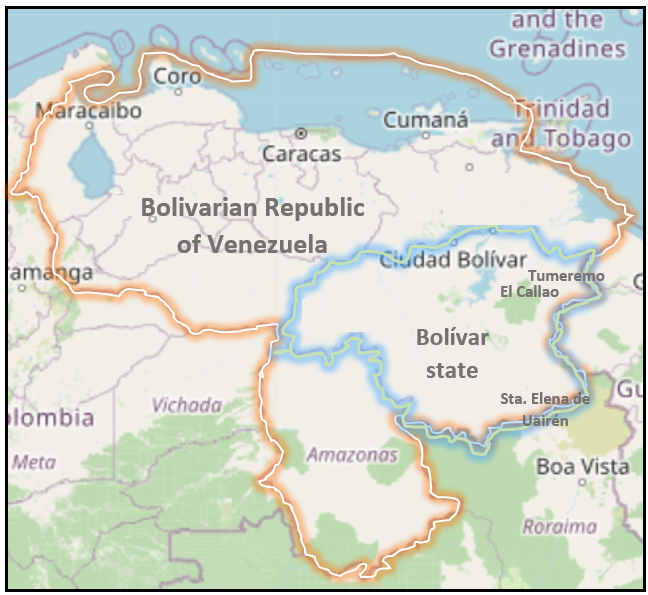 Source: Prepared by the Mission using Open Street Map. © OpenStreetMap contributors. The boundaries and names shown and the designations used on this map do not imply official endorsement or acceptance by the United Nations.45.	The capital of the state is Ciudad Bolívar, located on the banks of the Orinoco river. Located 120 kilometres downstream on the Orinoco river, Ciudad Guayana, a planned mining city founded in the 1970s, is the industrial and financial centre of the state and of the wider Guayana region. The city is home to the Corporación Venezolana de Guayana (CVG), once a booming conglomerate of State-owned enterprises (SOEs) mostly focused on the mining and metallurgical sector. However, many of its operations have felt in decline in recent years.  46.	Ciudad Guayana is the starting point of the Troncal 10 highway, a key transport route that crosses Bolívar state from north to south and reaches the Brazilian border at the town of Santa Elena de Uairén. Despite its decrepit state in some areas, Troncal 10 continues to serve as a major centre of the mining activity in the state, as the main mining communities were originally built around this road. It is central to the transit of both people and goods in the region, including the fuel supply. 47.	The Troncal 10 and other roads within the mining areas are lined with numerous checkpoints (known as alcabalas), controlled by the armed forces – and occasionally by armed criminal groups – where the charging of bribes and other kinds of abuse are commonplace.48.	Due to fuel shortages, transport has become extremely challenging in Bolívar state, even in urban centres. Much of the region, including mining sites, is difficult to access, and transport to these areas can be extremely expensive. Telecommunications are equally difficult throughout the state, and power cuts have become routine. 49.	Like other parts of the Guayana region, Bolívar state is characterised by its rich biodiversity and natural heritage. Bolívar state is home to several protected natural areas, including national parks, natural monuments and ecological reserves that are part of Venezuela’s ABRAEs (Areas under Special Administration Regimes), which cover approximately 70% of the territory of Bolívar state. Among the protected areas are the Imataca Forest Reserve and the Caura and Canaima national parks, respectively the first and second largest protected areas in the country, and among the largest in the world. Since 1994, the Canaima National Park has been included on the World Heritage List of the United Nations Educational, Scientific and Cultural Organization (UNESCO). In alleged violation of Venezuelan environmental legislation, the Arco Minero region was created on or adjacent to areas that had been declared national parks or ecological reserves for the conservation of natural resources since 1961.  50.	Bolívar state comprises the traditional territories of 16 indigenous peoples, organized around some 414 communities. The four original areas of the Arco Minero region partially overlap with the traditional territories of at least six distinct indigenous groups, which include at least 197 indigenous communities. Most of these territories lack formal demarcation and title deeds, despite the provisions of the 1999 Venezuelan Constitution stating that “the demarcation the indigenous habitat…shall be carried out within two years of the entry into force” of the Constitution. The Arco Minero also includes the “special area” of Ikabarú, which overlaps with one of the eight sectors (Pemon Sector VII) into which the traditional territory of the Pemon indigenous people is divided, which was granted a collective land deed in 2013. Many illegal mining sites, including within the Canaima National Park and other protected areas, also fall within Pemon territory. 51.	Indigenous peoples have been particularly affected by the social and environmental impacts of the interrelated phenomena of illegal mining and violence, and their rights over their lands and territories, and to consultation and participation, have been systematically ignored.	2.	The areas of the Arco Minero region52.	The Arco Minero del Orinoco region comprises four main areas, located along the southern bank of the Orinoco river in northern Bolívar state. The Ikabarú area, located further south near the border with Brazil, in Gran Sabana municipality, was announced as a fifth, non-adjacent area of the Arco Minero region, although it was never legally declared. 53.	While the original extension of the Arco Minero region comprises 111,843 square kilometers, the incorporation of the Ikabarú area added an extra 1,754 square kilometers. The total surface of the Arco Minero region amounts roughly to half of Bolívar state (12,4% of the Venezuelan territory). 54. The areas of the Arco Minero region, named after Venezuelan historical female figures, are divided according to the different minerals present in each area:Area 1, known as “Juana La Avanzadora” is primarily rich in bauxite, coltan, and diamonds; Area 2 known as “Manuelita Sáenz” is rich in iron and gold; Area 3 known as “Negra Hipólita” is rich in bauxite, gold and iron; and,Area 4 known as “Josefa Camejo” is rich in gold, bauxite, copper, kaolin, and dolomite.55.	The fifth area, the special area of Ikabarú, is rich in diamonds and gold. 56.	These areas are subject to a special financial, fiscal and security regime, as regulated by Presidential Decree No. 2248, establishing the Arco Minero region as a “National Strategic Development Zone”, and subsequent legislation (see infra).   57.	Gold deposits are concentrated in various mining zones located within Area 4 and Ikabarú, roughly corresponding with the municipalities of Roscio, El Callao, Sifontes and Gran Sabana. These also correspond to the areas where most of the documented incidents of human rights violations and crimes have taken place since 2016. El Callao, Sifontes and Roscio rank among the most violent municipalities in the country. 	3.	The expansion of mining areas 58.	Even though the establishment of the Arco Minero region in 2016 was as an attempt by the Government to streamline mineral extraction and control illegal mining, it actually resulted in an expansion of illegal mining both within and beyond the formal perimeters of the Arco Minero region.59.	In 2020, the Ministry of Popular Power for Ecological Mining Development adopted a resolution authorising gold and diamond dredge mining in the beds of six rivers (the Auro, Caura, Caroní, Cuchutero, Cuyuní, and Yuruari), five of which are major tributaries of the Orinoco river, and all of which are located within the four main Arco Minero areas. The authorization to open up these rivers to mining has been criticized due to the potentially harmful impact over entire ecosystems, and has given rise to social conflicts with local populations. As with the decree establishing the Arco Minero region, the Ministry’s resolution was declared null and void by the opposition-controlled National Assembly. 60.	However, mining is not restricted to the areas formally declared by the Government for that purpose. Since the establishment of the Arco Minero region, illegal mining has spread exponentially beyond designated mining areas across the states of Bolívar, Amazonas, and beyond. In particular, illegal mining has extended into protected areas, including the above-mentioned Canaima and Caura national parks, with devastating environmental and sociocultural impacts. Illegal mining has also intensified the encroachment of miners and armed groups into indigenous peoples’ traditional territories, as well as the militarization of these territories. 61.	In the absence of official monitoring, the scope of illegal mining in Bolívar state and in the wider Guayana region is impossible to ascertain. In 2018, a report of the Amazonian Network of Georeferenced Socio-environmental Information (RAISG in its Spanish acronym) concluded that 82% of the illegal mining sites in the Amazon region were found within Venezuelan territory. Since then, illegal mining has grown exponentially. 	B.	The creation of the Arco Minero del Orinoco region and its consequences	1.	Mining before 201662.	Commercial mining south of the Orinoco has been reportedly ongoing since the late 19th century. Artisanal alluvial mining has been historically practised in and around the rivers south of the Orinoco by indigenous and other local communities. It coexisted with industrial mining, which was typically operated by transnational companies under a mining concession system. 63.	It was only recently that the State decided to streamline and intensify mineral resource extraction as a matter of national priority. Starting with President Chávez, the Government tried to regulate and profit from the mining of gold and other strategic minerals, including illegal small-scale mining. Shortly after taking office, in 1999, President Chávez approved a new Mining Law. The new law sought to increase State control over mining concessions, and authorised artisanal and small-scale mining only under certain circumstances. 	(a)	The nationalisation of the gold industry64.	On 23 August 2011, President Chávez decreed the nationalisation of the gold industry. By virtue of Decree No. 8413 (“Nationalisation Decree”), all primary operations related to gold and other strategic minerals were reserved for the State. According to the Decree, this decision was intended to “reverse the serious effects of the capitalist mining model” including “environmental degradation” and “attacks against the dignity and health of miners and inhabitants of mining communities.” 65.	The Nationalisation Decree revoked existing gold mining concessions, including for small-scale mining, and limited all primary and ancillary activities linked to the exploitation of gold and other strategic minerals to the State. The decree also declared all goods and works related to gold mining to be of “public utility and social interest”, and all gold deposits in the national territory as goods of public domain, inalienable, imprescriptible and devoid of commercial nature due to being non-renewable and exhaustible resources. The decree established a regime under which activities related to the exploitation of gold were reserved to (a) SOEs or their affiliates; or (b) public-private joint ventures (compañías mixtas) where the State retained 55% ownership. 66.	The Nationalisation Decree further declared gold reserves and gold mining areas as strategic for the nation, with the purpose of creating “security zones” in accordance with the Organic Law of National Security.  This was the first of a series of legal reforms that linked the gold industry to a special security regime, while signalling the increasing involvement of the National Bolívarian Armed Force (FANB in its Spanish acronym) in the gold industry.67.	The nationalisation of the mining industry did not, however, bring the economic and social benefits foreseen by the Government. Nationalisation led to various international investment disputes, resulting in the Government having to make large compensation payments. Amidst a lack of legal certainty and overall insecurity, the Government failed to attract the foreign capital and know-how needed to revamp the mining sector on a modern scale. This had a cascading effect on the other State-controlled industries in Bolívar state, such as steelworks and aluminium production, which gradually went into decay.68.	The establishment of the Arco Minero del Orinoco region is inextricably linked to the nationalisation of the mining industry. In August 2011, when announcing the adoption of the new mining law, President Chávez first referred to the idea of creating an “Arco Minero de Guayana” or “Arco Minero del Orinoco” zone.69.	The establishment of the Arco Minero region was preceded by reforms to the mining legislation. These reforms moderated some of the requirements introduced by the Nationalisation Decree, allowing for so-called “strategic alliances” (alianzas estratégicas) in addition to SOEs and joint ventures (empresas mixtas). Presidential Decree No. 1395 (2014) defined alianzas estratégicas as a mechanism whereby private entities can “share productive processes, necessary to perform primary and related activities for gold exploitation.” This legal formula has been used both for agreements with organized small-scale miners (brigadas mineras) and for operating agreements with private entities.  Decree-Law No. 2165 (2015) introduced the requirement that all mined gold should be sold and delivered to the Central Bank of Venezuela (BCV in its Spanish acronym).  	(b)	Attempts to curtail illegal mining70.	The 1990s saw the expansion of illegal mining resulting from the influx of garimpeiros (illegal gold miners) from neighbouring Brazil, resulting in criminal structures gradually increasing their presence in the sector. 71.	Starting in 2003, the Government began to implement various initiatives in Bolívar state purportedly aimed at curbing the advance of informal mining, controlling illegal flows of diamonds and gold, and reversing environmental damage. These included the following:Piar Mission (Misión Piar) (2003), with the objective of “[o]rganizing and strengthening community associations of miners and indigenous people working in small-scale mining” to improve their productivity. The Mining Reconversion Plan (Reconversión Minera) (2006), aimed at facilitating the relocation of informal miners into other sectors, such as tourism and agriculture.The Caura Plan (Plan Caura) (2010), a plan involving the FANB to expel illegal miners from Caura National Park.72.	None of these approaches achieved the desired results. This has been publicly acknowledged by the Government. According to a senior official of the Ministry of Popular Power for Ecological Mining Development, “everyone in Guayana knows that a miner will be a miner all his life. Before, we tried to pull them out of mining areas to engage them in other activities, but it didn’t work.”73.	The 1999 Mining Law attempted to introduce some level of control over small-scale and artisanal mining and mining cooperatives (mancomunidades mineras). However, the rise of international gold prices, coupled with the lack of effective control by Government bodies, facilitated an unfettered expansion of informal mining beyond the reach of the law, including in protected areas. 74.	The 2011 Nationalisation Decree, which put an end to the mining concession system, also affected small-scale miners, who were forced to sign new agreements with the State. The refusal to enter into such agreements, coupled with the ending of existing mining concessions, left most of the mining population in a situation of illegality and created a situation of “anarchy” in the sector. As a result, illegal mining in Bolívar state reached a new peak between 2012 and 2013. In the years to follow, the Venezuelan economic and humanitarian crisis, as well as the steady rise of international gold prices, led to the influx of tens of thousands of Venezuelans to the mining sectors in Bolívar state and other areas of the wider Guayana region (see infra). 	(c)	Gold as a source of government revenue75.	Since its inception, the Arco Minero region was conceived as “mining megaproject” which would serve as an additional source of government revenue in the context of Venezuela’s failing economy. In this regard, the Arco Minero region was an integral part of the Government’s economic push to overcome the country’s dependency on oil exports – the so-called “rentista model” – within which oil accounted for 97% of the country’s foreign exchange earnings. 76.	In 2015, oil revenues had hit a historical low as a result of the fall in international prices, and Petroleos de Venezuela S.A. (PDVSA), the State-owned oil company, reported a 41% drop in revenues. In the following years, fluctuations in international market prices, coupled with the impact of international sanctions and failing oil production, led to an unprecedented crisis in the country’s oil revenues. According to government sources, between 2014 and 2019, the Bolívarian Republic of Venezuela lost 99% of the country’s foreign exchange earnings.   77.	The establishment of the Arco Minero region represented a nation-wide policy to revamp the country’s mining sector as a source of public revenue. Adopted in 2013, the second national development plan (“Plan de la Patria 2013-2019”) included the strategic objective to “[d]evelop the national mining potential to diversify sources of employment, income and forms of social property,” including the “sustainable development of the Arco Minero region, with sovereign and hegemonic State control.” 78.	The Arco Minero region became a driving force of the so-called “Mining Engine,” one of the 11 prioritised economic sectors or “engines” to increase the country’s productivity as part of the Government’s “Bolívarian economic agenda.” It also featured prominently in the third “Plan de la Patria 2019-2025”. 79.	The Government’s estimated revenue from the Arco Minero region has varied over time. In 2011, when President Chavez first introduced the idea of the Arco Minero region, he described it as “one of the world’s biggest [gold] reserves,” with an estimated value of US$12-13 billion. In 2016, the Minister of Mining, Eulogio del Pino, estimated that the country’s gold reserves were valued at US$280 billion.  	2.	The establishment of the Arco Minero del Orinoco region80.	In February 2016, the Government created the Arco Minero del Orinoco National Strategic Development Zone, via Presidential Decree No. 2248, establishing an exclusive State administrative regime within the declared area. In December 2017, via Presidential Decree No. 3188, 23 mining zones were identified within the original Arco Minero region, all of which are located within Bolívar state. 81.	Following the establishment of the Arco Minero region, President Maduro claimed that 150 mining companies from 35 countries had expressed interest in investing in the Arco Minero region. Subsequently, President Maduro announced that the Government had secured investments and operating agreements with foreign companies to enhance gold production in the Arco Minero region, with an estimated value of US$5.5 billion. However, only a limited number of contracts eventually materialised.  82.	Since its announcement, the Arco Minero region faced harsh opposition, both at home and abroad. In May 2016, a platform of concerned citizens filed a constitutional challenge before the Venezuelan Supreme Court of Justice (TSJ) for alleged violations of the 1999 Constitution and environmental legislation. To date, the petition, which was formally admitted by the TSJ, remains unanswered. 83.	In June 2016, the opposition-led National Assembly adopted a resolution formally annulling the Arco Minero decree. In the resolution, the National Assembly contended that the Decree violated the Bolívarian Republic of Venezuela’s constitutional and legal provisions and international commitments in relation to environmental protection, including in protected areas and ecologically fragile riverbeds. This resolution was ignored by the Government.	3.	The implementation of the Arco Minero project	(a)	2016-2018: New legal and institutional framework84.	The decree establishing the Arco Minero region was part of wider legal and institutional reforms aiming at revamping the national mining industry. Between 2016 and 2018, a new legislative, administrative and corporate framework was created within which the goals of the Arco Minero (principally, to wrest control of mining, and gold mining in particular, from irregular actors) could be realised.85.	Soon after the establishment of the Arco Minero region, the new Ministry of Popular Power for Ecological Mining Development (hereinafter “Ministry of Mining”) was established, taking over the responsibilities previously belonging to the Ministry of Popular Power for Oil and Mining. The Ministry of Mining is responsible for the functions set out in the 2015 Organic Law. The Ministry further administers the two main mining SOEs, Corporación Venezolana de Guayana Minerven C.A. (MINERVEN) and the Corporación Venezolana de Minería, as well as the National Institute of Geology and Mining (Instituto Nacional de Geología y Minería, or INGEOMIN).86.	The creation of the Arco Minero region also centralised the role of the Central Bank of Venezuela (Banco Central of Venezuela, or BCV) in the country’s gold trade. In December 2015, the Government decreed that all strategic minerals mined in Venezuelan territory – including gold – must be sold to the BCV. Since 2017, the Government has introduced legislation giving the BCV an exclusive mandate over the purchasing of gold from the Arco Minero region, effectively turning it into the country’s only legal gold exporter. However, the BCV’s role in the gold trade has diminished in the face of sanctions imposed by the United States of America starting in 2018 (see infra). 87.	In 2016, the State began promoting private and foreign investment in mining operations and gold processing facilities. This was done initially through joint venture partnerships (empresas mixtas) and so-called “strategic alliances” (alianzas estratégicas), a framework established in 2014 that underpinned production agreements between State and non-State entities. 	(i)	State-owned enterprises (SOEs)88.	Through 2016 and 2017, Corporación Venezolana de Minería (CVM) took over sizable mining assets (becoming the parent company of eight SOEs operating in the mining sector and 23 mining areas across Bolívar state), and as a result was the State’s main representative in the largest empresas mixtas and alianzas estratégicas.  Between 2016 and 2018, CVM was part of at least five empresas mixtas to exploit gold and coltan, and close to 70 alianzas estratégicas to operate processing plants. 89.	MINERVEN was first established in 1970 as an SOE in the gold industry. MINERVEN held dozens of mining concessions across Bolívar state, which it obtained after the nationalisation of the gold mining industry in 2011. It underwent structural changes between 2014 and 2018 as the Government ostensibly attempted to tighten its control over the company in the wake of public corruption scandals. In October 2016, ownership of MINERVEN was transferred from the Central Bank and state-owned oil company PDVSA to CVM. In November 2017, oversight of MINERVEN was transferred to the office of the Vice President, then Tareck El-Aissami, who would go on to exert administrative control over the company until 2021, when oversight was transferred back to the Ministry of Mining.	(ii)	Mechanisms for private investment in mining90.	Since 2016, the Government expanded its system of alianzas estratégicas to engage small-scale miners, who represented the majority of the country’s mining sector. The Venezuelan State is represented in these alliances by three SOEs, MINERVEN, Compañía Anónima Militar para las Industrias Mineras, Petrolíferas y de Gas S.A. (CAMIMPEG) and CVM, the latter being the most active (see infra). By November 2018, over 500 alianzas estratégicas with small-scale miners were established with the stated aim of transferring gold to the Central Bank. Following international sanctions, alianzas estratégicas have replaced empresas mixtas as the main format for public-private partnerships in mining activities.	(b)	2017 to 2019:  The centralization of gold production and Operation Metal Hands91.	Starting in 2018, the Government made concerted efforts to centralise and expand its gold mining and processing capacities. These efforts occurred in the context of a steady decline in State-controlled gold production since 2011, the entrenchment of illegal armed groups, and the continued prevalence of irregular, small-scale mining. 92.	Recognising the continued presence of illegal armed groups in the mining sector, the State launched a military offensive against irregular actors in 2018, essentially clearing the way for new, tightly controlled administrative and corporate structures to oversee gold mining in the Arco Minero region. In June 2018, then Vice-President Tareck El-Aissami announced Operation Metal Hands (Manos de Metal), to dismantle “gangs” involved in gold smuggling networks. 93.	Operation Metal Hands increased military presence in and around El Callao municipality, an important gold hub and the epicentre of so-called “cleansing operations” (military operations allegedly aiming at taking control over mining areas under the control of irregular groups).  The military efforts were coupled with institutional reforms, as the Government reconstituted the Ministry of Popular Power for Industry and National Production, and appointed Vice-President Tareck El-Aissami as its minister. The reformed Ministry took administrative control of 104 SOEs, among them MINERVEN. 94.	In October 2018, MINERVEN entered a joint venture (empresa mixta) with a newly incorporated private company controlled by Alex Nain Saab Morán, a Colombian businessman later charged with money laundering. The resulting empresa mixta, Sociedad Anónima Minería Binacional Turquía -Venezuela S.A. (MIBITURVEN), took over MINERVEN’s sizeable mining assets, and as a result emerged as a central player in gold production in El Callao. 	(c)	2019 to 2021: The impact of international sanctions and the reconfiguration of the gold industry95.	Since 2019, the Venezuelan State has sought alternative strategies to exploit and commercialise gold in response to international sanctions and other internal and external pressures. A consolidation of alianzas estratégicas with private companies is evident in the gold mining sector, as is the re-emergence of military figures in key SOEs.   96.	CVM, headed by a key ally of President Maduro, General Carlos Álvaro Osorio, remains the principal State representative in alianzas estratégicas in gold production. By allocating mining rights, CVM has led the “formalisation” of hitherto artisanal and small-scale miners. Separately, there are examples of alianzas estratégicas between CVM and purportedly private companies controlled by members of the Venezuelan political and military elite with corporate networks outside of the Bolívarian Republic of Venezuela. Most private companies in alianzas estratégicas are represented by frontmen or fiduciaries, a manifestation of a broader lack of transparency in the gold mining sector.97.	In 2018 and 2019, the United States of America imposed a series of sanctions on the BCV and associated individuals and entities, leading to a sharp reduction in the Bank’s role in commercialising Venezuelan minerals. As mentioned above, the State had in 2015 designated the BCV as the sole legal exporter of gold from the Bolívarian Republic of Venezuela. The sanctions have led to an increase in alleged efforts to export gold illicitly, including through undeclared and concealed mineral shipments to nearby countries for onward delivery through intermediaries (albeit without alleging a role of the BCV in such efforts). These flows of gold rarely leave a paper trail and are difficult to trace.98.	The BCV’s gold reserves were in decline already before 2019, after which no public data is available. Since September 2020, the BCV has allowed individual private exporters to operate in the country, who are obliged to pay a tariff on all profits from gold exports. Available trade data, however, do not reflect any significant private exportation of gold from the Bolívarian Republic of Venezuela since 2018. There are also indications that the Venezuelan Government and the BCV have unsuccessfully attempted to price gold trades in a cryptocurrency since at least 2018. 99.	The increased reliance on private actors in the gold mining sector has been accompanied by a shift in control of key State and corporate structures. Tareck El-Aissami took up office as the Minister of Popular Power for Petroleum in April 2020. Beginning in August 2021, active or retired military officers were placed in charge of the Ministry of Mining, MINERVEN, and MIBITURVEN.  100.	Since late 2021, CVM, which controls MINERVEN since October 2016, appears to have also taken over the operations of MIBITURVEN mines in and around El Callao – cementing its position as the key SOE in the gold mining sector.   	C.	The Arco Minero security framework 	1.	The legal framework governing State security forces in Arco Minero and other mining areas101.	Since 2011, the Venezuelan Government has formalised the FANB’s increasingly prominent role in the country’s southern mining regions, through a series of legal reforms. The Nationalisation Decree, issued on 23 August 2011 by former President Hugo Chávez, declared the Bolívarian Republic of Venezuela’s gold mining regions to be “security zones” in the national interest, as defined under the National Organic Security Law of 2002. The Decree sets out a broad range of FANB responsibilities in the mining regions, including to maintain “security and order”, to combat “illicit groups” involved in the gold mining industry, and to confront other threats against the “sovereignty and independence of the nation”. The FANB’s role in providing security in mining areas was subsequently confirmed by Presidential Decree No. 1395 (2014) and Decree-Law No. 2165 (2015).102.	Presidential Decree No. 2248 of 2016, which formally established the Arco Minero del Orinoco region, granted special powers to the FANB to “safeguard, protect, and maintain the harmonious continuity of the operations and activities of the Strategic Industries”, and ordered state security agencies to "[carry] out all necessary immediate actions" to ensure the smooth conduct of mining activities”.103.	Since the establishment of the Arco Minero region, the FANB’s role has been further formalised and expanded in the region. Presidential Decree No. 3188 from December 2017, for example, designated 23 new mining zones in the Arco Minero region and authorized the Ministry of Defence to coordinate security and combat illegal mining in these areas.	2.	Structure and presence of State security forces in the Arco Minero region	(a)	FANB104.	The Commander in Chief of the FANB is the President. The President exercises his command directly or through the Strategic Operational Command of the FANB (CEOFANB for its Spanish acronym) and has the power to issue direct instructions and transmit orders through the Minister of Defence. Vladimir Padrino López has been the Minister of Defence since October 2014. Under the 1999 Constitution, the FANB is composed of the Army, the Navy, the Air Force and the Bolívarian National Guard (GNB).105.	At the operational level, the FANB is organized into Strategic Regions of Integral Defence (REDI for its Spanish acronym), which are subdivided into Operational Zones of Integral Defence (ZODI for its Spanish acronym) and Areas of Integral Defence (ADI for its Spanish acronym). The Arco Minero region falls within the REDI Guayana, which extends over the states of Bolívar, Amazonas, and Delta Amacuro. Each of these states corresponds to a different ZODI (ZODI 62, ZODI 63 and ZODI 61, respectively).106.	Various forts and military bases are located throughout Bolívar state. A key example is the FANB 512 Brigade, based at Fort Tarabay, in Tumeremo, Sifontes municipality. It was previously commanded by now deceased Lieutenant Colonel Ernesto Solís, who was murdered in April 2020 allegedly by an enemy sindicato. Another key military facility is the FANB 5101 Cavalry Squad, popularly known as “El Escamoto”, located in Santa Elena de Uairén, Gran Sabana municipality, which was a central location in several of the cases investigated by the Mission. 	(b)	GNB107.	The GNB previously belonged to the police but has been part of the FANB since 1999. It has specific functions in the areas of security and public order, traffic security, border security, rural security, port and airport security, penitentiary security, operations against extortion, kidnapping, drugs, and others. Under the 2020 FANB Constitutional Law, the GNB has also been tasked with anti-terrorism responsibilities and may conduct military operations.108.	The GNB is divided into regional Command Zones, headed by a one-star Major General or Brigadier General. Bolívar state falls within GNB Command Zone 62, headquartered in Puerto Ordaz, which is subdivided into at least 10 detachments spread throughout the state. Additional GNB units in Bolívar state include specialised units dedicated to the coast guard, anti-extorsion and kidnapping, anti-drug trafficking, rapid response, and forensic investigations.	(c)	State intelligence services109.	The State’s military and civilian intelligence agencies, respectively the General Directorate of Military Counter-Intelligence (DGCIM for its Spanish acronym) and Bolívarian National Intelligence Service (SEBIN for its Spanish acronym), also have a presence in Bolívar state.110.	DGCIM is an organ of the FANB that is headquartered in Caracas but subdivided regionally into eight Military Counter-Intelligence Regions (Regiones de Contrainteligencia Militar, or RECIM). “RECIM 6 Guayana” covers the states of Bolívar, Amazonas, and Delta Amacuro, and is divided into Military Counter-Intelligence Zones (Zonas de Contrainteligencia Militar, or ZOCIM) in each state. DGCIM also has several smaller headquarters in different municipalities.111.	DGCIM has played a leading role in security operations in the region, including in Operation Metal Hands launched by the Government in 2018 to combat illegal armed groups. The Mission has also received information that DGCIM provides security to various State-led mining operations. These include the Complejo Industrial Domingo Sifontes, a State-run gold mining complex, and the Isidora mine managed by the SOE Corporación Venezolana de Minería (CVM), both in El Callao municipality.112.	SEBIN is headquartered in Caracas but is subdivided into Strategic Intelligence Regions (Regiones Estratégicas de Inteligencia, or REDIN) throughout the Bolívarian Republic of Venezuela. It has a presence in Bolívar state and its agents have on occasion taken part in operations against alleged illegal armed groups in the context of mining, such as in the aftermath of the so-called “Tumeremo Massacre”.	(d)	Police structures113.	The National Bolívarian Police (PNB for its Spanish acronym) is the main civil security force at the national level. It reports to the Ministry of the Interior and its director is appointed by the minister. The PNB Directorate of the Guayana Region has jurisdiction over the Arco Minero region. The Regional Office is composed of a “Jefatura” (Directorate) and a “División de Operaciones del Cuerpo de Policía Nacional Bolívariana” (PNB Operations Division). The Scientific, Criminal and Criminological Investigator Corps (CICPC for its Spanish acronym) is the country’s largest national police agency and is responsible for criminal investigations and forensic services, with sub-delegations throughout the region.	D.	Economic interests of military and political actors in the mining sector	1.	Economic interests of the FANB114.	The FANB not only has a designated role in the Arco Minero security framework, but its various branches also have varied and extensive economic interests in the region. These range from military-owned entities created to exploit natural resources, to apparently illicit revenues generated by individual officers. 	(a)	The operations of military-owned companies115.	 Already by 2016, military-owned investments included 17 companies and joint ventures. CAMIMPEG was established on 10 February 2016, a mere two weeks before the establishment of the Arco Minero region. CAMIMPEG is fully owned by the Ministry of Defence and is the main military-owned company in the mining industry. 116.	 CAMIMPEG has expanded its footprint in the mining sector since 2016. In 2017 and 2018, the company signed various agreements with private companies and investors for operations in the mining sector, primarily in Sifontes municipality in Bolívar state. Between September 2017 and January 2020, CAMIMPEG also signed alianzas estratégicas with at least six other companies linked to gold mining operations in the region. 117.	 At the end of 2020, CAMIMPEG recorded a net profit of 175,979,443.69 Venezuelan bolivares (approximately US$30,9 million at current rates), It is unclear, however, from publicly available information, what CAMIMPEG’s operations have been since 2021.118.	 Other military-owned companies involved in the gold industry are the FANB Military Transport Company (Empresa Militar de Transporte de la Fuerza Armada Nacional Bolívariana, or EMILTRA), which provides gold transport and custody services, and the Anonymous Venezuelan Company of Military Industries (Compañía Anónima Venezolana de Industrias Militares, or CAVIM), a manufacturer of firearms and explosives for the FANB that has supplied explosives to small-scale miners. 119.	 Following the Arco Minero model, the FANB economic interests have expanded to other economic sectors in Bolívar state and in other parts of the country, signalling the increased militarization of Venezuelan economic structures. The 2020 FANB Constitutional Law foresees the establishment of “Special Military Economic Zones” where the FANB can undertake economic activities under a “civil-military union.” Under this arrangement, that same year the Government created the Special Military Economic Zone of Forestry Development (ZEEMEF for its Spanish acronym), spanning between northern Bolívar state and Delta Amacuro state. The military-run Empresa Militar para el Aprovechamiento Sustentable de Productos Forestales y Recursos Naturales S.A. (EMASPROFORN) was established as the key corporate actor within this economic zone. 120.	Retired and active military officers have also continued to dominate positions of power within State institutions and enterprises in the mining sector in Bolívar state, as noted below. In addition, it is not uncommon or illegal in Venezuela for active or retired military officers in the Bolívarian Republic Venezuela to have corporate affiliations and actively participate in companies. CVM has reportedly, for example, awarded mining concessions in El Callao, to entities controlled or effectively owned by FANB officers and members of law enforcement, although the named representatives of the concession holders are typically frontmen. 	(b)	Alleged illicit sources of military revenue in the Arco Minero region121.	 Apart from the military’s formal involvement in the mining industry, the Mission has also received credible information of members of the security forces colluding with sindicatos and other criminal elements involved in the mining sector. As laid out in further detail in Chapter III, such collaboration has ranged from tacit acceptance of the presence of armed groups, active collusion between low-ranking State and non-State actors, to alleged strategic high-level alliances to “cleanse” mines of certain sindicatos. Lower-ranking members of the FANB have also been known to use extortion and other abuses of power for financial gain. However, off-the-books sources of revenue are difficult to track, and it is unclear to what extent such activities are conducted by rogue elements, or if they are endorsed, tolerated, or controlled through FANB structures and chains of command.122.	Illicit activities in which FANB officials are reported to be involved include the provision of security services to illegal mines; control of fuel distribution and air transport in mining areas; cross-border smuggling of mercury; and charging of bribes (known in Bolívar state as vacunas) or extortionary taxes from the operation of illegal mines or to access infrastructure, often exerted at military checkpoints (also known as alcabalas). 123.	Another main source of off-budget military revenue is allegedly gold smuggling to neighbouring countries, particularly to Brazil and Colombia. According to the Organisation for Economic Co-operation and Development (OECD), in 2021 authorities from Colombia and United States of America jointly investigated a scheme in which gold allegedly collected from mines by the GNB was concealed and shipped into Bogotá, with a final destination of the United States of America and other third countries. According to a Colombian National Police report in January 2021, Colombian companies operating in the mining sector are being used by financial intermediaries close to the regime of President Maduro to smuggle Venezuelan gold via the Orinoco river, allegedly with the support of FANB officers and factions of the National Liberation Army (ELN). 124.	The Mission has received information indicating that current and former individual FANB personnel may have benefitted from off-budget assets in the mining sector in the Arco Minero region. According to public reports, former FANB officials have alleged ties to private companies in the gold mining sector in the Arco Minero region. In addition, evidence gathered by the Mission indicates alleged financial collusion with illegal armed groups. This issue is discussed in more detail in Chapter III below.	2.	Economic interests of Government officials and other politically exposed persons125.	While the establishment of the Arco Minero region in 2016 was officially driven by a State policy to combat illicit mining and to better utilise mineral resources to aid the country’s economic recovery, it has also created opportunities for people close to power to generate personal wealth, including by circumventing international sanctions. 
Publicly available information indicates that several high-level national authorities have benefitted financially from mining activities in the Arco Minero region. 126.	Several high-level politicians or members of President Maduro’s immediate family have been sanctioned by the United States of America for their alleged involvement in the Bolívarian Republic of Venezuela’s illicit drug trade. These include, for example, the president’s son Nicolás Maduro Guerra, who was sanctioned in July 2020. The Mission has further received information from various sources, including a former DGCIM official, that First Lady Cilia Flores has an interest both licit and illicit mining activities, but was unable to independently verify such claims. 127.	Tareck El-Aissami, the current Minister for Petroleum and former Minister of Industries, has been sanctioned for his alleged involvement in international narcotics trafficking. El Aissami has been accused by the United States of America of working with Colombian businessman Alex Nain Saab Morán to sell gold to Türkiye and the Islamic Republic of Iran, thereby skirting international sanctions. When Tareck El-Aissami was appointed Minister of Industries in June 2018, he effectively took over administrative control over MINERVEN, Carbones del Zulia S.A. (CARBOZULIA), and Empresa de Propiedad Social Maderas del Orinoco C.A. (Maderas del Orinoco C.A.). He acted as signatory on behalf of these SOEs in the creation of three joint ventures (MIBITURVEN, Sociedad Anónima Carbones de Turquía y Venezuela S.A. also known as CARBOTURVEN, and Maderas de Venezuela y Turquía also known as MAVETUR) with entities controlled by Alex Nain Saab Morán (see infra).128.	 According to the Department of the Treasury of the United States of America, Diosdado Cabello, First Vice President of the ruling Venezuelan PSUV party, under the direction of former Governor of Bolívar state, Francisco Rangel Gómez, participated in illegal mineral extraction and money laundering through three SOEs: Venezolana de Aluminio C.A. (VENALUM), Aluminos Nacionales S.A. (ALUNASA) and Ferrominera del Orinoco C.A. (FMO), all of which were CVG subsidiaries. 129.	 Diosdado Cabello has further been alleged in legal proceedings in the United States of America to have been involved in illegal mineral exports, as well as in money laundering and drug trafficking. 130.	 Francisco Rangel Gómez, a reported close ally of former President Hugo Chávez, served as the Governor of Bolívar state from 2004 to 2017. Prior to becoming Governor, Rangel Gómez was chairman of CVG from 10 October 2000 until 19 April 2004. On 5 January 2018, Francisco Rangel Gómez was sanctioned by the United States of America for collaborating with Diosdado Cabello in laundering money through three SOEs structured under CVG, as referred to above. Francisco Rangel Gómez was also sanctioned by the Panama Ministry of Economy and Finance in March 2018. As will be discussed in Chapter III, Francisco Rangel Gómez and Julio Cesar Fuentes Manzulli, the Secretary of Public Security and head of the Bolívar State Police (PEB), have both been accused of collaborating with and supplying arms to illegal armed groups involved in the illicit gold trade. 131.	Intertwined with this clique of powerful individuals are numerous financial intermediaries who, via complex corporate networks outside the Bolívarian Republic of Venezuela, facilitate the illicit commercialisation of gold. The most well-known example is Alex Nain Saab Morán (Alex Saab), a Colombian businessman. Alex Saab was directly involved in the establishment of MIBITURVEN, as well as other public-private joint ventures mandated to exploit and commercialise natural resources in the Bolívarian Republic of Venezuela: CARBOTURVEN (coal) and MAVETUR (timber) (see supra). Alex Saab is currently facing trial in the United States of America on money laundering charges, having been extradited from Cabo Verde in October 2021. Another known fiduciary is Eduardo Rivas, who came to prominence in the gold mining sector in El Callao after Operation Metal Hands, when he was appointed director of a key gold processing facility, the Domingo Sifontes Industrial Complex.  	E.	Gold mining in the Arco Minero region: Typology and impact	1.	Types of mining operations132.	One of the main drivers behind the creation of the Arco Minero region was precisely to control the mining sector and benefit from the country’s mineral resources. To this end, the Government expected to attract the foreign investment required to relaunch industrial mining. However, because of the lack of legal protections, widespread insecurity, and international sanctions, foreign investment never attained the levels that the Government expected. An OECD report concluded that, by 2020, there was no large-scale mining in the Bolívarian Republic of Venezuela, and that rumours of “highly mechanized operations conducted discreetly by international mining enterprises” could not be confirmed. 133.	The State mining company MINERVEN took over most existing mining concessions after the 2011 Nationalisation Decree. However, the company subsequently entered a financial and production crisis. As mentioned above, most of MINERVEN’s mining assets were subsequently transferred to the joint venture MIBITURVEN in 2018 (see supra). By early 2022, however, CVM appears to have taken over the operations of MIBITURVEN mines in and around El Callao.134.	Given the limited availability of public information, the current status of these operations is unclear. There are indications that the State’s gold production capacity has not fully recovered and, as an alternative source of gold, both MINERVEN and MIBITURVEN continued to commercialise gold from small-scale miners and criminal organisations operating in the region. 135.	The above seems to suggest that most of the gold produced in the Arco Minero region, and certainly all the gold produced outside the formal boundaries of the special economic zone, is extracted from small and medium-scale mines, which are typically controlled by illegal groups. 136.	Due to a lack of official data and the opacity of the Government regulatory bodies, the Mission found it impossible to determine which proportion of the gold produced in the country is legally mined or comes from illegal mining sites. According to more conservative estimates, gold extracted from illegal mines may amount to a minimum of 70% of the gold produced in the Bolívarian Republic of Venezuela. However, the Mission has no means to determine the accuracy of these estimates.	2.	The gold mining cycle137.	 In the Bolívarian Republic of Venezuela, gold is extracted using several mining methods, mostly semi-mechanic alluvial and rock mining, small galleries, and dredge mining in rivers. The most common methods are small-scale alluvial and rock mining, which rely on water pumps and explosives to dislodge rock and move gravel deposit. Miners often work inside narrow circular excavations (known as barrancos).138.	Gold is processed in the Arco Minero region using two main methods: small-scale grinding, using gold mills, and “lixiviation”, using cyanidation plants. Gold mills grind the gold-bearing gravel gathered by small-scale miners. The gravel is mixed with mercury to form amalgams to extract gold. Amalgams are subsequently burned, causing the mercury to evaporate into the atmosphere. The resulting product are small nuggets of unrefined gold, which are locally known as gramas. The widespread use of mercury has severe and lasting impacts on people’s health and the environment (see infra). 139.	 Cyanidation plants operate at an industrial scale, and are, by and large, more efficient than amalgamation processes. They apply the process known as “lixiviation” (leaching), whereby cyanide is used as a solvent to extract gold from its carrier substance; the specific method used in the Bolívarian Republic of Venezuela is known as lixiviation by agitation. Cyanidation plants are normally associated with industrial mining processes. However, in the case of the Arco Minero region, these plants process gold-rich gravel obtained in piles and tailing dams from abandoned industrial mines or artisanal mills. 	3.	Living and working conditions in the mining areas140.	The establishment of the Arco Minero has resulted in a deterioration of the living and working conditions of people working in the mines, and also of the people who live in and around the mining areas. This applies not only to those dependant on illegal mining and living under the control of armed groups, but also to small-scale formalised miners, including those known as “mining brigades” (brigadas mineras), who are equally subject to extortion, abuse, and generalised violence.141.	The cycle of exploitation of irregular miners starts when they enter the sindicato-controlled mining area, where the cell phones of anyone entering the mine are often confiscated. Lack of communication is felt as a source of constant anxiety for the relatives of people in the mines, as the number of people who have gone to the mines and have subsequently disappeared has risen in recent years. Once they have entered the mines, miners are obliged to pay a percentage of the gold they extract to the sindicato or armed group that controls the mining site.142.	Small-scale miners work long and arduous hours – with shifts of up 12 hours – deprived of any protective equipment, and in unsafe conditions. Accidents and deaths caused by landslides and cave-ins are often reported. For instance, according to NGO sources, from January to June 2020, 18 miners were killed in three landslides in El Callao municipality. Child labour, involving minors as young as 10 years old, is reportedly common in the mines. 143.	Women also work as miners but mostly they perform jobs related to the day-to-day needs of those working in the mining sector, such as cooking and doing laundry. These activities are also performed in deplorable conditions, and during long hours. The washing of clothes coming from the mine is usually done by hand in rivers, which involves specific health risks, given the high contamination of the rivers with mercury from mining activity. Women also disproportionately take on the burden of childcare and household work along with their own workday. This is especially difficult in mining areas as they lack safe childcare options.144.	Illegal groups dictate rules and impose social order within the mines and exercise territorial control over specific areas. They exercise arbitrary justice and impose punishments, often in extremely violent forms such as dismemberment, as a form of collective warning. NGO sources documented punishments inflicted specifically against women by either forcibly and violently shaving their heads or forcing them to walk around naked in public with derogatory messages written on their skin or on signs hung around their necks.145.	The economic and social impacts of mining reach well beyond the mining sites and affect the lives of entire communities across Bolívar state. Gold has become the local currency even for basic goods, and prices have skyrocketed. Despite the Bolívarian Republic of Venezuela being an oil producing country, there is a constant shortage of fuel as it is directed towards mining operations or is smuggled into neighbouring countries. Despite the influx of mining revenues, social services in the state are systematically lacking. The precarious living conditions of communities around the mines are an indication of how the supposed benefits of the Arco Minero project have yet to translate into actual improvements in the life of the local population.  	4.	The impacts of mining	(a)	Environmental impacts146.	 Uncontrolled mining in the Arco Minero region, as well as illegal mining in protected areas in indigenous territories in Bolívar state, have taken a devastating environmental toll. Alluvial semi-mechanical mining of the kind practiced south of the Orinoco river and other areas of the great Panamazon region typically results in heavy deforestation, soil disturbance, degradation of riverbeds and banks, and water and land pollution by hazardous waste, notably mercury.  147.	 The environmental situation in Canaima National Park, in Gran Sabana municipality, is of particular concern. Listed as a UNESCO World Heritage site since 1994, the Canaima National Park has a surface of 3,000,000 hectares and is located on the traditional territory of the Pemon Kamarata-Kanaimö people (Pemon Sector II). It hosts rare “tepuy ecosystems” as well as Angel Falls (Kerepakupai Vená), the world’s highest waterfall. 148.	 In July 2018, the non-governmental organization SOS Orinoco filed a report with UNESCO and the International Union for Conservation of Nature (IUCN), denouncing the uncontrolled illegal mining in Canaima National Park. According to non-governmental sources, illegal mining affected an estimated 1,033 hectares of the park’s surface.  149.	 Similar dynamics have been reported in other protected and environmentally sensitive areas, such as the Imataca Forest Reserve or the Ikabarú or Cuyuní rivers. Severe environmental impacts caused by illegal mining have also been reported in the Yapacana National Park and other protected areas in the neighbouring state of Amazonas, where mining is formally banned.   150.	 The widespread use of mercury in small and medium-scale mining is a serious environmental and health risk. Like other countries in the region, the type of semi-mechanical alluvial gold mining practiced in the southern parts of the Bolívarian Republic of Venezuela relies heavily on mercury. Mercury is used in mining sites and gold mills to amalgamate gold and form alloys; the alloy is subsequently burned to melt the gold, and the mercury is dispersed in the atmosphere, land, and water. 151.	 In 2016, the Bolívarian Republic of Venezuela formally banned the use of mercury “in all stages of mining activity”. This formal ban has not however been implemented in practice. Mercury-related pollution has been dubbed the “greatest tragedy” within the Arco Minero del Orinoco region. The Bolívarian Republic of Venezuela signed, but has not ratified, the Minamata Convention on Mercury.152.	 The Government has seen the installation of cyanidation plants as a more efficient and less polluting alternative to mercury amalgamation. However, only seven cyanidation plants are operative (13% of the 54 plants originally planned). In addition, the plants rely on small-scale mines, where mercury is widely used, to obtain gold-bearing gravel. 	(b)	Health impacts153.	 Uncontrolled small-scale mining in Bolívar state has widespread negative impacts on the health of miners and surrounding communities. Water pollution caused by mercury and the gold extraction process has reportedly led to a rise of cases of intestinal parasitosis, hepatitis and diarrhoea and maternal and infant health complications.  Negative health impacts have been exacerbated by the severe lack of access to food and medication stemming from the economic and humanitarian crises the country has faced in recent years. 154.	 Uncontrolled mining is also considered a key factor in the critical spread of malaria and other previously controlled infectious diseases in Bolívar state. Mining sites are hotspots for malaria transmission, due to heavy deforestation, stagnant water deposits and increased human mobility. Even through the disease was officially controlled in the country in the 1960s, malaria cases soared with the establishment of the Arco Minero region to reach epidemic levels. According to the World Health Organization (WHO), the incidence of malaria in the country reached a peak in 2019, accounting for over half of the malaria cases and 73% of malaria-related deaths in the Americas region. Recent reports show an improvement in the situation, but this has been attributed to COVID-19-related mobility restrictions and fuel shortages affecting the mining industry.  155.	 The lack of sexual and reproductive health care in Bolívar state also has harmful impacts. In the Bolívarian Republic of Venezuela as a whole, but more acutely in isolated and rural mining areas, there is no adequate access to sexual and reproductive health services, such as family planning methods, the prevention of sexually transmitted diseases, or access to feminine hygiene products. Chemicals used in illegal mining and mercury contamination have serious consequences for women's health, especially for pregnant women. In Bolívar state, overall maternal mortality increased by more than 60% in 2019 compared to 2015.156.	 Indigenous peoples have also been particularly affected by the health crisis brought on by uncontrolled mining. According to a 2019 report by the organization Kapé- Kapé, malaria affected 92% of the indigenous communities in the Venezuelan Amazon and accounted for 40% of the deaths of indigenous people in the region. 	F.	The situation of indigenous peoples157.	 According to 2018 estimates, 7.51% of the Bolívarian Republic of Venezuela's indigenous population lived within the boundaries of the Arco Minero del Orinoco region. The latest population census of 2011 indicated that at least 11 distinct indigenous peoples were found within Bolívar state, with an estimated population of approximately 54,686 people. Among these, the largest group was the Pemon people, whose traditional territory extends across southern Bolívar state and into the northern Brazilian state of Roraima. 158.	 The Bolívarian Republic of Venezuela is party to the International Labour Organization Convention concerning Indigenous and Tribal Peoples in Independent Countries (No. 169, 1989) (Convention No. 169) and played a favourable role in the adoption of both the United Nations Declaration and the American Declaration on the Rights of Indigenous Peoples. 159.	 The 1999 Constitution recognised the “existence of indigenous peoples and communities, their social, political and economic organisation, their cultures, customs and traditions, languages and religions, as well as their habitat and original rights over their ancestral and traditional lands.” The Constitution also affirms the State’s duty to “demarcate and guarantee the right to collective ownership of their lands, which shall be considered inalienable, imprescriptible, unseizable and non-transferable.” Furthermore, according to article 120 of the Constitution, State exploitation of natural resources on indigenous territory “shall not violate the cultural, social and economic integrity” of indigenous peoples and “shall be subject to prior information and consultation with the communities concerned.”160.	 Constitutional provisions on indigenous peoples’ rights were subsequently developed in the Organic Law on Indigenous Peoples and Communities, the Law on Demarcation and Guarantee of the Habitat and Lands of Indigenous Peoples, and other national legislation.  161.	 The 1999 Constitution foresaw the demarcation of indigenous territories within two years after its adoption. However, by 2020, 20 years after the Constitution came into force, more than 80% of the indigenous territories in the country remained undemarcated. Since then, there has been no significant progress in the recognition of indigenous peoples' territorial rights, leaving these communities without legal protection in the face of pressure and threats linked to the exploitation of natural resources, particularly mining, in their territories. 162.	 The establishment of the Arco Minero del Orinoco region was not based on previous and informed consultations with indigenous peoples, in alleged breach of the State’s national legislation and international obligations. Attempts at consultations with potentially affected indigenous communities took place mostly after the adoption of the presidential decree establishing the Arco Minero in region, and concluded in early 2018. However, indigenous and civil society organizations criticised the consultations carried out by Government authorities for failing to meet applicable standards. 163.	 Invasions of indigenous territories by illegal miners and settlers, environmental degradation, and systematic violence have gravely affected the majority of indigenous communities in Bolívar state. Deforestation and pollution have impacts on the fauna, water and hydro-biological resources on which indigenous peoples rely for their traditional subsistence economies. This includes several indigenous peoples living in relative isolation, such as the Hoti (Jödi), Yanomami and Piaroa (Uwottüja), who live between the states of Bolívar and Amazonas, and whose population is estimated to be just over 10,000 people. They are also particularly vulnerable to the disruptive social dynamics and abuses associated with illegal mining. 164.	 The expansion of mining throughout indigenous peoples' territories have brought changes to their traditional economies and other alternative sources of income on which the relied for their survival, such as tourism. As a result, many indigenous community members have, either voluntarily or due to external pressures, undertaken mining as a source of income. Certain indigenous people are involved in small-scale mining themselves or charge third parties for the use of their lands. 165.	 The establishment of the Arco Minero region also resulted in a militarisation of the region that has threatened the lives of indigenous people. State-led violence against indigenous communities has resulted in several massacres, particularly in Gran Sabana municipality, including cases that have been documented by the Mission and are detailed in chapters III and IV of this report. 166.	  Moreover, in recent years indigenous peoples have denounced attacks against their communities by armed criminal groups in the context of mining. Several indigenous peoples, such as the Yekwana, the Sanöma, and the Pemon, have publicly denounced the situation in their territories and have demanded for illegal groups to exit their land, calling for the State’s protection.167.	 Widespread violence has led many indigenous people, including entire communities, to flee the country. It has been estimated that only between March and May 2019, more than 900 members of the Pemon people fled to Brazil following the attacks in Kumarakapay and Santa Elena de Uairén (see infra).  Map 2Map of Bolívar state, highlighting the geographic area of the Arco Minero del Orinoco
region in the state, as well as Gran Sabana municipality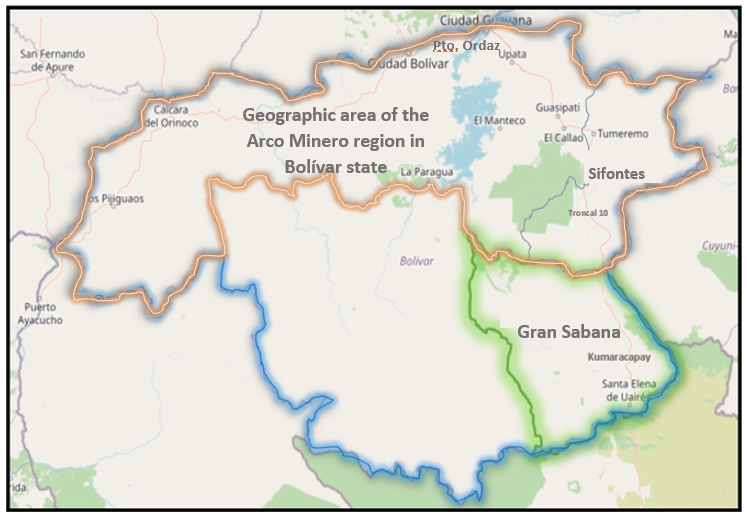 Source: Prepared by the Mission using Open Street Map. © OpenStreetMap contributors. The boundaries and names shown and the designations used on this map do not imply official endorsement or acceptance by the United Nations.	III.	The situation in the gold mines in Arco Minero (north-eastern Bolívar state) 	A.	General context 	1.	Armed criminal groups and widespread violence in north-eastern Bolívar state168.	The presence of armed criminal groups and the widespread expansion of illegal mining and other illicit activities, coupled with increased militarization, has led to a sharp increase in violence in Bolívar state. Disputes between armed criminal groups for control of the mines, as well as between such groups and State security forces, have led to violence in the mining areas of Bolívar state, in particular in the state’s northeastern municipalities within the formal perimeter of the Arco Minero region. 169.	Since the early 2000s, and especially since the creation of the "National Strategic Development Zone" of the Arco Minero, different groups have extended their areas of influence in the mines and surrounding towns. These groups include the so-called pranatos (from pran, a slang term for the leader of prison gangs) and the so-called sindicatos (illicit organizations originally formed by members of trade unions in Puerto Ordaz and Ciudad Bolívar), although both types of organizations have in practice merged. The presence of Colombian guerrilla groups and other criminal gangs with interests in illegal mining has also been reported. 170.	These criminal armed groups are heavily armed, often with weaponry that exceeds that of state security forces. Illegal groups routinely engage in violent conflict among themselves, or with state authorities, over control of particular mines or areas of influence. In areas under their control, criminal armed groups extort the mining population and demand regular payments or fees, usually in gold in exchange for “protection” from other sindicatos or armed actors. If a miner refuses to pay their fees or vacunas (“vaccines”)- as they are known locally - they can face threats, violence and even death. The groups use brutal violence against miners and local people - both men and women - often in the form of corporal punishment (see infra). In addition, women and girls are disproportionately affected by gender-based violence, such as their forced abuse by sindicatos for sexual purposes.171.	The proliferation of armed groups, as well as the region’s increased militarization, has led to a progressive increase in the rates of violence in Bolívar state, particularly in the municipalities of Sifontes, Roscio and El Callao, where the main gold deposits of the Arco Minero are located. 172.	According to Observatorio Venezolano de Violencia (OVV), Bolívar went from being the fourth state in the Bolívarian Republic of Venezuela with the highest rates of violence and violent deaths in 2017, to being the third in 2018.  In 2019 and 2020, the Bolívar state was the second most violent in the country, and became the third in 2021. Three of the five most violent municipalities in the country in 2021 were El Callao, Roscio and Sifontes.   173.	According to data collected by the NGO Observatorio Guayanés de Violencia basada en Género, cases of violence against women registered in Bolívar state increased by 18.72% between 2017 and 2018, and by 17.6% between 2019 and 2020. According to data compiled by the Venezuelan NGO Comisión para los Derechos Humanos y la Ciudadanía (CODEHCIU), in the first four months of 2022 there was an increase in registered cases of violence against women of 174% compared to the same period in 2021.	2.	Timeline of events 	(a)	1999-2016: The penetration of illegal armed groups into mines in Bolívar state174.	Brazilian garimpeiros had been in control of illegal mining in the border areas since at least the 1990s. Sindicatos began to have a presence in the Bolívar state in the 2000s. One miner told the Mission that he "arrived at the Los Caballos mine 19 years ago, and in 2005 and 2006 the armed groups began to arrive". The first record of large-scale violence allegedly perpetrated for the purpose of gaining territorial control in mining areas was the so-called "La Paragua massacre" or "Musupa massacre" on 22 September 2006, in which six people were killed in an alleged attack by the FANB to close down an illegal mine.175.	 Beginning in 2006, entire areas of Bolívar state fell under the influence of the various armed groups or sindicatos. Between 2006 and 2008, the ELN is known to have penetrated the mining areas in Bolívar state, initially establishing checkpoints on the road between Tumeremo and Las Claritas, in Sifontes municipality.	(b)	2016-2017: The establishment of the Arco Minero and the proliferation of armed groups176.	As noted previously, the establishment of the Arco Minero coincided with the expansion of illegal small-scale mining in the region, in the context of the intense economic and humanitarian crisis gripping the country, couple with massive migratory movement from Caracas and other parts of the country to work in the mines. 177.	The expansion of illegal mining was exploited by the sindicatos to increase their presence from 2016 and 2017, and to further develop illegal mining and other illicit activities in the mining areas in the north-east of the state. 178.	The different sindicatos spread mainly in the northeast of Bolívar state, reportedly forming strategic alliances with state officials in order to control the mining areas. With this expansion, disputes and violence between the different armed groups, including massacres, also increased in order to gain territorial control of the mines. 179.	The expansion of illegal armed groups in the Bolívar state coincides with the period in which General Francisco Rangel Gómez served as Governor (2004-2017). During this period, there were public accusations and reports denouncing alleged collaboration between the Governor and sindicatos. As one miner succinctly explained to the Mission: "The Government handed over power to the armed civilians". This led to a situation in which, according to the same miner, "once you control an area as a criminal, you have impunity, because you are controlling the area for the Government". 180.	In 2015, the so-called "Curvelo Report" was published, in which allegations of links between Governor Rangel Gómez and sindicatos were made public . The report was written by a first lieutenant of the Bolívarian Army, Jesús Leonardo Curvelo, following his arrest on 24 October 2015 in Bolívar state, when he allegedly carried 33 million bolívares in cash. Lieutenant Curvelo stated that he was carrying the money, under instructions from the Secretary of Security of the Governor's Office, Julio César Fuentes Manzulli, for the purpose of buying gold from the sindicato of Juan Gabriel Rivas Núñez (alias "Juancho"). In his report, Lieutenant Curvelo alleged that Rangel Gómez, via Fuentes Manzulli, supplied money and weapons to several sindicatos in the Bolívar state to strengthen his control of mining. 181.	In January 2016, other allegations linking the then Governor to armed groups were published, in a confidential report by a former SEBIN official addressed to the then Minister of the Interior, Justice and Peace, Gustavo González López (and now SEBIN director). The former SEBIN official accused Rangel Gómez and Julio César Fuentes Manzulli of alleged corruption and collusion with armed groups in the context of illegal mining. This report was subsequently made public. 182.	On 4 March 2016, barely two weeks after the formal establishment of Arco Minero, the so-called Tumeremo massacre took place, which exemplified the violent struggles between sindicatos for control of the gold mines. During this incident, men from one sindicato set up a roadblock (known locally as an alcabala) on the road leading to a recently discovered gold mine in Sifontes municipality, until then controlled by another sindicato. In the alcabala, armed men held approximately 600 people and killed at least 17, including two women.  This incident is discussed in more detail at the end of this chapter.	(c)	2017-2019: State attempts to regain control of mining areas 183.	From mid-2017, state security forces began operations against sindicatos with the aim of regaining control of the mining sector. In July 2017, Lieutenant Colonel León Ernesto Solís Mares was appointed commander of Army Battalion 512, located in Fuerte Tarabay, in Tumeremo, Sifontes municipality. In October of the same year, Justo Noguera Pietri was elected Governor of Bolívar state. The new Governor's office increased the presence of security forces, mainly the army, DGCIM and the GNB, in the mining areas. Since then, violent operations by the security forces to take control of the mines and mining areas or to confront the sindicatos have increased significantly (see infra). 184.	According to publicly available information, there were two notable examples of FANB incursions that led to clashes with sindicatos in the mines. On 10 September 2017, an incursion in El Triunfo, Sifontes municipality, resulted in the deaths of 11 people. In Valle Verde de El Callao, on 15 November 2017, another raid resulted in nine people being killed. In October 2017, the coermmunity of San Luis de Morichal publicly denounced a situation of violence perpetrated by armed groups seeking to control the mining area. 185.	Armed clashes between State security forces and armed criminal groups continued as part of the Manos de Metal (Metal Hands) operation announced by Tareck El Aissami on 8 June 2018. According to the official announcement, this operation was aimed at "attacking smuggling mafias involved in metal extraction". Arrest warrants were issued against the heads of several sindicatos, in total 28 alleged high-profile leaders involved in illegal gold trafficking .186.	The Mission analysed information from secondary sources regarding eight violent incidents between August 2017 and August 2018 involving the FANB (the Army and the GNB) and the CICPC. In these incidents there were allegations of extrajudicial killings. These cases are detailed below. 187.	In September and October 2019, the media reported on at least two public demonstrations in Puerto Ordaz, in which relatives of victims of around 400 alleged enforced disappearances and other abuses of power publicly denounced the alleged responsibility of the FANB, under the command of Ernesto Solís, in these events. Some of these events were formally denounced to the local Prosecutor's Office, after which some family members indicated that they had allegedly been threatened. In response to these protests, on 3 December 2019, the 49th Prosecutor's Office of the Public Prosecutor's Office opened an investigation into Lieutenant Colonel Ernesto Solís and the soldiers under his command. However, the results of the investigation were never made public.188.	On the night of 6 April 2020, Lieutenant Colonel Ernesto Solís and another soldier, Sergeant Gustavo Flores, were killed in the Las Tejas sector of Tumeremo when their car was ambushed by unknown gunmen. President Maduro and other high-level state officials publicly pointed to "mafia groups" as responsible for the killings. 	(d)	2020-2022: The new status quo189.	After the killing of Lieutenant Colonel Ernesto Solís in April 2020, there was a temporary truce between the main sindicatos present in the northeast of Bolívar state, in particular "El Fabio", Organización R and El tren de Guyana.  Thus, the figures recorded by the Mission on massacres and other violent acts with more than one victim during 2020 were progressively decreasing, especially in the municipalities of Sifontes, Roscio and El Callao. However, other types of violence have instead increased. In 2021, both CODEHCIU and OVV recorded that alleged cases of violent deaths, extrajudicial executions and disappearances had increased, in particular in the municipalities of El Callao and Sifontes.190.	From the second half of 2021 to the date of writing this report, there have been territorial disputes over the control of mines in Tumeremo, Sifontes municipality. The epicentre of these clashes has been the Isidora and El Chocó mines, managed since 2018 by a joint venture led by MIBITURVEN and, more recently, by CVM.191.	DGCIM and GNB officers guard the mines of La Isidora and El Chocó in order to prevent illegal miners from entering. However, according to a witness, the security forces allow illegal miners to enter these mines, up to 100 to 200 times per day, in exchange for a bribe. According to this witness, when DGCIM officers capture illegal male miners inside the mines, they take their gold and beat them.192.	State efforts to control the illegal exploitation of gold in these mines have led to several clashes between the Frente Revolucionario del Perú (FRP) (also known as the "El Perú” sindicato) and DGCIM, as well as between the FRP and the Nacupay sindicato. 193.	On 21 October 2021, two hundred metres from the MIBITURVEN company premises, a violent ambush was carried out against a group of DGCIM officers, in which one of their officers died. On 11 January 2022, there was another alleged confrontation near the La Isidora mine, which resulted in the death of another DGCIM officer.Map 3Map of Bolívar state, highlighting the geographic area of the Arco Minero region in the
state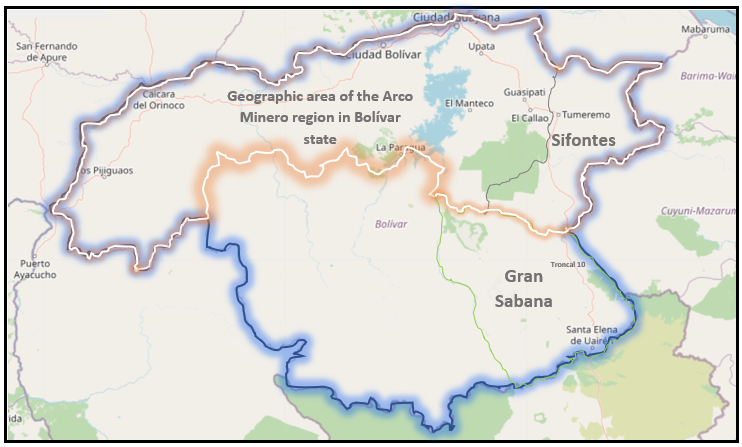 Source: Prepared by the Mission using Open Street Map. © OpenStreetMap contributors. The boundaries and names shown and the designations used on this map do not imply official endorsement or acceptance by the United Nations.	3.	The relationship between the State and armed criminal groups 194.	Despite occasional attempts to dismantle illegal groups, there are clear indications that some political and military authorities are linked, to varying degrees, to the criminal networks that control the illegal production and commercialisation of gold in the Arco Minero region and other mining areas of Bolívar state. Alliances between State authorities and criminal groups have tended to evolve over time. 195.	Various persons interviewed by the Mission stated that officials from the central Government and the Bolívar state Government maintained contacts and relations with the sindicatos or the ELN. The Mission has also received testimonies from direct witnesses and indirect sources that State officials did business with the sindicatos, exchanging arms, fuel or mining supplies in exchange for gold. For example, according to one source, some sindicatos came to an agreement with the Venezuelan Government about the delivery of arms and food during times of food shortages in the country. Various sources who lived in Bolívar state, including a former member of a sindicato, informed the Mission that sindicatos such as "El Juancho" and "El Tren de Guyana" allegedly have informal strategic alliances with high-ranking state officials, whereby the State, through the FANB, provides them with fuel and facilitates the transport of machinery to remote mining areas.196.	According to the Mission's investigation, there appears to be a common form of collaboration between the FANB and criminal armed groups, consisting of the exchange of gold for weapons. For example, a man who worked as a miner told the Mission that "for more than ten years, there have always been Government commissions coming to the mines". According to this witness, "the State security services provided arms and ammunition to the criminal groups that controlled the mines, in exchange for gold". Witnesses interviewed by the Mission also directly observed, or heard about, an allegedly common dynamic whereby Government officials would arrive to the mines or mining areas in helicopters loaded with weapons, meet with members of sindicatos and return with the helicopters loaded with gold. One of these witnesses stated that, in several operations, the sindicato received weapons from the FANB ("the military gave us weapons and [bulletproof] vests"), which were given directly to the mines. On other occasions, the witness stated that weapons were delivered by "people from the Government".197.	Witnesses who have spoken to the Mission have claimed that even high-level authorities have maintained direct contact with criminal groups. For example, a witness who had been a member of a sindicato told the Mission that on one occasion he was assigned to be part of the perimeter security of the sindicato outside the GNB command in Tumeremo, when the then Governor of Bolívar state, General Rangel Gómez, allegedly arrived to provide support and dictate orders to the leaders of the sindicato. The witness also recalled seeing Rangel Gómez's successor, General Justo Noguera, on several occasions, just before the takeover of the Campanero mine in Cicapra. (see infra).198.	Several witnesses also referred to the alleged presence in the mining areas of the current Vice-President of the Venezuelan Government and then Deputy of the National Assembly, Diosdado Cabello, in 2016 and 2018, who allegedly held meetings with the leaders of the local sindicatos in order to negotiate the distribution of the mining territories. The Mission was unable to corroborate these claims through direct sources. 	4.	ELN presence and activity in the Arco Minero region199.	The ELN has been present in Venezuelan territory since at least the 1970s. The ELN expanded its presence in the territory after the peace agreement between the Revolutionary Armed Forces of Colombia (FARC) and the Colombian Government on 26 September 2016. 200.	According to InSight Crime, the ELN operates in the Bolívarian Republic of Venezuela with close ties with Government officials. According to various sources, the ELN reached agreements with Venezuelan State authorities to control mining resources. As of 2018, the ELN had a presence in at least 12 Venezuelan states. However, the Venezuelan Government has always officially denied the ELN's presence within its territory.201.	According to several sources, the ELN has been involved in the mining of gold, diamonds and coltan extracted from Venezuelan territory, with which it finances its troops and activities. According to the Centre for Strategic and International Studies, the ELN is at least 60 per cent financed by mining in the Bolívarian Republic of Venezuela.202.	According to public sources, Venezuelan military units allow, and sometimes facilitate, ELN activities to drive out rival criminal armed groups. Additionally, the ELN relies on a network of smugglers and mules who pay bribes to cross GNB lines and armed group checkpoints to bring gold to the Colombian border. InSight Crime describes the relationship between the ELN and the GNB as one of criminal convenience, rather than a strong alliance. The guerrillas have also controlled transport routes and extorted other criminal groups, such as the sindicatos, to use the same routes. 203.	The Mission has received information that, since at least 2018, the ELN has had a presence in different municipalities in the Bolívar state. According to SOS Orinoco, the ELN has operated in the mining areas of El Bochinche, Sifontes municipality, and in the Sierra de Imataca between the states of Bolívar and Delta Amacuro, and had control over several mines in Tumeremo and other sectors. According to an indigenous leader interviewed by the Mission, the Venezuelan Government granted concessions to ELN guerrillas for gold mining along the banks of the Cuyuní river, through the community of San Martín de Turumban, in areas close to the border with Guyana, in Sifontes municipality. A witness interviewed by the Mission added that the ELN also made incursions into the Guasipati, Las Claritas and Kilómetro 88 mines, in Sifontes municipality. 204.	According to testimonies gathered by the Mission, there exists collaboration between the Venezuelan Government and the ELN. The Government allowed the ELN to enter and take control of mines from sindicatos not allied with the government, especially those that were not paying them bribes.205.	According to a journalistic source investigating the presence of armed criminal groups in Bolívar state, the ELN was operating during Francisco Rangel Gómez's term in office as Governor of Bolívar state. According to SOS Orinoco, the next Governor, Justo Noguera Pietri, invited the ELN to Bolívar state to support the fight to retake control of mining areas in the hands of sindicatos. Lieutenant Colonel Ernesto Solís was accused of conspiring with the ELN to take control of several mines in the area and of coordinating guerrilla operations from Fuerte Tarabay.206.	According to information received by the Mission, the ELN set up checkpoints or alcabalas on roads in the Bolívar state and in areas very close to official checkpoints. Two witnesses told the Mission that, in 2017, they witnessed an ELN alcabala on the Troncal 10 highway, on the stretch between Casa Blanca and the junction to San Martín de Turumban, in Sifontes municipality. The witnesses observed about 15 armed ELN men wearing uniforms, carrying a flag with ELN symbols and speaking with a Colombian accent. According to the witness, the ELN alcabala was located between two alcabalas, one belonging to the army and the other to the GNB, with a distance of only a few kilometres between the two alcabalas. 207.	Another indigenous leader who testified to the Mission explained that on the route between Tumeremo and San Martín de Turumban, in Sifontes municipality, he saw an alcabala established by the ELN, located between two other alcabalas, one belonging to the army and the other to the GNB . 208.	According to InSight Crime, after the death of Ernesto Solís in April 2020, the sindicato known as "Organización R" gradually took control of the mining areas in Sifontes expelling the ELN from these territories . Consequently, since mid-2020, the ELN's presence in Bolívar state has decreased substantially. . Two analysts told the Mission that in 2022 they did not document ELN presence in Bolívar state .	5.	Territorial control by armed criminal groups209.	The sindicatos are mainly distributed throughout the municipalities in the northeastern part of the Bolívar state, where they have been operating and carrying out violent acts. The sindicatos are usually named after the nickname of their respective leader or ringleader, known as a pran. The term pran comes from Venezuelan prison slang to describe the heads of illicit networks that originally operated inside the prisons and later began to exert their influence on the outside.210.	The areas of influence of the sindicatos extend over different territories, including entire neighbourhoods and small towns. There they extort “protection money” from local traders, arbitrate disputes and even provide humanitarian assistance and basic social services. They act openly with the apparent acceptance, or even acquiescence, of local authorities and security forces. In return, armed groups keep a significant percentage of the revenues from illegal mining and other associated economies, both in the mines and in the surrounding populations, by demanding bribes (colloquially known as vacunas), which are usually collected in gold nuggets. With these revenues, they finance their activities and buy weapons.   211.	Within the organisation of these groups, in each mine controlled by the sindicato there is a representative or person in charge who answers directly to the pran. According to different sources consulted by the Mission, the sindicatos regulate the social order, as well as the customs and practices of the people living in the mines and mining areas. In the different areas of influence of the sindicatos, they impose their own rules, functioning as a “parallel state” in the mining areas.212.	The involvement of illegal groups in the gold industry in the Arco Minero region and elsewhere is linked to other illicit economies, such as trafficking in drugs, arms, fuel, medicines or food, and illegal logging. These activities link them to drug cartels and other criminal groups in other countries, such as Colombia or Mexico.213.	The territorial area covered by each sindicato has evolved dynamically in each period. Taking into account this changing context, the Mission documented, through various sources, the presence of armed groups in the different mining areas of the Bolívar state  in recent years (see infra, Table 1, Map 1).  Table 1Geographical distribution of armed criminal groups in the northeast of Bolívar stateMap 4Geographical distribution of armed criminal groups in the northeast of Bolívar
state 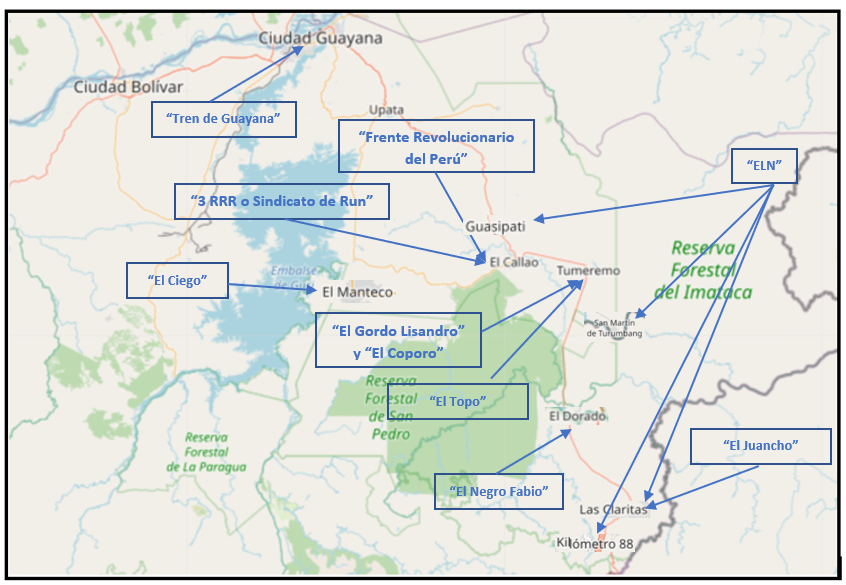 Source: Prepared by the Mission using Open Street Map. © OpenStreetMap contributors. The boundaries and names shown and the designations used on this map do not imply official endorsement or acceptance by the United Nations.	B.	Dynamics of violence in the mining areas of the Arco Minero region214.	As part of the investigations carried out by the Mission with regard to the situation in the gold mines of the Arco Minero region, in the north-eastern areas of Bolívar state, the Mission identified several types of violent incidents, with negative impacts on human rights. These dynamics include (1) confrontations between State security forces and armed groups, including "cleansing" operations in mining areas; (2) violent incidents between armed groups, as well as violent acts perpetrated by armed groups against the civilian and mining population and for control of the mines; (3) attacks perpetrated by the ELN; and (4) corporal punishment, including executions.215.	The Mission reviewed incidents through an open-source investigation. Due to the lack of access to the territory of the Bolívarian Republic of Venezuela in general, as well as the time elapsed and the remoteness of the areas where the incidents took place, the Mission was not able to directly interview victims or others who may have directly witnessed the incidents. As a result, the Mission was unable to make findings on the basis of its standard of proof of "reasonable grounds to believe". 	1.	Violent incidents between State agents and alleged armed criminal groups  	(a)	Violent confrontation between the GNB, the Army, the CICPC and the sindicato of "El Toto"216.	On 14 August 2017, GNB, Bolívarian Army and CICPC officers entered the La Lagunita sector, El Callao municipality, in southern Bolívar state, allegedly to verify information that the armed criminal group of "El Toto" was in the sector. The military delegation encountered approximately 20 members of the group, resulting in an alleged confrontation in which eight members of the group were killed. No officers were reported injured. Among the weapons recovered after the operation were allegedly seven rifles, four grenades, four shotguns, seven rifle magazines and more than a thousand cartridges of different calibres.	(b)	Armed confrontation between the Army, the GNB, the CICPC and the PEB against a sindicato in the La Babita mine, Piar municipality217.	On 9 September 2017, an armed confrontation took place between officers of the Bolívarian Army, the GNB, the CICPC, and the PEB against an armed group operating in the La Babita mine, located in the El Manteco sector, in Piar municipality, Bolívar state. As a result of the confrontation, 13 members of the armed group died. According to information from an open source, the armed group was holding a group of more than 60 men working in the mine in precarious conditions. In the operation, State agents seized long arms, high calibre pistols, ammunition and grenades.	(c)	REDIP Guayana raid in the El Triunfo sector, Tumeremo, Sifontes municipality.218.	On 10 September 2017, an incursion by army personnel assigned to the Guayana Región Estratégica de Investigación Penal (REDIP), based in Tumeremo, in the mining sector of El Triunfo, Sifontes municipality, Bolívar state, resulted in a confrontation with alleged members of a criminal armed group. Eleven alleged members of the criminal armed group were killed in the confrontation, and at least one soldier was wounded. Among those killed was allegedly the leader of the criminal armed group operating in El Perú, led by "El Toto". The Public Prosecutor's Office reportedly assigned the case to the 2nd human rights prosecutor in Bolívar state. The results of the investigation are not known.	(d)	Bolívarian Army raid on the Cicapra mine, Roscio municipality219.	In the early hours of 10 February 2018, members of the 51st Jungle Infantry Brigade of the Bolívarian Army, corresponding to Guasipati, raided the Cicapra mine in Roscio municipality, Bolívar state. In the operation, 18 people (17 men and one woman) were killed by gunshot wounds. Among the victims were a member of the family that controlled the mine and was considered the mine's leader, gang members and miners. At least two victims were not miners but traders who happened to be in the mine. The bodies were taken by a military convoy to the FANB's Yocoima Fort in Guasipati and then to the CICPC's sub-delegation in Tumeremo. From there, they were transferred by air to the National Service of Medicine and Forensic Sciences (SENAMECF) in Ciudad Guayana. On 11 February 2018, the victims' relatives met with SENAMECF to complete the identification process and claim the bodies. According to documentary sources reviewed by the Mission, several victims had gunshot wounds to the head. No military personnel were injured during the operation. A source consulted by the Mission said that, despite the probable presence of weapons in the mine, there was no evidence of a confrontation. 	2.	Violent incidents perpetrated by sindicatos 	(a)	Massacre of Tumeremo, Sifontes municipality220.	This massacre took place less than a month after the creation of the Mining Arc, in the context of an armed confrontation, allegedly between two sindicatos, to take territorial control of a gold deposit near the mine of Atenas, located near Tumeremo, Sifontes municipality.  On 4 March 2016, men belonging to the sindicato of "El Topo" killed at least 17 people (including two women), whom they suspected of belonging to a rival gang. The Mission has investigated this case in depth (see infra). 	(b)	Abduction and subsequent disappearance of Óscar Meya 221.	Óscar Meya, a 36-year-old Pemon indigenous man, was detained, tortured and disappeared by apparent members of the sindicato of "El Fabio" in the town of El Dorado, Dalla Costa parish, Sifontes municipality, on 13 March 2018. 222.	The case took place in a context in which the aforementioned sindicato was trying to take control of mines that were being managed by the Pemon (Taurepán) indigenous community of San Luis de Morichal, Sifontes municipality (Pemon Sector IV), whose captain was Omar Eliéze Meya, Óscar Meya's brother. Since 2017, members of the sindicato of "El Fabio" (or "El Negro Fabio"), had allegedly offered incentives to the community to allow the sindicato access to the mines in the area. However, when the community refused the offer, the sindicato allegedly began to threaten the community and use violence to gain control of the mines. 223.	As a result, the family of the indigenous captain of the community, Omar Meya, began to receive threats. On 30 July 2017, Domingo Cabrera, a miner and cousin of Omar Meya, disappeared in San Luis de Morichal. The community accused the sindicato of "El Fabio" as being responsible for the disappearance and reported the disappearance to the authorities. 224.	On 13 March 2018, while in the town of El Dorado, municipality of Sifontes, Óscar Meya and a cousin of his were allegedly kidnapped by armed men, who took them to a nearby gold buying office. There, both were beaten and accused of assisting the Army in operations against "El Fabio's" sindicato. The armed men cut the forehead of Óscar's cousin with a knife, causing him an injury; however, when they learned that he had not cooperated with the armed forces, they released him. Óscar remained detained, however, and at approximately 3 p.m., the armed men placed a hood over his head and took him away in a boat. According to a witness, armed GNB officers were present in El Dorado when the armed men were transporting Óscar Meya in a boat, but did not act to protect Óscar Meya's life.225.	Óscar Meya's family has continued to receive threats and to be victims of violence. On 28 March 2021, Luis Mario Meya Márquez, a 17-year-old cousin of Óscar Meya, was killed in San Luis de Morichal by unknown armed men.226.	The disappearance of Óscar Meya caused outrage and protests in indigenous communities. A public demonstration was organised in El Dorado. In a joint public communication on 15 April 2018, the Consejo de Caciques Generales del Pueblo Pemón (Council of Caciques Generales of the Pemón People, or CCGPP) demanded information on the whereabouts of Óscar Meya, and denounced the apparent lack of action by the State. The community of San Luis de Morichal sent formal complaints to several regional and national state institutions, including the Bolívar State Police (PEB in its Spanish acronym), the Ombudsman's Office and the Prosecutor's Office. Additionally, community leaders travelled to Caracas to make a formal complaint to the Ministry of Popular Power for Defence in Caracas.227.	In late March 2018, two representatives of Governor Justo Noguera Pietri travelled to San Luis de Morichal to speak to the Pemon community about the Óscar Meya case and said they would support the community in seeking justice. However, since then the community has received no further information about an official investigation. At the time of writing, no one has been arrested in the case and the whereabouts of Óscar Meya remain unknown.	(c)	Massacre in the community of San Luis Morichal, Sifontes municipality228.	On 5 June 2018, in the Pemon community of San Luis de Morichal, Sifontes municipality (Óscar Meya's place of origin, see supra), a violent incident allegedly took place in the context of a conflict between two armed groups over territorial control of the mines located in San Luis Morichal. On the one hand, as analysed above, the sindicato of "El Fabio" (also known as "El Negro Fabio") had since 2017 been carrying out threats and violent acts against people from the community of San Luis Morichal, such as, for example, against the Meya family. Meanwhile, the local Valdez brothers had created their own armed group, known as "the Lincoln Valdez gang", in order to resist "El Fabio's" sindicato and ensure that territorial control of the local mines remained in the hands of the San Luis de Morichal community. 229.	In the morning hours of 5 June 2018, members of Lincoln Valdez's armed group were travelling towards the La Mochila mine when they were allegedly ambushed by a group of armed men belonging to "El Fabio's" sindicato. As a result of the ambush, five members of the Lincoln Valdez gang were killed.230.	According to a member of the community of San Luis de Morichal interviewed by the Mission, the CICPC subsequently went to the scene to carry out an inspection. However, the community never got to know the results of the investigation. 231.	Since then, the community of San Luis de Morichal has continued condemn the occupation of their mining areas by armed groups from outside the community. On 2 February 2021, they denounced that the occupied area included mines located less than one kilometre from the centre of the community, in the basins of the Chicanán river, a tributary of the Cuyuní river.	3.	Violent incidents allegedly perpetrated by the ELN  	(a)	ELN attack on mines in Guasipati, Roscio municipality232.	On 7 May 2018, at least 25 people were killed during an alleged ELN raid on the mines of Cicapra, El Cuadro and El Muertico, Campanero, El Caolín, and Florinda, located in the area of Guasipati, Roscio municipality, which are among the most productive gold mines in the area. According to the NGO Fundaredes, there was a confrontation between ELN guerrillas and some miners who were in the mines, and members of ELN killed those miners who defended the areas. After the massacre, a group of civilians held a protest in Guasipati against the lack of response of the local Government, which had not spoken out about the massacre. There is no information about an official investigation. 	(b)	Attack at La Alza mine233.	On 18 May 2018, there was a confrontation between alleged ELN members and local sindicatos at the La Alza mine in El Callao municipality, in which at least four people working in the mines were allegedly killed. Four of those killed were identified. According to the police version, the victims were on their way to a meeting with an unknown "union" when they were ambushed by suspected ELN members. The attack took place in the context of alleged ELN efforts to take control of mining areas in the area. Two days before the confrontation in La Alza, suspected ELN members attacked miners near Caolín mine, leaving six miners (five men and one woman) dead and 16 people injured.	4.	Corporal punishment and killings by armed criminal groups 234.	Armed criminal groups operating in the Arco Minero region and in various mining areas in the Bolívar state have established a strict disciplinary regime towards local populations under their control (see supra). These groups impose a series of rules of behaviour that include severe and violent punishments against the civilian population working in the mining areas under their influence.  235.	These punishments documented by the Mission, and also confirmed by other sources, include - among others - the violent shaving of women's heads; public beatings and whippings of men and women; mutilation of body parts; disappearances; dismemberment; and other violent forms of execution. The punishments imposed are often proportional to the type of "disobedience" to the rules imposed by the armed group operating in the area. 236.	Often, these punishments are imposed for non-payment of extortion fees (vacunas) that the sindicatos demand from people working in the mine or in local businesses. For example, a male miner who worked at the Los Caballos mine in Sifontes municipality between 2002 and 2021 told the Misison that the sindicato that controlled the mine demanded a fee from miners to work there.. According to the same witness, two or three times a month, the members of the sindicato organized meetings with the mining population, in which they would cut off the hands or feet of people who had not paid such fees. Another witness said that "when business owners and merchants decide to raise their voices to defend their rights, they are silenced."237.	Inside the mines, the sindicatos apply punishments for theft of small quantities of gold, mobile phones or other supplies, as well as for non-compliance with the rules imposed by the sindicatos themselves. Two witnesses told the Mission that it is common in mines controlled by sindicatos to see persons accused of theft being punished by gunshots to different parts of their bodies, or having their hands and feet mutilated. On other occasions, people suspected of theft are publicly executed by particularly violent methods such as decapitation or dismemberment. 238.	A miner who worked in a mine controlled by a sindicato explained the dynamics of control and punishment:I had to pay an amount of gold to them [members of the sindicato] in order to work 	in the Los Caballos mine. From time to time, they would organise meetings with all 	the miners, including 60, 80 or 100 miners. .... These meetings were controlled by 	about 60 armed men. And there, they would ask about the reasons why miners had 	not paid, and then they would start abusing them. If they hadn’t paid, they would put 	[their hand] on a log and bring forward someone with a machete, hooded. They 	would instruct men with machetes to walk among the miners. In one particular case, a boy called Manuel asked for clemency, and as they had 	already given him a chance, they told him "if you don't put your hand on the log, I'm 	going to put a 9 millimetre [pistol] to your head." Manuel put his hand on the log 	and they cut it off. I saw this happen every two or three weeks. In one month, it 	could happen twice. At each meeting, I saw the fingers or hands of two or three 	people being cut off. 239.	According to the same witness, he "did not see them kill anyone directly, but when they were going to kill someone, they would take them to an isolated part, and from there you could hear the gunshots, and from then on, no one was allowed to go to that isolated place for a few weeks.”240.	Cases of amputations as a form of punishment have also been documented in the media. In one such case, in January 2019, Leocer José Lugo Maíz, a 19-year-old ex-soldier, had his two hands, both eyes and part of his tongue mutilated, allegedly at the hands of members of a sindicato who accused him of stealing gold from mining camps in the mining sector of El Perú, El Callao municipality. 241.	Cases of decapitations to “set an example” have been frequent in clashes between armed gangs. In September 2021 in Callao municipality, two heads (one of a man and one of a woman) were found in the El Jobo square of the same locality. According to one source, the two people had been decapitated as a form of punishment, as the woman had denounced her partner as a member of an armed group. Another source told the Mission that the residents of El Callao were not very surprised by these events, as the killings had become a common practice in the area, as a form of punishment or warning by the sindicatos.242.	As will be detailed below, there are gender-specific forms of punishment. For example, in addition to those imposed on men, women are subjected to specific punishments, such as the violent shaving of their hair or the disfigurement of their faces. The Mission obtained information on a case in a mine near El Dorado, Dalla Costa parish, Sifontes municipality, where two women miners melted gold together with a padlock with the intention of smuggling the gold out of the mine. When the sindicato realised what had happened, the women were publicly punished by being whipped with straps and having their hair shaved off.  	C.	Case study: The Tumeremo massacre 243.	The Mission investigated in depth a violent incident in the north-eastern Bolívar state. This case illustrates the dynamics of violence described above, which involved the sindicatos active in the Arco Minero region, and led to the perpetration of crimes against the population. 244.	The victims of these crimes have included the mining population, members of indigenous communities in whose territories gold deposits are located, which the armed groups are trying to control, and members of sindicatos. There are indications of a lack of investigation by the State, which allows the Mission to reasonably conclude that the State failed to comply with its international human rights obligation to investigate and punish. 	1.	Background 245.	As described above, since the mid-2000s, the mines around the town of Tumeremo, capital of Sifontes municipality, have been disputed by several sindicatos. In August 2015, for example, seven people were killed during a clash between armed criminal groups at the Corregente mine near Tumeremo. In November of the same year, three miners were killed after an alleged FANB raid on the El Miamo mine. 246.	Around October 2015, a surface gold deposit (known colloquially in the region as a bulla) was discovered near the Atenas mine, approximately 45 minutes' drive from the town of Tumeremo. This newly discovered deposit became known as the “Bulla de Atenas”. 247.	The discovery attracted the attention of male and female miners, who came to work from different parts of the country. This situation also attracted armed criminal groups or sindicatos, who saw an opportunity to extort money from or provide security to for the mining population. In December 2015, two months after the discovery of the Bulla de Atenas, more than two thousand people were working in the deposit. 248.	Initially, the Bulla de Atenas was controlled by a sindicato from Roscio municipality, neighbouring Tumeremo. At the end of December 2015, another sindicato took control of the mine, led by the pran Alexandro Lisandro González Montilla (alias "El Gordo"). The latter group originated in the La Caratica neighbourhood of Tumeremo, and was also known as the "La Caratica” sindicato. 249.	During the armed incursion of the "La Caratica” sindicato to take possession and control of the Bulla de Atenas, the miners were separated by their municipality of origin. One of the members of the "La Caratica” sindicato recognised a young man and accused him of having robbed another mine a few months earlier, for which he was shot dead at point blank range in the head. One of Roscio's sindicato leaders was also shot and wounded in the leg. The Mission also received information that, during the same night, members of the "La Caratica” sindicato killed at least one other person.250.	After this raid, members of the "La Caratica” sindicato seized control of the mine for several months. On 4 March 2016, they were attacked, allegedly by another sindicato led by the pran Jamilton Andrés Ulloa Suárez, alias "El Topo". Map 5Location of the mine "Bulla de Atenas”, near Tumeremo, Sifontes municipality.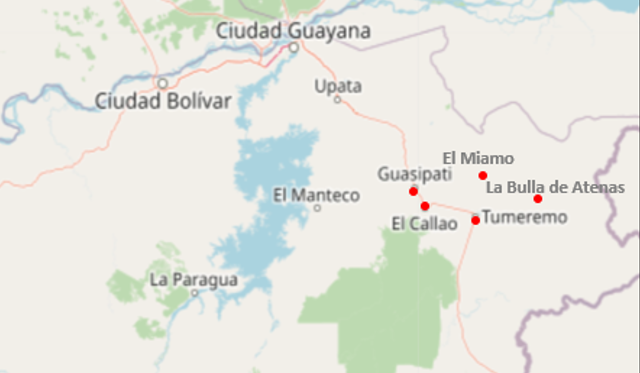 Source: Prepared by the Mission using Open Street Map. © OpenStreetMap contributors. The boundaries and names shown and the designations used on this map do not imply official endorsement or acceptance by the United Nations.	2.	Chronological description of the events251.	Beginning at 9 p.m. on the night between 3 and 4 March 2016, a group of between 50 and 60 armed men belonging to the sindicato of Jamilton Andrés Ulloa Suárez (alias "El Topo") arrived in the area around the Bulla de Atenas. Most of the attackers wore black clothes and bulletproof vests, and were armed with R-15 rifles, shotguns and pistols. According to two witnesses to the massacre, some of the men in this group wore bulletproof vests with the SEBIN and CICPC acronyms.252.	In the early hours of the morning of 4 March, members of the "El Topo" sindicato had already set up an improvised alcabala near the El Peregrino farm, located on the road that leads to the Bulla de Atenas, an hour from the town and about 15 minutes away from the town centre of Tumeremo.253.	The members of the sindicato started to stop people who were trying to pass through the alcabala of El Peregrino, most of whom were heading towards the mine. The members of the sindicato of "El Topo" who had set up the alcabala stopped all the vehicles on the road and forced the passengers to step out for identification. Every person who passed by had their belongings, such as mobile phones and other means of communication, taken away. This meant that they were unable to communicate with the people inside the Bulla de Atenas to report what was happening. According to information received by the Mission, throughout the day of 4 March, a total of approximately 600 people were detained at some point at the alcabala of El Peregrino, when the sindicato of "El Topo" maintained control over the passage of people through the alcabala.254.	According to a witness, members of the sindicato of "El Topo" separated people they suspected might be related to members of the sindicato of “La Caratica". A witness who was at the Atenas mine indicated that when they recognized persons suspected of belonging to "La Caratica", they moved them away from the road, and, at a distance of about 50 or 100 metres from the road, they executed them. Some of these persons were tortured to obtain information about the rival sindicato before being executed. 255.	A person who was in the Bulla de Atenas on the day of the events, and who fled the area, could hear from the hills where she took refuge, a man who apparently commanded the raid. According to this testimony, the man was giving orders to the members of oen sindicato and referred to the insecurity in the area caused by the "La Caratica” sindicato.256.	According to the Mission's investigation, at least 17 persons were killed, including two women. As mentioned above, among those killed were persons who members of the El Topo sindicato suspected of belonging to the "La Caratica” sindicato. However, among those killed were also victims without a direct connection to mining activity or sindicatos. Two of them were the allegedly girlfriends of two suspected members of the La Caratica sindicato. 257.	One victim was Ángel Trejo, a 30-year-old and law student in Puerto Ordaz. According to a family member, Ángel Trejo arrived at the El Peregrino alcabala with a friend on two separate motorbikes at around 1 p.m., to visit another friend who oversaw a mill at the mine. When Ángel  Trejo and his friend were detained at the alcabala, they witnessed three people being shot; one of the attackers was wearing a SEBIN jacket. Angel Trejo panicked and tried to flee; however, as he turned his motorbike, one of the gunmen shot him in the back. Angel Trejo's body was transported moved to a truck where the bodies of those killed were placed in a pile. 258.	A group of armed men moved the bodies of the victims to an unknown location, using at least one truck. Some sources noted that there were alcabalas or checkpoints of state security forces near the site of the massacre. According to one witness, the vehicles that were transporting the bodies after the massacre must have passed in front of a CICPC office, while there was another GNB alcabala at an intersection near the site where the mass grave in which the bodies were buried was found, near the Casa Blanca area. 259.	At around 9 p.m., the members of the "El Topo" sindicato cleared the alcabala and released the people who had been detained. The relatives of the victims and other members of the community were not aware of what had happened during the day until the people who had been detained returned to their respective communities and homes. 	3.	Response by the State authorities260.	Immediately after the incident, the then Governor of Bolívar state, Francisco José Rangel Gómez, denied that a massacre had taken place, and indicated that reports of the case were a "media campaign to terrorize the Venezuelan population". 261.	Relatives of the victims faced obstacles in reporting the crimes to the authorities. For example, on the night of the events, on 4 March 2016, the State Police office remained closed overnight, which prevented a relative of one of the victims from filing a complaint about the disappearance of his relative.262.	The day after the massacre, on 5 March 2016, a group of villagers protested police inaction and displayed photographs of the alleged missing persons. The demonstration continued for several days and blocked parts of Troncal 10 and attracted national and international media attention.263.	According to two sources consulted by the Mission, several witnesses and community members were threatened by alleged state officials after the protests began. A former public official informed the Mission that family members who testified about the events were killed months later by the CICPC, SEBIN and armed criminal groups. According to an investigation by the Venezuelan NGO COFAVIC, a witness to the massacre, Ángelo Gómez Coa, was arrested on 10 March 2016 by CICPC agents. His lifeless body was later found with a single gunshot wound to the head. There is no indication that his death has been investigated by the authorities. According to a witness, the then Governor of Bolívar state, Rangel Gómez, tried to influence the local media not to publish information about the Tumeremo massacre.264.	President Nicolás Maduro appointed a presidential commission headed by the then Ombudsman, Tarek William Saab, to lead the investigation into the massacre. On 5 March, a team from the Public Prosecutor's Office was sent to the Bolívar state, while FANB and CICPC officials were tasked with searching for the missing persons. On 10 March, the Public Prosecutor's Office announced that, as a result of its investigation, it had requested an arrest warrant for Jamilton Andrés Ulloa Suárez, alias "El Topo", and other members of his sindicato.265.	On 14 March 2016, Luisa Ortega Díaz, then attorney general, announced on her Twitter account that the bodies of the alleged victims had been found. Two days later, the Public Prosecutor's Office confirmed that a total of 17 bodies had been found in a mass grave near the Hoja de Lata mine in Nuevo Callao. A SENAMECF team was in charge of recovering the bodies and conducting autopsies.266.	Jamilton Andrés Ulloa Suárez, alias "El Topo", was killed on 6 May 2016 in an operation carried out by a joint operation of SEBIN, GNB and CICPC officers. The official report of the Public Prosecutor's Office stated that, during the morning of 6 May, the joint operation was ambushed by armed men upon arriving at the El Limón mine near Nuevo Callao, which led to an armed confrontation. In addition to the death of "El Topo", two alleged members of his sindicato were wounded and eight were arrested.267.	By the end of 2016, a total of 12 persons, allegedly members of the sindicato of "El Topo", had been arrested in connection with the Tumeremo massacre. They were charged with various crimes, including murder, criminal association and aggravated robbery, and remanded in custody. 268.	In September 2021, the Supreme Court, on the basis of alleged irregularities during the preliminary hearing, ordered the transfer of this case to the Presidency of the Criminal Judicial Circuit of the Caracas Metropolitan Area to continue hearings in the case.	4.	Analysis by the Mission	(a)	Number of victims269.	According to the official report of the Public Prosecutor's Office, in the Tumeremo incident, a total of 17 victims' bodies were discovered, including 15 men and two women. All but one of the victims found were identified by name and their ages ranged from 19 to 31 years. The determined cause of death for all victims was gunshot wounds; at least 14 of the victims died from a single gunshot wound to the head.270.	Some sources estimate that the death toll could have been higher. Immediately after the incident, relatives of the victims and other members of the Tumeremo community reported the disappearance of 28 people. While the Governor of Bolívar state initially denied that an attack had taken place, other senior Government officials and the then Ombudsman, Tarek William Saab, estimated the number of victims at 25. On 14 March 2016, the then attorney general, Luisa Ortega Díaz, stated in a television interview that 21 bodies had been found in the mass grave, 18 of which had been identified.271.	There are still relatives and witnesses who doubt the officially provided figure of the total number of victims. A source told the Mission that it is feasible that the real number is higher, but it has not been possible to establish the exact number as some alleged victims came from outside the Bolívar state and did not have relatives who could denounce their cases. 272.	However, other sources interviewed by the Mission confirmed the official death toll of 17. According to these sources, there are several reasons that may explain the discrepancy between the initially reported number of missing and the final number of victims, including that as many people fled the area following the confusion immediately after the massacre and may have been reported as missing before returning. 	(b)	Alleged links with the State273.	According to statements by state officials and the official report of the Public Prosecutor's Office, the Tumeremo massacre was the product of a struggle for control of the Bulla de Atenas between two armed criminal groups, on the one hand, the sindicato of "El Topo" and on the other, that of "El Gordo", also known as "La Caratica". 274.	There have been persistent allegations of possible state complicity in these violent events. As mentioned above, two sources who witnessed the events told the Mission that among the men who illegally set up the alcabala were some wearing vests with SEBIN and CICPC logos. In addition, various sources indicated that the trucks transporting the bodies would have had to pass through alcabalas controlled by the state security forces, including by the GNB. Based on the information from various sources, these events could not have happened without the State security forces in Tumeremo becoming aware that violent events had occurred or were occurring. However, the Mission considers that the testimonies received do not allow it to reliably conclude that the armed men carrying the jackets were members of SEBIN or the CICPC, or that they collaborated with the delivery of the vests. Further investigation would be necessary to determine these facts.275.	As mentioned above, after the massacre, several witnesses and community members reported being threatened by alleged state officials.276.	Doubts have also been raised about the quality of the forensic investigation. According to SENAMECF's internal report on this case, to which the Mission had access, the investigation and the handling of evidence after the massacre were characterised by irregularities. As a consequence, SENAMECF's internal investigation recommended the dismissal of several of its officials in the Bolívar state.277.	Public allegations regarding the alleged role of State officials in the massacre have never been investigated by the justice system. The alleged involvement of state agents in the violence was not mentioned either in the official report of the Public Prosecutor's Office or in the judicial records of the cases against the accused. In this context, the Mission did not obtain any information indicating that the local administration of justice had investigated whether state agents played a role in the Tumeremo massacre. There was no mention of this in the report of the Public Prosecutor's Office, nor in the judicial records of the cases against the accused to which the Mission has had access. 	IV.	The situation in the gold mines in the indigenous territories and surrounding areas in Gran Sabana municipality (southern Bolívar state).	A.	Context 278.	A large part of Gran Sabana municipality in southern Bolívar state is populated by indigenous communities. A majority of the territory that makes up Gran Sabana municipality is outside the area covered by the Arco Minero del Orinoco region. An exception is the Ikabarú area on the border with Brazil, which was identified by the Government as a "special area" of the Arco Minero region.279.	As noted above, illegal mining and the human rights violations and crimes that often accompany it are not limited to the geographic areas of the Arco Minero del Orinoco region, but have also spread to other territories, such as Gran Sabana municipality. A significant part of the mining activity in this municipality takes place on indigenous lands or in areas adjacent to indigenous communities. Some of these mines are managed by the indigenous communities themselves and others by sindicatos. 280.	Most of the mines in Gran Sabana municipality are small-scale illegal mines. A large part of the municipality's territory is made up of protected areas, including Canaima National Park, a UNESCO World Heritage Site, which is the largest national park in the Bolívarian Republic of Venezuela and one of the largest in the world. Gran Sabana municipality is also a transit area for the entire mining sector of eastern Bolívar state, as it is home to the Santa Elena de Uairén airport, as well as land access to Guyana and Brazil. Given their strategic position and mineral resources, the indigenous territories in Gran Sabana and other neighbouring municipalities have been a focus of interest for both the State and armed criminal groups. The indigenous population in these areas has resisted these interests, which has led to conflicts and violent confrontations.	1.	Background to the conflict in indigenous territories281.	The history of the territorial conflict between the Venezuelan State and indigenous peoples in Bolívar state dates back to at least the 1960s. Already at that time, the Pemon people objected to economic projects run by CVG and Electrificación del Caroní C.A. (EDELCA) in Canaima National Park. In the mid-1990s, Pemon communities intensified their public opposition to economic projects in their traditional territories. For example, in 1996, indigenous communities spoke out against the construction of the Empresa Nacional de Turismo del Sur (TURISUR) hotel complex in the indigenous territory of Sierra de Lema, located north of Gran Sabana municipality. In 1997, protests began against EDELCA's power lines and against Decree 1850, which regulated mining in the Imataca Forest Reserve.282.	The expansion of illegal mining led by criminal armed groups has also become a threat to the security and territorial integrity of indigenous peoples. Since 2005, there has been an increase in the invasion of indigenous lands by illegal miners and armed groups seeking control of gold, diamond and other mineral deposits. As a result of socio-cultural changes resulting from the proliferation of illegal mining and pressure from external actors, many indigenous people are also involved in mining activities in southern Bolívar state.	2.	Militarization as a State strategy283.	The State responded to the growing control of armed criminal groups over the mining sector through militarisation plans. This strategy was unsuccessful, failing to stop illegal mining activity and dismantle the armed groups in Bolívar state. Moreover, it led human rights violations against indigenous peoples, which were publicly denounced. The growing militarisation of indigenous territories, coupled with tensions with the Government and increasing allegations of abuses of power by the military, gave rise to several violent incidents between FANB troops and indigenous communities, which claimed the lives of indigenous people. 284.	In 2010, the Government launched Plan Caura in the states of Amazonas, Bolívar and Delta Amacuro with the aim of controlling illegal mining. The implementation of Plan Caura between 2010 and 2013, involved the deployment of some 2,800 FANB troops. Indigenous communities in these areas accused the military of abuses of power, extortion and harassment. In response, for example, in February 2013 in the Pemon community of Urimán, the local population took over the airport and disarmed and detained 43 military personnel, demanding the reopening of the airport whose closure had left indigenous communities in the area without access to essential food and medicine deliveries. The indigenous communities of Canaima and Maurak also took over the airports in protest located in their territories and did not allow military helicopters to take off. There was a negotiation with the then Governor of Bolívar state and it was agreed that the Pemon indigenous population would control the mines located in their territories. The following day, the indigenous population in Urimán released the detained soldiers. Thereafter, the indigenous community of Maurak participated in the co-administration of the Santa Elena de Uairén airport until February 2019.  285.	On 28 February 2013, the Consejo de Caciques Generales del Pueblo Pemón (CCGPP) was formed, composed of indigenous leaders of the various sectors of Pemon people in Gran Sabana municipality, representing 117 communities except for the communities of the Canaima sector, as it is located in a national park. 286.	Between late 2014 and 2015, public reports of violent clashes in indigenous territories in Bolívar state decreased. However, according to indigenous leaders interviewed by the Mission, abuses of power and threats by military personnel deployed in mining areas continued during this period and have not ceased since. 287.	The establishment of the Arco Minero region in February 2016, including the Ikabarú "special area", increased militarisation within indigenous territories. Decree No. 2248 establishing the Arco Minero region granted special powers to the FANB to protect "strategic industries". The creation of the Arco Minero region led to increased military interventions in indigenous territories, against the interests of indigenous peoples. The mineral wealth of Bolívar state led to increased migration from other parts of the country, and armed groups involved in illegal mining continued to increase their presence, without an effective response from the State. 288.	Military operations in 2018 included Operation Metal Hands, aimed at controlling gold smuggling in the Bolívar state, and the Tepuy Protector Plan, launched to control illegal mining in Canaima National Park. 289.	The militarisation of indigenous territories, together with tensions with the Government and increasing allegations of abuses of power by the military, led to various violent incidents between FANB troops and indigenous communities, which claimed the lives of indigenous people. These tensions, together with the increased presence of armed groups and trade unions in the region, led indigenous communities to take action to halt the increase of violence in their territories.	3.	The creation of indigenous security groups290.	Faced with the aforementioned increase in violence in their territories, indigenous communities in the Bolívar state adopted different strategies. Many communities had depended on tourism, but when this activity decreased or ceased due to the violence and insecurity in the region, their economic needs worsened. Some leaders and members of Pemon indigenous communities began to dedicate themselves to the administration and exploitation of mines located in their territories. Some indigenous communities aligned with the Government, accepting the presence of the FANB and the State's economic projects on their territory in exchange for food supplies and medicines.291.	Other communities organised political and territorial security groups to resist illegal mining by other actors and armed incursions into their territories by both armed groups and the FANB. According to a Pemon leader who spoke to the Mission, "[the] resistance of the Pemon was due to the increasing presence of criminal groups in the mines and within the indigenous territory, threatening the people, and the State did nothing, they even collaborated with the criminal groups". 292.	The creation of indigenous security groups is also due to the lack of response by the authorities in the face of abuses of power and human rights violations by State security forces. Pemon community leaders frequently filed complaints with various authorities, such as the military commanders of the REDI and ZODI and the Ministry of Mining. However, most of these complaints received no response. 293.	The first indigenous security groups began to appear in 2001 with the aim of guaranteeing security within their indigenous communities. Between 2016 and 2017, these groups began to expand their focus, orienting their activities towards the protection of indigenous territory against invasions by external actors linked to illegal mining and smuggling. These groups are commonly known as the Guardia Territorial or Guardia Territorial Pemón.  294.	In July 2016, the Guardia Territorial group in the community of Santo Domingo de Turasén, in Gran Sabana municipality, established the first checkpoints or alcabalas to control the flow of people and the trafficking of drugs and weapons through indigenous territories.  295.	In September of the same year, an indigenous security group supported by hundreds of indigenous and non-indigenous residents of Santa Elena de Uairén, forced the Bolívar State Police (PEB in its Spanish acronym) to withdraw from the PEB station and leave the town. According to accounts received by the Mission, this occurred because the police were involved in acts of violence and crime. The indigenous security force remained in control of the PEB station until 22 February 2019.296.	The indigenous community of Kumarakapay, Gran Sabana municipality, formalised its indigenous political and security organisation under the name "Aretauka". The term is an acronym made up of the three main linguistic groups of the Pemon people: Arekuna, Taurepan and Kamarakoto.297.	The Aretauka established a checkpoint on the Troncal 10, at the entrance to the community of Kumarakapay, just before the PEB checkpoint in the same community. According to members of the Kumarakapay community interviewed by the Mission, the checkpoint was set up with the aim of stemming the flow of drugs, arms and contraband passing along the Troncal 10 between Santa Elena de Uairén and other parts of Bolívar state. According to these sources, the PEB officials stationed at the checkpoint in Kumarakapay allowed the trafficking of goods in exchange for bribes.298.	In November 2017, an armed group invaded the territory of an indigenous community in Ikabarú with the aim of gaining access to mines in the area. A source interviewed by the Mission indicated that indigenous leaders requested support from the Army, but that the latter did not respond. Faced with this situation, members of various Guardia Territorial Pemón groups travelled to Ikabarú to forcibly expel the armed group. In November 2019, a massacre took place in a mine near Ikabarú, in which eight people working in the mines were killed in circumstances that remain unclear (see infra).  299.	In December 2017, Emilio González, a Pemon indigenous man, ran for mayor of Gran Sabana municipality with the political party Independientes por el Progreso (IPP). Initially, the National Electoral Council (CNE for its Spanish acronym) indicated that it would proclaim the pro-government candidate the winner. Indigenous communities in the area protested, blocking the main roads, calling declaring electoral fraud. Finally, the CNE announced the victory of Emilio González in the elections. The mayor supported the presence of the Guardia Territorial Pemón and publicly criticised the Government's policies on mining in indigenous territories. González had to take refuge in Brazil after the February 2019 clashes in Santa Elena de Uairén (see infra) and was removed from office on 23 April 2019 by the then Governor of Bolívar state, General Justo Noguera Petri.300.	The Mission has received contradictory information as to whether the Guardia Territorial Pemón may have regularly carried firearms. Most sources consulted in this regard indicated that the Guardia Territorial Pemón only use traditional weapons such as bows, arrows, blowguns and sticks. According to two Pemon indigenous leaders, members of the Guardia Territorial Pemón were also trained in territorial defence techniques by members of the CICPC. However, three other indigenous sources explained to the Mission that it is possible that some members of the Guardia Territorial Pemón may have had firearms at specific times, if circumstances required it. The creation of Guardia Territorial Pemón groups inspired accusations that indigenous communities were organising to supposedly create an "independent Pemon nation". 	4.	Escalating militarization and the humanitarian aid crisis (2018-2019)301.	In 2018, the State launched two control and militarisation operations affecting indigenous territories. As referred to above, on 8 June 2018, the state activated Operation Metal Hands, supposedly to combat "the smuggling of the nation's strategic and mineral material, especially gold". Days later, a group of Pemon indigenous people, supported by Guardia Territorial Pemón groups from several indigenous communities, protested at the Casa Presidencial (Presidential House) in the indigenous community of Manak-krü, Gran Sabana municipality, which served as the headquarters for several military commands in the area. The protesters denounced the militarisation of their territory, and the harassment and threats they received in the framework of the military operation. 302.	Four months later, in October 2018, the Ministry of Defence and the CEOFANB activated the Tepuy Protector Plan to combat illegal mining in the Bolívar state. According to an official statement, the purpose of the Tepuy Protector Plan was to "attend to indigenous communities in protected areas, such as Canaima National Park, as well as to ensure the preservation of natural resources from scourges such as illegal mining". The CCGPP denounced that under the pretext of protecting Canaima National Park, the State was repressing Pemon resistance efforts. A few weeks later, as discussed in detail below, DGCIM carried out a violent incursion into Canaima National Park, in which one indigenous man was killed and two others were injured.  303.	In February 2019, tension between the authorities and local indigenous communities was exacerbated by the evolving national political context, in the midst of a severe economic and humanitarian crisis. At the beginning of the month, the Venezuelan political opposition announced that a shipment of humanitarian aid was to enter across the Brazilian border on 23 February 2019, sponsored by the opposition itself. With the aim of preventing this shipment from arriving, the Government mobilised troops and groups of civilians to Santa Elena de Uairén. 304.	Some groups from the indigenous communities in Gran Sabana municipality, in particular Kumarakapay and Manak-krü, as well as from the municipal capital Santa Elena de Uairén, mobilised to join the efforts to receive the humanitarian aid. Between 22 and 23 February 2019, clashes took place between the FANB and the local population. During these and subsequent days, violent repression by State security forces resulted in a series of human rights violations, which are described in detail below.  305.	Violence and persecution by the State in early 2019 led many indigenous people in Gran Sabana, particularly leaders of indigenous organisations and the Guardia Territorial Pemón, to flee their communities to seek safety and refuge in other areas of the Bolívarian Republic of Venezuela or Brazil. Consequently, the self-defence efforts of several indigenous communities were weakened after February 2019, leaving open the possibility for both the State and criminal armed groups to increase their presence and influence in Gran Sabana.	5.	Threats and attacks against indigenous leaders and women leaders306.	Particularly starting in 2016 up until the date of writing this report, several indigenous leaders have been targets of threats and attacks. These dynamics have been especially frequent in indigenous communities situated in strategic locations due to the presence of mines or because they find themselves on trafficking routes, such as the communities of Kumarakapay, located on the Troncal 10, and Maurak, which hosts the Santa Elena de Uairén airport. 307.	There have been reports of threats and attacks by armed criminal groups against indigenous community leaders who have prevented the passage of contraband or access to mines in their territory. There have also been threats and attacks by State actors against indigenous leaders who oppose the armed presence of the State in indigenous territories.308.	Various sources told the Mission that in 2018 military and Government authorities began threatening to arrest Pemon leaders and commanders of the Guardia Territorial Pemón. For example, on 23 July 2018, Brigadier General Roberto González Cárdenas appeared on public television accusing indigenous leader Lisa Lynn Henrito Percy of being a "secessionist", of leading a Pemon separatist movement, and of "treason of the homeland". As documented in the Mission's previous reports, the Venezuelan State has demonstrated a pattern of arbitrary detentions and cruel, inhuman, or degrading treatment against people accused of "treason of the homeland". In a communiqué published on 25 July 2018, the CCGPP rejected the Government’s "campaign to discredit indigenous struggles and their spokespersons". 309.	On 26 September 2018, José Vásquez, commander of the Guardia Territorial Pemón in the community of Turasén, Gran Sabana municipality, was killed. Pemon leaders who spoke with the Mission stated that the purpose of the assassination was to intimidate and weaken the Guardia Territorial Pemón for having interfered with smuggling activities. The Public Prosecutor's Office officially charged a former FANB officer with aggravated homicide.	B.	Violence over the control of mining in indigenous territories	1.	Patterns of violence310.	As noted above, the indigenous communities in Gran Sabana municipality have been affected by various incursions and violent confrontations related to the control of illicit trafficking routes and mineral resources present in their territory, including in protected natural areas. The Mission has observed that acts of violence for the control of mines located in indigenous territories frequently involve criminal gangs or sindicatos, and are generally accompanied by invasions by illegal miners under their control or protection. 311.	Affected indigenous communities have frequently denounced these invasions and attacks, claiming their rights to their territories and natural resources recognised both by the 1999 Constitution and under Venezuelan law, and by international instruments on indigenous peoples' rights. 312.	Along with acts of violence perpetrated by criminal armed actors, the Mission has also documented cases of violent attacks by State agents with the objective of gaining control of indigenous territories. Such attacks have often occurred in the context of military operations, such as Operation Metal Hands or the Tepuy Protector Plan, described above, with the alleged aim of controlling illegal mining, particularly in protected natural areas that overlap with indigenous territories, as in the case of the Canaima National Park in December 2018 (see infra). Given the economic interests of Venezuelan military and economic elites involved in the exploitation of gold and other strategic minerals, there are indications that the real objective of the military operations in the indigenous territories of Gran Sabana may be to secure control over natural resources, either directly by the State or by affiliated groups. 313.	In previous reports, the Mission has identified a pattern of impunity for human rights violations perpetrated by State security forces in other contexts.Map 6Map of Bolívar state, highlighting the geographic area of Gran Sabana municipality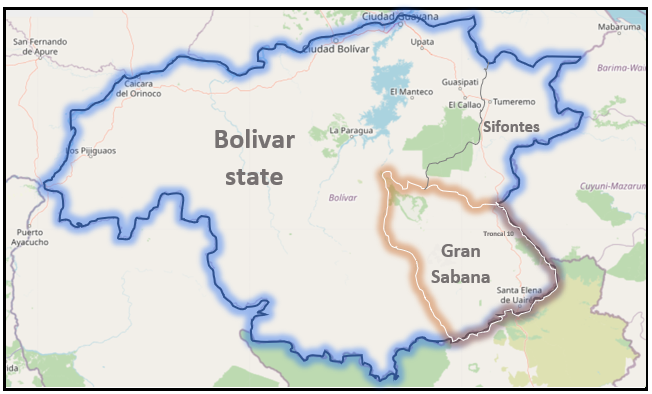 Source: Prepared by the Mission using Open Street Map. © OpenStreetMap contributors. The boundaries and names shown and the designations used on this map do not imply official endorsement or acceptance by the United Nations.	2.	Case studies 	(a)	DGCIM operation at the Campo Carrao mine in Canaima National Park314.	On 8 December 2018, one day before the municipal elections in Gran Sabana, approximately 14 heavily armed DGCIM agents carried out an operation in the artisanal Pemón indigenous mine in the area known as Arenal, next to the Carrao River, inside Canaima (Kanaimö) National Park. As a result of this operation, and as described below, an armed confrontation took place in which one indigenous person was killed and three other persons (two indigenous men and one DGCIM agent) were wounded.	(i)	Description of the facts 315.	On 7 December 2018, a group of approximately 14 young men, who initially presented themselves as tourists, arrived at the heliport of the camp belonging to the SOE Corporación Eléctrica Nacional S.A. (CORPOELEC). This camp, also known by the company's former name, EDELCA, is located in the indigenous area of Canaima, inside the Natural Park. The group of men posing as tourists stayed at the Hotel Ara Merú Lodge owned by tourism and hospitality businessman César Leonel Días González. Días González was accused in June 2018 by the attorney general, Tarek William Saab, of allegedly being part of a gold smuggling ring in the Bolívar state.Map 7Map indicating area between Canaima and the Carrao river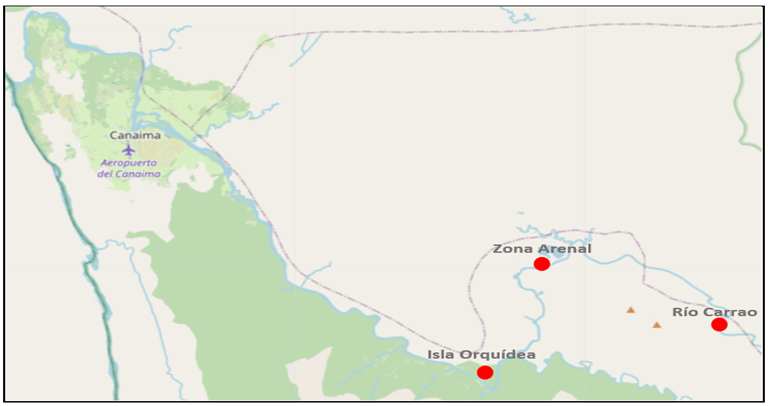 Source: Prepared by the Mission using Open Street Map. © OpenStreetMap contributors. The boundaries and names shown and the designations used on this map do not imply official endorsement or acceptance by the United Nations.316.	On the same day of their arrival in Canaima, the men posing as tourists hired a private tourism company to take them to visit the Angel Falls waterfall, located within Canaima National Park. That day, a helicopter transported the luggage of the men posing as tourists from the hotel to the heliport of the CORPOELEC camp in Canaima. It later emerged that the luggage contained weapons and explosives.317.	On 8 December 2018, a public holiday in Canaima, the group of men posing as tourists left the community of Canaima at 4 a.m. in two boats heading for the Carrao river, presumably in the direction of Angel Falls. The group was accompanied by seven employees of the tourism company, including two boatmen, two boatmen's assistants, two tourist guides and a cook.318.	Between 7 and 8 a.m., the group stopped at Orchid Island for breakfast before turning off towards the Churun Merú river. At this point along the way, some of the men posing as tourists went into the forest and returned a few minutes later, armed. The men posing as tourists began to put on black uniforms without IDs, bulletproof vests, and hoods. They then forced the employees of the tourism company to lie down on the shore, and tied their hands and hooded them. The two boatmen were not tied or hooded so that they could drive the boats and continue the journey. 319.	The armed men instructed the two boatmen to deviate from their original destination and head for the Arenal mining area, on the banks of the Carrao river. At that time, around 9 a.m., a group of indigenous men and women working in the mine were counting the gold obtained during the previous working hours (from 6 p.m. the previous day to 6 a.m. that same morning) and were preparing to head to the community of Canaima to celebrate the festivities of the Immaculate Conception, patron saint of the people of Canaima, after finishing the day's work. When the miners saw the two boats approaching, two CORPOELEC helicopters arrived, one white and one grey. The person leading the group of armed men shouted "Give us everything you have; the outlaws are here!" As a result, the miners deduced that they were being attacked by an illegal armed group.320.	Fearing they would be attacked, the miners headed towards the boats to take them over and the boats began to retreat. From the boats, the armed men began to shoot at point-blank range at the miners, wounding César Sandoval and brothers Charlie and Carlos Peñaloza Rivas, aged 21 and 25 respectively, who were guarding the mine. All three victims were indigenous Pemon men from the community of Canaima. One of the indigenous miners grabbed one of the attackers, seized his weapon, and began to drown him in the river. Seeing that the group of indigenous miners was too large to control and that one of their men was being assaulted, the armed men identified themselves as DGCIM agents. Upon hearing this, the indigenous miner who had grabbed the attacker stopped trying to drown him, but still retained him. 321.	As the two boats began to turn back and prepared to flee, the indigenous miners managed to stop one of the boats and retain another DGCIM agent. The other boat, carrying the man commanding the operation and the rest of the DGCIM agents, fled to a nearby island and entered the jungle, leaving the first boat and its boatman behind.322.	The first retained DGCIM agent was disarmed and interrogated by the miners. He explained that he and the group he came with were DGCIM agents; he mentioned that the members of the operation had no knowledge that the people working in the mine were indigenous, but that they had been given orders to attack Brazilians or Guyanese who were supposedly working in the mine.323.	The grey helicopter accompanying the DGCIM agents' operation flew to a clandestine airstrip in Campo Carrao, near the indigenous mine of the same name. According to a source interviewed by the Mission, upon landing armed men descended from the helicopter, terrorised the people who were there and stole their gold and other belongings, such as mobile phones, leaving them incommunicado. They also stole supplies from a local shop that supplies the mining population. Before leaving, the gunmen threw C-4 explosives, leaving three large holes in the airstrip.324.	Simultaneously to these events, the white helicopter landed in the Arenal mining area and the pilot agreed with the indigenous miners to evacuate the two injured brothers, Charlie and Carlos Peñaloza, as well as the injured DGCIM agent to Canaima. César Sandoval (who was not seriously injured), as well as the other DGCIM agent who had been retained, remained at the site, on the bank of the Carrao river. Both were transferred hours later by boat to the community of Canaima, where the last DGCIM agents were disarmed and beaten by the population, who decided to confiscate the agents’ weapons.325.	The white helicopter transported the three injured men to the community of Canaima at approximately 10 a.m., where they were taken to the health centre. The helicopter continued onto the CORPOELEC heliport. Some members of the Canaima community went to the CORPOELEC heliport protest against what had taken place. The CORPOELEC facilities were guarded by three armed men, who began to shoot at the ground in order to intimidate the Canaima community members and prevent them from approaching. Between approximately 10 and 11 a.m., four or five other men began to take heavy wooden crates out of the CORPOELEC hangar and put them in the helicopter. CORPOELEC personnel were present at the time, but did not take any action.326.	At the health centre in Canaima, the injured DGCIM agent was given medical assistance. Indigenous youths took another DGCIM agent out of the health centre and began to beat him. A brawl broke out in which some members of the community expressed their intention to lynch the DGCIM agent, until the community priest acted as mediator and calmed the situation. 327.	Around midday, the rest of the people working in the mine arrived in the community by boat, along with the weapons seized from DGCIM, the other DGCIM agent who had been detained in the mine, and the other miner who had been injured during the attack, César Sandoval. When they arrived in Canaima, the population took these two agents to the village hall, along with the agent they had already taken from the health centre, and the three began to be interrogated by the community. The people of Canaima were enraged by what had happened to the villagers and severely beat the three soldiers. They told the three soldiers that if they talked, their lives would be spared.328.	Thereafter, the three men explained that they were cadets at the military academy, and that they were only doing their job for the Government of the Bolívarian Republic of Venezuela. According to a source interviewed by the Mission, they claimed to have been enlisted to carry out an operation ordered by the Presidency and commanded by Alexander Enrique Granko Arteaga, who was then director of the Directorate of Special Affairs of DGCIM. 329.	After being interrogated, the three DGCIM agents continued to be held in the Canaima village hall. At approximately 4 p.m., the community decided to take the two brothers who had been injured during the attack on the mine, Charlie and Carlos Peñaloza, out of Canaima so that they could receive better medical attention in a private clinic in Puerto Ordaz. The Peñaloza brothers, along with some family members, were flown in a private plane belonging to the company Inversiones Moraima. Upon arrival in Puerto Ordaz, both brothers were taken to a clinic.330.	At the clinic, the commander of ZODI Bolívar, Major General Alberto Mirtiliano Bermudez, arrived and tried to convince the Peñaloza brothers' family to transfer both brothers to the Ruiz y Paez Public Hospital in Ciudad Bolívar, which is usually protected by military personnel. Carlos Peñaloza declined General Bermúdez's offer and stayed at the private clinic, while the family agreed to have Charlie transferred in an ambulance to the hospital. 331.	At the hospital, Charlie was later reported dead. The fact that Charlie Peñaloza, who had previously been stable, died of a gunshot wound to the knee, caused suspicion and indignation among the community of Canaima. 332.	On the same day, after the Peñaloza brothers had been flown to Puerto Ordaz, members of the indigenous population closed the Canaima airstrip and took control of the airport.333.	On 8 December, the Public Prosecutor's Office designated the Sixth Prosecutor's Office for common crimes with jurisdiction in Santa Elena de Uairén, Gran Sabana municipality, and the Office for the Protection of Fundamental Rights of the Public Prosecutor's Office as the competent bodies to carry out investigations into what happened in Canaima. 334.	The following day, on 9 December, a CCGPP delegation arrived in Canaima and decided to open the local airstrip to receive around 900 people from different parts of Gran Sabana to discuss possible solutions to what had happened in Canaima, in response to the people’s calls for justice. The situation in the community of Canaima was tense. The population demanded the presence of high-level authorities such as President Nicolás Maduro and the Minister of Popular Power for Defence, Vladímir Padrino López. The indigenous community was divided into two positions: on the one hand, the CCGPP, gathered in the village hall and determined to mediate to defuse the situation; on the other hand, the local youth, who maintained a more belligerent stance in the face of the attack. 335.	On the same day, the CCGPP agreed:(a)	to occupy the Hotel Ara Merú Lodge, as the alleged location where the operation was planned;(b)	not to hand over the three detained DGCIM agents to the Venezuelan authorities until their identities were established; (c)	not to return the weapons that had been seized from the DGCIM agents;(d)	to investigate the aircraft that transported the DGCIM agents and supported the operation, and (e)	to keep the Canaima airstrip closed. 336.	Since the Hotel Ara Merú Lodge was occupied by the indigenous community, a group of foreign tourists were unable to leave the premises. 337.	On 9 December, the GNB, together with members of the Guardia Territorial Pemón, apprehended two CORPOELEC employees, identified as Edgar Velásquez and Luis Malpica. The Canaima community accused them of having transported the weapons of the DGCIM agents in the two CORPOELEC helicopters that had previously landed at the heliport. 338.	The two CORPOELEC employees stated that they were ordered to keep weapons and explosives in the CORPOELEC camp until someone nicknamed "El Niño" and his men came to get them. A former military officer who was interviewed by the Mission explained that he heard that the order to execute this operation was given by GNB Major General Luis Motta Domínguez, who was then Minister of Electrical Energy and president of CORPOELEC (2015-2019), and who allegedly used his influence in DGCIM to carry out the operation. According to another source, the objectives of the attack on the Arenal mining site were to enter the Campo Carrao mine, massacre the indigenous miners, steal the gold from the mine, and flee by helicopter, while in a second phase the plan was to militarise Canaima in order to profit from the extraction of gold from the area. 339.	On the same day, 9 December, a helicopter arrived in Canaima carrying Major General Alberto Mirtiliano Bermúdez, who went to the CCGPP to negotiate the release of the three retained DGCIM agents, the handing over of the confiscated weapons and the release of the foreign tourists stuck at the Hotel Ara Merú Lodge. The CCGPP agreed to the release of the tourists. In the following days, General Bermúdez remained in the Canaima village hall while negotiations with the CCGPP took place regarding the return of the confiscated weapons and the release of the three DGCIM agents being held by the community. 340.	On the same day, 9 December, the indigenous authorities suspended municipal elections in Gran Sabana, which had been planned for the same day. 341.	On 10 December, a commission from the Public Prosecutor's Office arrived in Canaima to begin investigations into the attack perpetrated by DGCIM agents at the Arenal indigenous mine.342.	On 11 December, the then Minister of Defence, Vladimir Padrino López, publicly declared from Caracas that the objective of the DGCIM operation in Canaima was to "clean out the mining mafias" and that "a group took up arms" against the DGCIM agents, which led to a confrontation. He also stated that the authorities had activated a comprehensive plan called "Tepuy Protector" to combat illegal mining in the Bolívar state. The statements made by the Minister of Defence met with an immediate response from the indigenous people of Canaima, who, in a communiqué endorsed by the CCGPP, repudiated the information and demanded Padrino López’s resignation.343.	That same day, the CCGPP issued a second communiqué in which they held the Government of President Nicolás Maduro directly responsible for the "military-type covert operation" aimed at "disabling mining equipment in the Carrao river", which left two injured and one dead. They held DGCIM officials responsible for executing the operation, including General Hernández Lagar [sic], Major Barrios, Major Granko Arteaga and First Lieutenant Fernández, as well as the collaboration of Major General Luis Alfredo Motta Domínguez, who allegedly facilitated the logistics of the aircraft and the headquarters of CORPOELEC, the Hotel Ara Merú Lodge and the company Excursiones Kavac. They also decided to try and punish the three DGCIM agents detained under Special Indigenous Jurisdiction. 344.	On 12 December, the younger faction of the Canaima indigenous community, who had taken control of the airstrip, decided to retain General Bermúdez, who was about to leave the community of Canaima.345.	On the same day, the Governor of the Bolívar state, Justo Noguera Pietri; the Commander of the Guayana Strategic Region of Integral Defence (REDI Guayana), General Jesús María Mantilla Oliveros; military official F01 and others arrived in Canaima to negotiate the release of the retained DGCIM agents and to continue negotiations with the CCGPP. 346.	Upon their arrival, the population confronted the Governor, Justo Noguera Pietri, who went to seek refuge in the GNB Command centre. While there, an electric lightening pole exploded, causing Noguera to faint. The population agreed to his evacuation from Canaima by helicopter. Between approximately 4 p.m. and 6 p.m., the population also took control of the GNB Command centre in Canaima and retained the approximately 12 soldiers who were stationed there. Map 8Map indicating Canaima and Canaima airport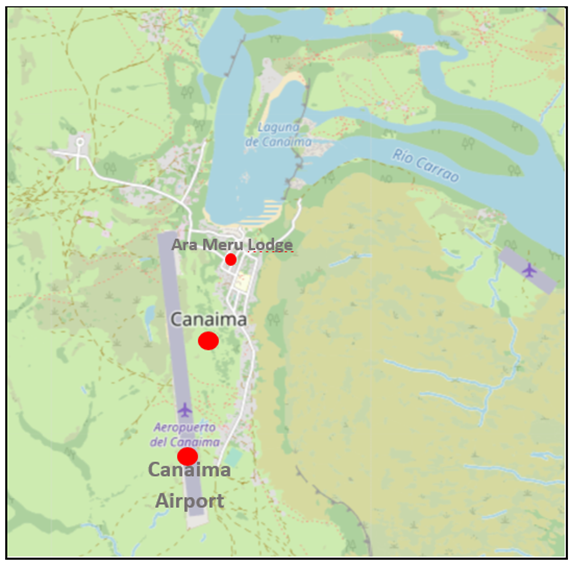 Source: Prepared by the Mission using Open Street Map. © OpenStreetMap contributors. The boundaries and names shown and the designations used on this map do not imply official endorsement or acceptance by the United Nations.347.	In Caracas, on 12 December 2018, President Nicolás Maduro announced at a public event his support for the fight against illegal mining in the Bolívar state "which has cost the lives of indigenous people in the region". He also accused the former Governor of Bolívar state (1989-1995), Andrés Velásquez, and Congressman Américo de Grazia, both from opposition parties, of leading a "mafia" that had caused an "ecocide" in Canaima National Park. 348.	Meanwhile, the delegation of Government authorities remained in Canaima trying to negotiate with the CCGPP for the release of the three retained DGCIM agents and the handover of weapons: three AK assault rifles, bulletproof vests, C-4 grenades, among other weapons and ammunition. After two days of negotiations, the CCGPP convinced the younger faction of the community to release the three retained DGCIM agents and the retained GNB soldiers, to allow Generals Mantilla and Bermúdez to leave Canaima, and to hand over the weapons initially confiscated from the DGCIM agents. However, despite the agreement reached, the three DGCIM agents were not released on that date.349.	On 13 December, after being authorised by the CCGPP to enter Canaima, a team from the police Scientific, Criminal and Criminalistic Investigations Corps (CICPC in its Spanish acronym) arrived in Canaima with the objective of carrying out an investigation into the armed attack of 8 December 2018. On 15 December, a commission comprising the CICPC, the GNB and the Guardia Territorial Pemón went to the Arenal area of the Carrao river to carry out their investigations.350.	On 17 December, the two CORPOELEC employees who had been arrested by the GNB and the Guardia Territorial Pemón on 9 December were released. 351.	On 18 December, the community of Canaima released the approximately 12 military officers from the GNB Command centre who had been held since 12 December. This release was the result of a negotiation with the Head Prosecutor of the Bolívar state . As a result of the negotiations, the three DGCIM agents who had been held since 8 December were also released.352.	On 19 December, an Air Force plane arrived in Canaima carrying a donation from the Bolívar state Government, including bags from the Local Supply and Production Committee (CLAP for its acronym in Spanish) and other household items. According to the source who spoke with the Mission, this donation was part of a strategy to make the CCGPP overlook the events of 8 December. The delivery was headed by the Governor of Bolívar state, General Justo Noguera; the Commander of the REDI Guayana, General Jesús María Mantilla Oliveros; and the Commander of the ZODI Bolívar, General Alberto Mirtiliano Bermúdez.353.	Hours after this delivery, SEBIN officials travelled from Puerto Ordaz to Canaima with the aim of recovering the explosives seized from the DGCIM agents. That same day, the community of Canaima handed over the seized weapons.354.	On 20 December, the CICPC commission and the Public Prosecutor's Office left Canaima, taking with them three weapons belonging to the DGCIM agents, which had been retained by the indigenous people of Canaima. 355.	On 22 December, Governor Justo Noguera delivered another donation of CLAP bags to the community of Canaima to try to resume negotiations, but the indigenous population did not agree to continue negotiations. That day, a GNB light aircraft on its way to the nearby indigenous community of Kamarata with donations crashed in Canaima National Park.356.	A source who spoke with the Mission reported that the CCGPP agreed with the authorities to hand over the explosives and weapons to facilitate the investigation by the competent governmental entities. However, to date, these entities have not shared the results of their investigations.	(b)	The Ikabarú massacre	(i)	Methodological clarification357.	With regard to the Ikabarú massacre, the Mission investigated this incident through a comparative study of open-source information. Not being able to enter Venezuelan territory, and the case having occurred in a remote area of the country, the Mission encountered significant challenges in interviewing persons who had first-hand experiences of the violent incident. However, the Mission found multiple open sources of information that referred to the events in the community of Ikabarú, describing the crimes which occurred in the framework of violent operations to gain territorial control in mining areas in Gran Sabana municipality.	(ii)	Background358.	The community of Ikabarú is a community made up of indigenous and non-indigenous people, located in Gran Sabana municipality, Bolívar state, in the south of the Bolívarian Republic of Venezuela. It is part of the Pemón Sector VII. The community is located about 10 kilometres from the border with Brazil and 119 kilometres west of Santa Elena de Uairén. 359.	For several years, part of its economic activity has been based on gold mining. This territory was designated as a non-contiguous "special area" of the Arco Minero del Orinoco region. However, the area was not formally included in the decree establishing the Arco Minero region, nor in subsequent legal documents. Map 9Map indicating area from Ikabarú to Santa Elena de Uairén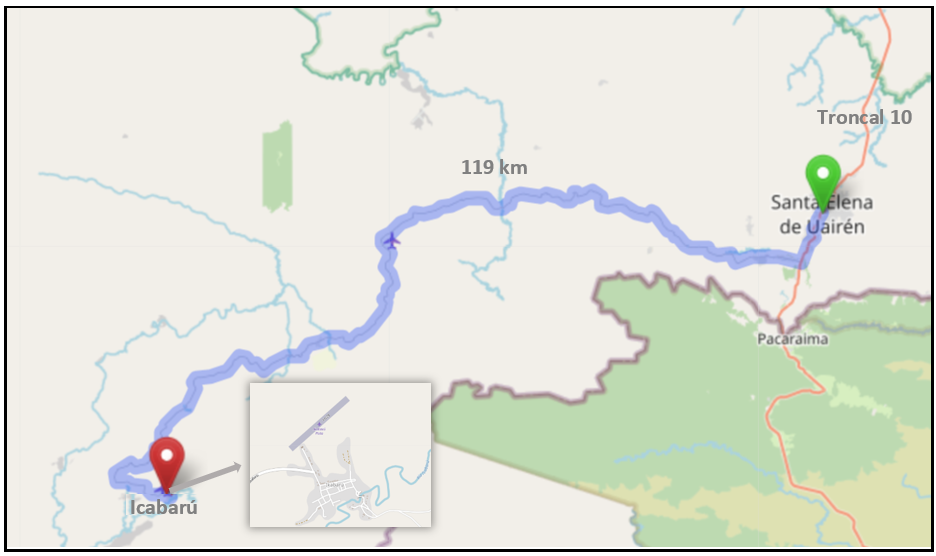 Source: Prepared by the Mission using Open Street Map. © OpenStreetMap contributors. The boundaries and names shown and the designations used on this map do not imply official endorsement or acceptance by the United Nations.360.	On 22 November 2019, at 19:40 hours, at the "La Caraota" mine in Ikabarú, a massacre allegedly perpetrated by armed men belonging to the sindicato led by Reyniero Murgueityo Bastardo, alias "El Ciego", killed at least eight people (one woman and seven men) from the community. The bodies of two of the victims, two men, were found the following day, 23 November, in a nearby mine called "Las Sabanitas". 	(i)	Chronological description of the events361.	Starting in November 2017, following the establishment of Ikabarú as a "special area" of the Arco Minero region, the community's territory began to be invaded by illegal miners, who began to threaten and attack community leaders and members in order to secure control of the gold deposits in the area. 362.	In November 2019, according to a source interviewed by the Mission, several indigenous people from the community were at the GNB checkpoint or alcabala located on the access road to the community of Ikabarú when they saw a military convoy pass by. According to the same source, when they reached the community, the soldiers got out of their vehicles and went into the medical centre.363.	A few days later, the GNB Command centre in Santa Elena de Uairén received a warning about a possible attack on the Ikabarú community by illegal armed groups. However, the GNB did not alert either the police or the army about risk or the need to scale up protection the community.364.	On 22 November 2019, at around 19:40 hours, at least ten men in black uniforms, armed and with their faces covered, entered the La Caraota mine, located in the vicinity of the community of Ikabarú. They were travelling in van-type vehicles without license plates, the type of transportation commonly used by Venezuelan security agencies. When they arrived at La Caraota, the armed men identified themselves as members of the "El Ciego" sindicato and said they were looking for a member of the community, Cristóbal Ruiz Barrios. When the armed men did not find the person they were allegedly looking for, they began to shoot at random at the people present in the mine. Although the armed men identified themselves as members of the of "El Ciego" sindicato, the community suspected that they were members of the military, because of the way they communicated with each other as well as the weapons they were using. 365.	During the attack, eight people died (seven men and one woman), all of them from gunshot wounds: Antonio José Perera Flores, retired GNB sergeant; Máximo Jeremy Muñoz Solano, aged 17; Luis Alejandro Fernández Gómez, aged 28; Richard Antonio Rodríguez Galvis, aged 30; Leslie Ezequiel Basanta, aged 33; Edison Ramón Soto Suárez, aged 46; and the brothers Cristóbal and Cristian Ruiz Barrios, residents of the community of Santa Elena de Uairén.366.	The following day, 23 November 2019, the bodies of the brothers Cristóbal and Cristian Ruiz were found in a nearby mine, known as "La Sabanitas". Sources consulted by the Mission indicated that the Ruiz brothers controlled the extraction of gold in the Ikabarú mines, but that they also provided security for members of the community. 367.	On 27 November 2019, the then attorney general, Luisa Ortega Díaz, stated on Twitter that her office had received "important elements" that established the responsibility of Admiral William Serantes Pinto and Justo Noguera in the Ikabarú massacre, but without offering further details. The following day, statements attributed to the indigenous leader and former mayor of Gran Sabana, Ricardo Delgado, were published, claiming that the massacre was perpetrated by members of DGCIM.368.	According to one source, after the massacre the Government of the Bolívarian Republic of Venezuela was able to consolidate its control over Ikabarú and nearby areas by increasing the presence of the GNB, to later cede control of the area to sindicatos. Conflicts between the local indigenous population and non-indigenous illegal miners over control of the mines have continued after the massacre.369.	The incident was reported to the GNB Command centre by the indigenous authorities. On 26 November 2019, the indigenous captain of the Ikabarú community, Walter Torres, filed a request for protection measures with the Ombudsman's Office. However, there is no information available on whether this request received any response.370.	On 5 December 2019, the Governor of Bolívar state, General Justo Noguera Pietri, and the Attorney General, Tarek William Saab, announced the arrest of eight alleged perpetrators of the massacre, who were apparently members of the "El Ciego" sindicato. Criminal proceedings only continued with respect to two of the eight suspects, who were brought to court on 2 December 2019. They were sentenced to prison for the crimes of homicide, vehicle theft and "agavillamiento" (illicit association). Map 10Map indicating the area from La Paragua to Ikabarú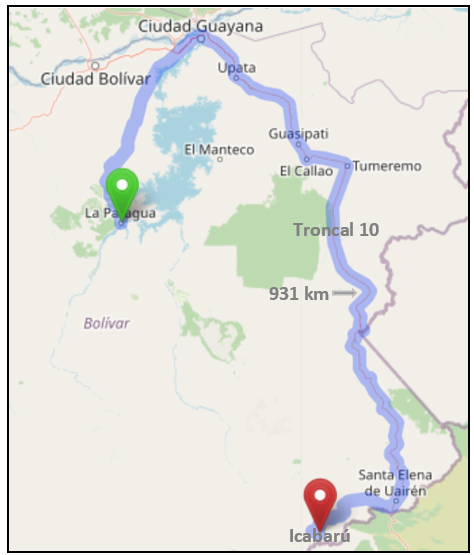 Source: Prepared by the Mission using Open Street Map. © OpenStreetMap contributors. The boundaries and names shown and the designations used on this map do not imply official endorsement or acceptance by the United Nations.	C.	Human rights violations in the context of the announcement of humanitarian aid in 2019	1.	The humanitarian aid crisis: Background371.	On 2 February 2019, the then interim President of the National Assembly, Juan Guaidó Márquez, announced the delivery of humanitarian aid via countries bordering the Bolívarian Republic of Venezuela, namely Colombia (in the town of Cúcuta) and Brazil (in the town of Pacaraima). The entry of humanitarian aid was scheduled for Saturday 23 February 2019.372.	At the time, the mayor of Santa Elena de Uairén was Emilio González, who is both an indigenous Pemon and a supporter of the political opposition to the Government. In the weeks following Guaidó's announcement of the arrival of humanitarian aid, Emilio González set about coordinating the arrival of such aid, together with a local businessman from Santa Elena de Uairén. 373.	The Pemon indigenous communities did not have a unified position on the delivery of humanitarian aid. The CCGPP issued a communiqué on the issue, stating that some Pemon indigenous communities (namely Kamarata, Kawanayen, Ikabarú, Santa Elena de Uairén, Urimán and Wonken) decided to adopt an "impartial position" on the delivery of humanitarian aid. According to the CCGPP, the leaders of the indigenous communities of Kumarakapay and Manak-krü decided to support the arrival of this aid "under their responsibility", assuming "the consequences that such a situation may entail". Members of these communities have confirmed to the Mission that they decided to support the arrival of humanitarian aid because their communities were unable to cover basic needs such as food and medicine. 374.	The Venezuelan Government mobilised troops to try to prevent the arrival of the humanitarian aid. At the beginning of February 2019, Major General Jesús María Mantilla Díaz Oliveros, then Commander of the REDI Guayana, sent an order to the command of the El Escamoto military base (located approximately five kilometres from the town of Santa Elena de Uairén) for troops to block the Troncal 10, with the aim of preventing humanitarian aid from entering Gran Sabana municipality from the town of Pacaraima, on the Brazilian side of the border. 375.	On 8 February, at 9 a.m., the commander of El Escamoto, Major José Gregorio Basantes Márquez, ordered the establishment of a military checkpoint manned by 40 soldiers on the Troncal 10, in front of the military detachment. In the afternoon of the same day, a group of Pemon indigenous men protested demanding the removal of the military checkpoint. Major Basantes listened to the group and decided to withdraw the troops.376.	Starting from 15 February, the population in Santa Elena de Uairén began to see movements of military troops and GNB tanks. On 19 February, contingents of army and GNB troops began to arrive in El Escamoto from Ciudad Bolívar, Puerto Ordaz and Guasipati. According to an ex-military witness, Army Colonel Ulises Cardona arrived with the first of these contingents, with the aim of taking command of the operations being planned that day from El Escamoto, following orders from the commander of ZODI Bolívar, General Mantilla. 377.	On 21 February 2022, President Nicolás Maduro ordered the closure of the border with Brazil. On the same day, at 6 a.m., Major General Alberto Mirtiliano Bermúdez Valderrey of ZODI Bolívar arrived in El Escamoto from Ciudad Bolívar. General Bermúdez Valderrey relieved Major Basantes of his post as commander of El Escamoto, allegedly following orders from General Mantilla and the Governor of Bolívar state, Justo Noguera.378.	Throughout that day, several military troops were concentrated at the Mariano Montilla Jungle Infantry Detachment 523, known as Fuerte Luepa, located in the town of Luepa, in the northern part of Gran Sabana municipality. Among these troops were GNB troops from Detachment 623 of Frontera Sur, under the command of military officer GNB01; along with four white anti-riot tanks with GNB lettering, and a telecommunications repeater. It was decided that the repeater would be transported to Santa Elena de Uiarén the next day, along with four trucks carrying 150 soldiers from Fuerte Luepa. Map 11Illustration of the Troncal 10 road between Ciudad Guayana and the border with Brazil,
passing through Kumarakapay and Santa Elena de Uairén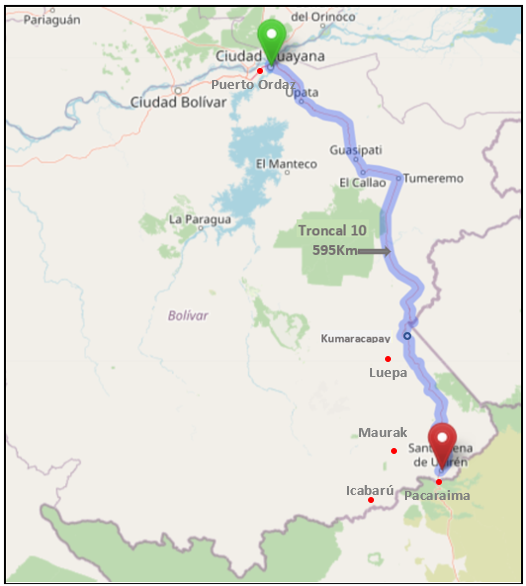 Source: Prepared by the Mission using Open Street Map. © OpenStreetMap contributors. The boundaries and names shown and the designations used on this map do not imply official endorsement or acceptance by the United Nations.379.	As discussed below, the following day, on 22 February, different convoys composed of military vehicles, including trucks, buses and vans, travelled along the Troncal 10 from Fuerte Luepa to Santa Elena de Uairén, passing through the Pemon indigenous community of Kumarakapay. On the same day, between approximately 5.30 and 6 a.m., when the first of these convoys passed through the community of Kumarakapay, a violent incident took place which is described in detail in the case of the same name, described in the following section of this chapter. In addition, on 22 and 23 February, violent confrontations took place between the FANB and the civilian population in the capital of Gran Sabana municipality, Santa Elena de Uairén, as well as at the airport of the same city, located in the territory of the Pemon indigenous community of Maurak.	2.	Case studies	(a)	Incidents in the community of Kumarakapay380.	The so-called "Kumarakapay massacre" is one of the most emblematic cases of the tension between the Pemon indigenous communities and the Venezuelan State.381.	On 22 February 2019, between 5 and 6 a.m., three military vehicles arrived at the Pemon indigenous community of Kumarakapay along the Troncal 10 in the direction of Santa Elena de Uairén, Gran Sabana municipality. Arriving at the community of Kumarakapay, the military convoy came across a barricade set up in front of the security checkpoint of the Guardia Territorial Pemón, also known as the Aretauka. Two military trucks forced their way through the barricade, stopping at the exit of the community. A military pick-up truck with a trailer carrying telecommunications equipment got stuck and was unable to cross the checkpoint. Uniformed and armed soldiers got out of the military trucks that had stopped at the exit of the community, walked in line towards the Aretauka checkpoint, and started shooting at the indigenous community members present there. As a result of this incident, three indigenous people were killed and at least 12 other indigenous people were shot and wounded. Three military personnel were retained and subsequently beaten by members of the community. On the same day, another convoy including white armoured vehicles passed through the community firing weapons and tear gas.  382.	On the morning of 23 February 2019, a military caravan on its way to Santa Elena de Uairén passed through the community of Kumarakapay, fired tear gas canisters at the civilian population, raided houses in the community and arrested at least nine Pemon men.  383.	Faced with this situation, as well as the clashes between the FANB and the local population in Santa Elena de Uairén that took place between 22 and 24 February 2019 (see infra), part of the indigenous population of the community of Kumarakapay fled to other areas of the country or to Brazil. 	(i)	Description of the facts 384.	Kumarakapay, also officially known as San Francisco de Yuruaní, is an indigenous community of the Pemon people located at kilometre 65 of the Troncal 10, in Gran Sabana municipality, north of Santa Elena de Uairén. 385.	On 21 February 2019, following the announcement of the arrival of humanitarian aid, President Nicolás Maduro ordered the closure of the border with Brazil. On the same day, the community of Kumarakapay held an assembly and agreed that the community's Guardia Territorial Pemón (known as Aretauka) would place barriers on the Troncal 10 to prevent the passage of Venezuelan security forces towards Santa Elena de Uairén, with a view to allowing the entry of humanitarian aid from Brazil. On the evening of 21 February, two meetings were held, one between army officers and residents of Kumarakapay and another between army officers and residents of the nearby indigenous community of San Ignacio de Yuruaní. During these meeting, the army officers were informed that the Aretauka would try to block any attempt by the military to pass along the Troncal 10 near their community. 386.	In the days leading up to 21 February, military personnel arrived at the 513th Jungle Infantry Battalion Mariano Montilla Padrón (popularly known as Fuerte Luepa), to be moved from there to Santa Elena de Uairén on 22 February. According to one source, some of these soldiers commented that they had orders to leave Fuerte Luepa in the early hours of 22 February and arrive at El Escamoto in Santa Elena de Uairén "regardless of who they met on the way". 387.	On Friday 22 February, between midnight and 3am, a military vehicle from Fort Luepa arrived in the community of Kumarakapay heading towards Santa Elena de Uairén. There were eight Aretauka members on guard at the time, who stopped the vehicle at the checkpoint on the Troncal 10 and refused to let it pass. The vehicle backed up and parked alongside several other military vehicles with which it was travelling, approximately one kilometre from the entrance of Kumarakapay.388.	Between 5 and 6 a.m., two military trucks and a military vehicle pulling a trailer with communications equipment arrived in Kumarakapay along the Troncal 10 in the direction of Santa Elena de Uairén. Upon arriving in the community they came across a barricade set up in front of the Aretauka checkpoint. The two military trucks successfully forced their way through the barricade thanks to their reinforced tyres, and stopped 100 to 200 metres from the checkpoint, at the exit of the community of Kumarakapay. The military vehicle with the trailer carrying the communications equipment got stuck in the barricade and was unable to cross the Aretauka checkpoint. At that moment, approximately 20 soldiers in green uniforms, armed with AK103 rifles with 7.62 mm calibre ammunition got out of the military trucks that had stopped at the exit of the community, and began to walk in formation towards the checkpoint. 389.	Meanwhile, other members of Aretauka and other people from the Kumarakapay community had gathered along the Troncal 10 to observe what was happening. Some people tried to prevent the soldiers from passing, spreading their arms and saying that they could not enter the village armed. 390.	Some members of Aretauka approached the soldiers, and an argument ensued. . At that moment, a first shot was heard. The detonation of this shot was followed by bursts of bullets fired by approximately eight soldiers. According to one source, some members of the indigenous community fired back with arrows. According to this source, one of the soldiers reported being wounded by an arrow, but later, when his colleagues attended to him, they realised that the arrow was embedded in his bulletproof vest and that he was not wounded. 391.	The violent events described lasted approximately five to 15 minutes. When the soldiers finished shooting, they got back into the trucks and continued on their way to Santa Elena de Uairén. 392.	Initially, as a result of the shooting, 14 people were wounded (two women and 12 men) and one woman died. On the same day, between six and 10 bullet holes were identified in the wall of the deceased victim's house where she was shot. 393.	After the shooting, the population of Kumarakapay attended to those who were injured. Some of them were taken to the community clinic, and later to the hospital in Santa Elena de Uairén. 394.	At least three FANB soldiers were travelling in the vehicle that had got stuck at the Aretauka checkpoint: Lieutenant Roselino José Leal Contreras, Lieutenant José Antonio Gómez Sifontes and Lieutenant Grecia del Valle Roque Castillo. After the shooting, some members of the Kumarakapay community destroyed the vehicle and its trailer, and retained the soldiers who were travelling in the vehicle. Approximately five men from Kumarakapay grabbed the two male lieutenants and began beating them. They stripped them of their uniforms and detained them in the village hall in front of the Aretauka checkpoint. Lieutenant Grecia del Valle Roque Castillo was held by a group of women from the community. 395.	Between 7 and 7.30 a.m. a military convoy arrived along the Troncal 10, headed by a GNB armoured vehicle shooting tear gas canisters as it entered Kumarakapay. It was followed by at least one vehicle with people dressed in both civilian and military clothing, who fired shots into the air, and another armoured vehicle that was shooting tear gas canisters. The convoy passed through Kumarakapay and continued along the Troncal 10 towards Santa Elena de Uairén. Subsequently, some members of the Kumarakapay community began to flee, seeking refuge in the nearby fields.396.	A former military official informed the Mission that, at approximately 8 a.m. on the same day, the commander of ZODI Bolívar, Army General Alberto Mirtiliano Bermúdez Valderrey - who had arrived on 21 February 2019 in El Escamoto - received a call from Colonel Miguel Colmenares, commander of Fuerte Luepa, saying that there had been a confrontation in Kumarakapay. General Bermúdez immediately phoned the commander of REDI Guayana, General Jesús María Mantilla Díaz Oliveros, and informed him about the incident in Kumarakapay. 397.	According to the same source, the soldiers who had participated in the shooting in Kumarakapay arrived at El Escamoto during the morning of 22 February. When they arrived, General Bermúdez asked the captain in charge of the military contingent “Who fired the shots?", to which the captain replied "I shot, along with these seven soldiers." General Bermúdez then ordered that the weapons of these troops be cleaned, and that the captain and the seven soldiers be flown by helicopter back to Fuerte Luepa to burn their uniforms and be given leave for a few days. According to the same source, General Bermúdez's orders were aimed at eliminating any trace of gunpowder so that there would be no evidence in case an investigation was opened. 398.	In Kumarakapay, between approximately 8 and 8.40 a.m. on 22 February, a military vehicle arrived with General José Miguel Montoya Rodríguez of the GNB and two bodyguards armed with rifles. The vehicle stopped at the Aretauka checkpoint, where the community disarmed the two bodyguards and the General handed over the keys to the military vehicle. The General said he had no knowledge of the violent events that had occurred in Kumarakapay that morning. According to a witness, members of the community took the General to see the body of the deceased woman, and he contacted the GNB and ordered them not to rescue him because he was staying in Kumarakapay of his own free will to ensure that there would be a dialogue with the community so that they would release the soldiers they had retained earlier that morning. General Montoya and his two bodyguards stayed in Kumarakapay for the rest of 22 February until the next day. Sources indicate that the soldiers who were retained earlier that morning were released on 22 or 23 February.399.	According to two witnesses, during the course of the day, a commission of four officers who presented themselves as members of the judicial police and the CICPC arrived, took photographs, collected evidence including bullet casings from the scene, and conducted an examination of the body of the woman who had died that same morning as a result of the soldiers' gunfire. According to both witnesses, the community was never told whether the Police or the Prosecutor's office conducted any criminal investigation, following up on these initial proceedings.400.	On the morning of the following day, Saturday 23 February, a caravan made up of approximately 150 military personnel and 1,500 militias (armed civilians who operate alongside State security forces), together with four armoured vehicles, travelled from Puerto Ordaz to Santa Elena de Uairén, which necessarily involved passing through the community of Kumarakapay. The caravan was allegedly organised by the Government with the aim of supporting the blockade of humanitarian aid from Brazil.401.	Residents of the community of Kumarakapay were informed of the arrival of the caravan by other indigenous communities located along the Troncal 10, and many villagers decided to take refuge in the fields around the community for fear of further violence. 402.	Upon hearing that the armed caravan was heading towards Kumarakapay, General Montoya declared that he was going to act to prevent armed soldiers from passing through the village. General Montoya ordered 30 GNB troops from the nearby community of San Ignacio de Yuruaní to escort him, and went, along with some members of Aretauka, to the Yuruaní bridge (approximately three kilometres north of Kumarakapay) to wait for the caravan. Upon reaching the bridge, the caravan stopped and soldiers loaded General Montoya into one of the vehicles, along with the GNB troops and the members of Aretauka who were with him, and the caravan continued on its way.403.	Sometime between 11 a.m. and 2 p.m. the caravan arrived at Kumarakapay and stopped. Approximately 100 FANB soldiers got out of the vehicles, some dressed in riot uniforms, armed with tear gas rifles and AR-15 rifles. Behind them came more armed soldiers dressed in green uniforms, pointing guns at both sides of the Troncal 10 at the residential areas of Kumarakapay. According to two witnesses who spoke with the Mission, the troops travelling with the caravan troops raided some houses located on the Troncal 10 and ransacked them. 404.	Armed soldiers crossed Kumarakapay on foot along the Troncal 10, followed by several vehicles, including military trucks, GNB armoured vehicles and red and yellow buses, while the members of the community stood by and watched. 405.	Officers of the Bolívarian National Police travelling with the caravan detained at least one leader of the community. Between the Yuruaní bridge and the Kumarakapay community, the caravan detained at least nine Pemon men. The caravan took the detained men to El Escamoto in Santa Elena de Uairén. The passage of this caravan through Kumarakapay caused a further exodus of the local population.406.	During the night of 23 February, witnesses saw white buses and pick-up trucks with armed people passing through Kumarakapay on their way to Santa Elena de Uairén. 407.	The day of 24 February passed without incident, but the population was attentive to the news and fearful of more violence and arbitrary arrests by the military. A journalist passing through the community that day observed that the streets of the village were empty.408.	On Monday 25 February 2019, the FANB removed General José Miguel Montoya as commander of the GNB in the Bolívar state. The official reasons for his dismissal were not published. 409.	On 29 February 2019, the Inter-American Commission on Human Rights (IACHR) adopted precautionary measures in favour of the residents of Kumarakapay and other indigenous persons threatened by the events of 22 and 23 February 2019. 	(ii)	Impact analysis410.	At least three victims died of gunshot wounds inflicted on 22 February 2019 in Kumarakapay:1.	Zoraida Rodríguez, 45-year-old Pemon indigenous woman, shot three times in the abdomen and chest. She died on 22 February 2019, in Kumaracapay.2.	Clíver Pérez, 24-year-old Pemon indigenous man, shot in the chest. He died on 27 February 2019, at Roraima General Hospital in Boa Vista, Brazil.3.	Rolando García Martínez, 51-year-old Pemon indigenous man, shot in the abdomen. He died on 2 March 2019 at Roraima General Hospital in Boa Vista, Brazil.411.	The same incident also left at least 12 people with gunshot wounds (two women and ten men), in violation of their rights to physical and mental integrity. Three of the victims received gunshots to the collarbone, one to the back, and the rest were shot in one or both legs. One of the victims, Onésimo Rigoberto Fernández, suffered a gastric injury and paraplegia as a result of his wounds; he died on 10 March 2020.412.	The physical impacts suffered by the victims of the Kumarakapay incident have been amplified by the lack of access to adequate medical care and social services. A notable example of such impacts is the case of Onesimo Rigoberto Fernandez, who suffered gastric injury and paraplegia as a result of the gunshot wound he sustained on 22 February 2019. Upon returning to his home in Kumarakapay after his hospitalisation, he was unable to access prescribed medical services, pain medication and adequate food, partly due to a lack of income due to his physical disability caused by his injuries. He died a year later, never having fully recovered. 413.	In addition to the physical impacts, the violent incident of 22 February 2019 also left emotional and social scars on the community of Kumarakapay. Victims and witnesses expressed to the Mission that since the violence, many residents of Kumarakapay have been living in fear of another similar incident occurring. Survivors and their families also expressed to the Mission that they live with the trauma of remembering the events and the deaths that occurred as a result of the incident. There has been no mechanism for accountability or restorative justice to date. The Kumarakapay community is now divided between those who support the Government and those who believe that the Government bears responsibility for what happened.414.	In the days following the events, hundreds of people from Kumarakapay and other surrounding communities, many of them indigenous people, fled to Brazil for fear of being attacked or arbitrarily detained. These people suffered emotional and social trauma as they left their homes, their ancestral territory and their belongings.415.	More than three years after the events, dozens of indigenous people from Kumarakapay are still living in communities in Brazil, and for reasons of fear and trauma, they are unwilling to return to their homes and ancestral lands, despite living in very precarious conditions in Brazil due to lack of resources and work. They prefer not to return for fear of reprisals or other attacks, or because they do not want to uproot their sons and daughters again. 416.	Moreover, after the events of February 2019, the tourist activity on which many families in Kumarakapay depended almost completely disappeared.417.	Regarding the impact of the lack of legal reparations for the damage caused, at the time of writing this report, no source consulted has been able to confirm that a judicial investigation has been carried out into the violent events described above. It is only known that, according to two witnesses, sometime during the same day of the shooting, 22 February, a group of people arrived in Kumarakapay who presented themselves as CICPC officers, took photographs and collected evidence, including bullet casings from the scene of the incident. However, the real identity of this commission is unknown. It is also unknown whether or not these actions initiated an official investigation into the violent events, or whether or not such an investigation led to any results.  Map 12Map showing the section of the Troncal 10 where it passes through the community of Kumarakapay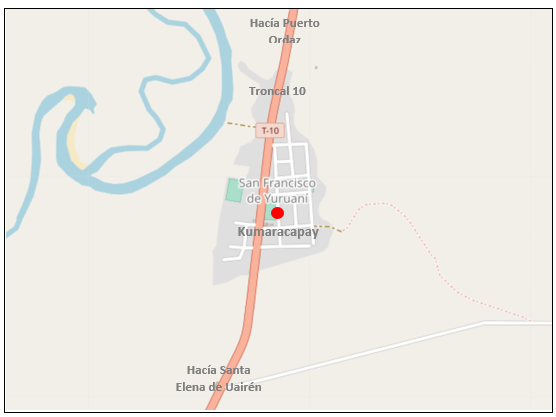 Source: Prepared by the Mission using Open Street Map. © OpenStreetMap contributors. The boundaries and names shown and the designations used on this map do not imply official endorsement or acceptance by the United Nations.	(b)	Incident at Santa Elena de Uairén airport418.	On Friday 22 February, before 7 a.m., GNB troops took control of the access gate to the airport in Santa Elena de Uairén, Gran Sabana municipality. This incident took place in a context marked by tensions between local communities and the Venezuelan Government, following the announcement of the arrival of humanitarian aid and the violent incident that occurred on the same day in the community of Kumarakapay, in the same Gran Sabana municipality. 419.	In the context of this day, groups of people from different indigenous communities near the airport of Santa Elena de Uairén, including members of the Guardia Territorial Pemón, disarmed and illegally detained 43 GNB troops, whom they transferred to the nearby community of Waramasen. Next, FANB and GNB armoured vehicles arrived at the airport gate, firing tear gas canisters and rubber bullets at a group of civilians, including women, elderly people and children, who were gathered around the airport gate. This violent response by state security forces was followed by a confrontation in which members of the GNB fired tear gas, ruber bullets and live ammunition, while civilians attacked the armoured vehicles with stones, sticks and, in some cases, firearms. The confrontation ended with at least nine people injured, mainly indigenous people. 420.	On Wednesday 27 February, armed military personnel arrived at the entrance to Santa Elena de Uairén airport and detained an indigenous man at the GNB control post. Subsequently, they entered the airport, where they detained three employees, including two indigenous men . The three indigenous detainees were subsequently tortured. Two of the three indigenous men were released after a negotiation between indigenous leaders and military commanders. 	(i)	Chronological description of events 421.	Santa Elena de Uairén International Airport is located within the territory of the Pemon indigenous communities of Maurak and Turasén, in Gran Sabana municipality, Bolívar state. 422.	In the days leading up to 23 February 2019, the date scheduled for the entry of humanitarian aid from Brazil, military troops (Army and GNB) were mobilised from different cities in the Bolívar state (Caicara del Orinoco, Ciudad Bolívar, Guasipati and Puerto Ordaz) in the direction of Santa Elena de Uairén. 423.	On 19 February 2019, the first military troops arrived at the military base known as El Escamoto, located in Santa Elena de Uairén and headquarters of the Army's 5102 Motorised Cavalry Squadron, with the aim of reinforcing the military operation to prevent the entry of humanitarian aid into the Bolívarian Republic of Venezuela. On 21 February, a GNB contingent arrived in Santa Elena de Uairén with approximately 45 troops not belonging to the GNB Command in Santa Elena de Uairén . 424.	On the evening of 21 February, approximately 60 militias (non-career military personnel) were called to El Escamoto. There, the Army Commander, Major José Gregorio Basantes, announced that humanitarian aid would arrive in the morning of the following day. The Commander deployed 11 plainclothes unarmed members of the Bolívarian National Militia (MNB), six towards the customs control, and five to the airport. The five militia members who were deployed to the airport had precise orders to welcome a man arriving in a private jet from Caracas, and to transfer him to El Escamoto.425.	On 22 February, before 6.30 a.m., approximately 45 uniformed and armed GNB troops were stationed behind the entrance gate to the airport. Approximately another 30 GNB troops took up positions at the entrance to the airport runway. The purpose of the military presence at the gate was to reinforce airport security in case of any attempt to bring in humanitarian aid. Several troops were also stationed at the GNB checkpoint on the road between the airport and the indigenous community of Maurak. Upon their arrival at the airport, the five militia members were met by four more militia members, two men and two women, making a total of nine militia members.  426.	The local population of Santa Elena de Uairén and the surrounding indigenous communities had begun to receive information that two military trucks had fired on the indigenous community of Kumarakapay in the early hours of the morning, killing at least one person, and that the two military vehicles were heading towards Santa Elena de Uairén. For this reason, when they saw the GNB soldiers stationed at the gate of the airport, the local population thought that they were the same soldiers who had shot at the Kumarakapay community and were coming to attack them too, which is why they went to the airport to evict them from the area. 427.	Before 10.30 a.m., at least 60 people from various communities around Santa Elena de Uairén, including members of the Guardia Territorial Pemón, surrounded the airport gate and asked the military to leave. The group of civilians who surrounded the gate included men and women, young and old, mostly indigenous people. Some were armed with sticks, bows and arrows. Others were unarmed. Throughout the day, a total of about 300 civilians, mostly indigenous, gathered around the airport gate.428.	During the morning, a group of indigenous villagers detained six militia members, released those who were indigenous and took the rest in a pick-up truck to the indigenous community of Maurak. Upon arrival, the militiamen were placed in a hidden location, where they remained under guard.429.	In the course of the same morning, a plane landed at the airport. Two witnesses recall that it was a white jet with turbines. According to one witness, a tall, burly man descended from the plane and entered the airport premises. A group of indigenous men entered through the back of the airport to barricade the runway to prevent the plane from taking off. However, the plane took off before they could finish setting up the barricade.430.	Shortly after the plane took off, the protesters managed to force open the airport gate. Once through the gate of the airport compound, the demonstrators approached the GNB troops, asking them what they were doing there and ordering them to leave. The GNB refused to give them information, and some indigenous people tried to disarm them. At that moment, one of the soldiers fired a rubber bullet, hitting a young indigenous man from the Waramasen community in the head and injuring him. 431.	After a skirmish, some indigenous people disarmed and retained all the GNB troops stationed behind the airport gate, a total of 43 troops. They confiscated their shields, riot gear and weapons.432.	Members of the Guardia Territorial Pemón took the detained GNB troops in a vehicle to the forest near the indigenous community of Waramasen. A member of the Guardia Territorial Pemón who went to see the retained soldiers reported that they had been given food and water. Other accounts indicate that the soldiers were mistreated, including being forced to walk almost naked through a forested area and over ant hills that resulted in painful ant bites. 433.	According to a witness, over the course of the afternoon, one of the retained GNB soldiers dislocated his arm and had to be taken to the hospital in Santa Elena de Uairén. In order to avoid attracting attention, members of the Guardia Territorial Pemón took off his uniform and dressed him in civilian clothes. He was told that if at the hospital he was asked about the cause of his injury, he should say that he had been in a motorbike accident. Subsequently, once the injured man had received medical attention at the hospital in Santa Elena de Uairén, he was blindfolded and taken to another hidden location, where he was held for two days.434.	The abduction of the GNB troops generated more tension in the town and surrounding communities. The mayor of Santa Elena de Uairén, Emilio González, went to the airport to meet with the Commander of El Escamoto, Major Basantes, to try to find a negotiated solution to the situation. The military wanted to detain him, but the indigenous and non-indigenous population in the area objected. Subsequently, the mayor left the airport for his home in Wará.435.	After the retained GNB troops were taken away from the airport premises at around midday, a group of civilians, mostly indigenous, remained guarding the entrance gate leading to the airport. A white FANB armoured vehicle arrived from El Escamoto, firing tear gas upon arrival. A witness told the Mission that no one was demonstrating or attacking at the time, and that the armoured vehicle was firing tear gas at a peaceful group. The armoured vehicle advanced to the GNB checkpoint and stopped there. Subsequently, two more GNB armoured vehicles arrived from El Escamoto, firing more teargas canisters as they passed; one of the canisters accidentally hit the GNB checkpoint booth and it caught fire.436.	In response to the firing of tear gas, a group of people began to attack the armoured vehicles with sticks and stones. One man climbed on top of an armoured vehicle to try to neutralise it. Others tried to slash their tyres without success because they were reinforced tyres.437.	  Faced with the attacks, the first tank began to retreat in the direction of El Escamoto, while the soldiers at the GNB checkpoint began to fire; one witness mentioned that they fired rubber bullets, while another stated that they fired live ammunition. According to several witnesses, the soldiers on top of one of the armoured vehicles fired rounds of live ammunition into the air. Some civilians dove to the ground, others ran for cover. By this time some indigenous people had arrived with weapons - 9mm pistols and shotguns - and began firing at the armoured vehicles. 438.	The armoured vehicles and troops that had been at GNB checkpoint withdrew to El Escamoto, and the Guardia Territorial Pemón took over the GNB checkpoint. More people from surrounding indigenous communities arrived to guard the entrance to the airport and spent the night there.439.	At least nine people were injured as a result of rubber bullets and tear-gas canisters, including seven Pemon indigenous men and two women, who received injuries of varying severity as a result of rubber bullets or tear-gas canister impacts: a woman injured in the leg and hand by a tear gas canister; a woman injured in the chest by rubber bullets; a Pemon man injured in the hand by a tear gas canister; a Pemon man injured in the leg by a tear gas canister; a Pemon man injured in the chest by rubber bullets; a Pemon man injured in the arm by rubber bullets; a Pemon indigenous man injured in the face by rubber bullets; a Pemon indigenous man injured in the leg by rubber bullets; and a Pemon indigenous man injured in the chest by rubber bullets. 440.	On Sunday 24 February, following a negotiation between indigenous leaders and military commanders, an exchange of detainees took place. The Guardia Territorial Pemón handed over the 43 GNB troops who were taken hostage on 22 February, and then the military released 14 men, mostly indigenous, who were detained by State security forces in Kumarakapay and Santa Elena de Uairén between 22 and 23 February. 441.	Members of the Guardia Territorial Pemón continued to occupy the GNB checkpoint from the afternoon of 22 February until Wednesday 27 February. During this time no further military incursions were reported at the airport. However, the Maurak community remained vigilant and fearful of being attacked by the military.442.	In the morning hours of Wednesday 27 February, a group of armed soldiers arrived at the airport in armoured vehicles and military trucks. The soldiers arrived at the GNB checkpoint, where they detained and beat Jorge Leonardo Gómez Martínez, son of the general cacique of Pemon Sector VI.  443.	The soldiers also entered the airport and detained three officials of the National Civil Aviation Institute (INAC): Nicodemo Martínez, a Pemon indigenous man ; Boris Hernández, a Pemon indigenous man ; and Oscar Zapata, a non-indigenous man . These three men reportedly did not resist, but the soldiers hit them several times with their weapons on the head and other parts of their bodies . The soldiers also took their personal belongings such as money, identity documents and mobile phones.444.	The soldiers transported the detained men to El Escamoto . When they arrived there, they were put in a cell with approximately 15 other indigenous detainees, without explaining to them the reasons for their detention . Between 12:00 and 1 pm, soldiers took Nicodemo Martínez, Boris Hernández and Jorge Gómez Martínez in a vehicle to the GNB Command centre in Santa Elena de Uairén, located on Mariscal de Sucre Avenue . During the transfer, they were not told where they were being taken, and were hit on the head with a stick . Upon arrival at the GNB Command centre, the soldiers took the three men out of the vehicle and sat them down in front of a room . Several GNB troops were present, including some who were reportedly taken hostage on 22 February at the airport and later released . Jorge Gómez Martínez and Nicodemo Martínez were taken to different rooms. The three detainees were beaten all over their bodies with blows, sticks and kicks; they also received electric shocks after having their shirts removed and their feet placed in water . At the same time as the three detainees were being beaten, the soldiers insulted them for being indigenous, interrogated them about other indigenous leaders, and threatened that they would kill them .445.	Two witnesses reported that, during this incident, the detainees were brought before a person who identified herself as "the prosecutor" . Another witness heard that the woman was the Prosecutor for Indigenous Affairs . The person identified as the prosecutor interrogated the detainees, asking them for personal information . According to one witness, she witnessed the beatings and could see that they were injured, but took no action . 446.	Subsequently, the soldiers took the detainees to a courtyard, and took pictures of them in front of several Molotov cocktails and weapons that were distributed on the ground . The men were then taken back to a room. 447.	At approximately 6 p.m., a Sergeant Major of the GNB arrived and gave the order to release the detainees, as the indigenous captain Jorge Gómez had negotiated their release According to a witness, a Sergeant present argued that the detainees should be disappeared, as they would be able to identify the officers who had mistreated them. However, the Sergeant Major insisted that they be released . 448.	The three detainees were transferred to El Escamoto. That same night, Nicodemo Martínez and Jorge Gómez Martínez were released . Boris Hernández was taken to another cell inside El Escamoto, where he was detained until 3 March . Map 13Map indicating Santa Elena de Uairén airport, the Troncal 10 and El Escamoto 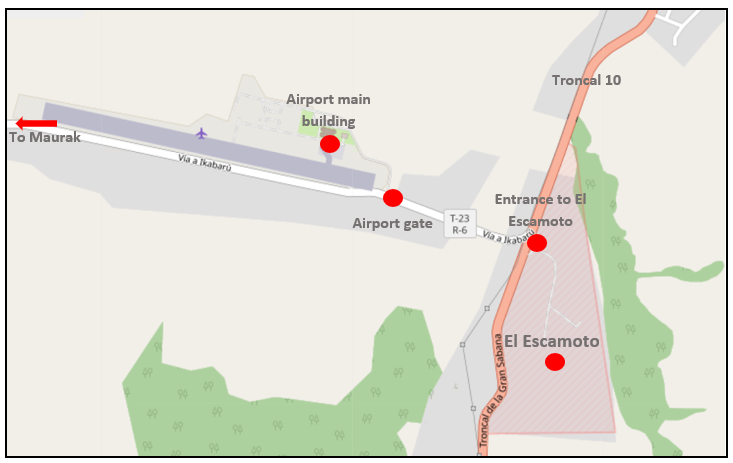 Source: Prepared by the Mission using Open Street Map. © OpenStreetMap contributors. The boundaries and names shown and the designations used on this map do not imply official endorsement or acceptance by the United Nations.	(c)	Incidents in and around the city of Santa Elena de Uairén449.	This case concerns the violent incidents that occurred in Santa Elena de Uairén, Gran Sabana municipality, Bolívar state, between 22 and 24 February 2019. The incident, which resulted in an undetermined number of deaths, took place in the context of violent repression by the GNB and the FANB against the population of Santa Elena de Uairén, including the indigenous population, following protests that were triggered by three factors: (1)	the response to the army's previous attack against the population of the indigenous community of San Francisco de Yuruaní (Kumarakapay). (2)	support for the entry of humanitarian aid from Brazil organised by the political opposition, and(3)	the closure of the Venezuelan border between Santa Elena de Uairén and Pacaraima, Brazil, by order of the central Government.450.	The incidents occurred between the morning of Friday 22 February and the early hours of Sunday 24 February 2019 in the town centre of Santa Elena de Uairén and at the exits on Troncal 10 at El Escamoto. 451.	The clashes caused an unknown number of casualties due to injuries caused by firearms and rubber bullets (locally called "pellets"). After the incident, a large number of people fled to Brazil for fear of reprisals. In particular, some Pemon indigenous communities feared state repression because of their support for the entry of humanitarian aid. Other indigenous people fled for fear of widespread violence against indigenous peoples by the state. Following these events, Santa Elena de Uairén and the indigenous communities involved in the protests came under the administration of Government supporters.  	(i)	Detailed description of the facts 452.	Historically, the Gran Sabana has been inhabited by the indigenous Pemón people. Santa Elena de Uairén is a border town, capital of the Gran Sabana municipality in the Bolívar state. It is a small, quiet town, almost isolated from the rest of the country due to its proximity to Brazil. It is located on Troncal 10. The border of the Bolívarian Republic of Venezuela with Brazil is about 15 km to the south and Kumarakapay is about 65 km to the north.  453.	On Friday, 22 February 2019, in the early hours of the morning, news began to spread in Santa Elena de Uairén and the indigenous communities of Gran Sabana that the army had attacked the indigenous community in Kumarakapay. Between 8 and 9 a.m., the most seriously wounded from the events in Kumarakapay began to arrive at the Santa Elena de Uairén Hospital . 454.	On that day, an indigenous market was being held in the town centre of Santa Elena de Uairén. Street vendors had come from different parts of the country and from the surrounding indigenous communities, and other people had arrived to receive the announced humanitarian aid . 455.	The FANB closed customs and set up checkpoints in the streets of Santa Elena de Uairén and on the Troncal 10 road to the Brazilian border. On the same day, opposition deputies from the National Assembly arrived in Santa Elena de Uairén to witness the delivery of humanitarian aid, scheduled for the following day.456.	When information began to spread about the deaths in Kumarakapay, the indigenous population of different localities of the Gran Sabana, including Santa Elena de Uairén, Maurak, Santo Domingo, Waramacén, and San Antonio de Morichal took to the streets to protest against the military . In reaction to the army attack in Kumarakapay, the indigenous population in Santa Elena de Uairén began to protest spontaneously and simultaneously at different points, mainly along Troncal 10 and in front of El Escamoto, as well as in Wará, a village located 5.8 km east of Santa Elena de Uairén. 457.	Subsequently, non-indigenous sectors of the population of Santa Elena de Uairén joined in, demanding that humanitarian aid be allowed in. The protests spread through the centre of the town centre of Santa Elena de Uairén. According to the sources consulted, they were not organised protests and therefore no one was in charge, leading or coordinating them .	a.	Establishment of a military command staff to prevent the entry of humanitarian aid and respond to protests.458.	Two ex-military witnesses confirmed to the Mission that, during the same morning of 22 February 2019, the Governor of Bolívar state, Justo Noguera Pietri, and the Major General commanding the REDI Guayana, Jesús María Mantilla Díaz Oliveros, arrived at El Escamoto in two helicopters. Also arriving in the helicopters were General Malpica, assigned to the REDI Guayana; General Villegas; General Montoya, in charge of the GNB's internal order troops in the Bolívar state; General Lázaro, in charge of the air control consultancy. GNB01 under the command of General Montoya; GNB02, then inactive in the GNB, but in the service of the Governor's Office of Bolívar state . 459.	General Bermúdez Valderrey and Major Basantes received the retinue. General Mantilla said that he was coming to El Escamoto to assume full military command of the operation planned to prevent the arrival of humanitarian aid, together with the Governor, Justo Noguera, who was coming to assume political command of the same operation. General Mantilla reported that the Government had organised similar operations at the most critical points on the external borders of the Bolívarian Republic of Venezuela . 460.	According to one of the aforementioned sources, upon taking military command of the operation, General Mantilla established a general staff to coordinate the execution of the aforementioned military operation. This staff was composed of the highest ranking officers who were part of the retinue. General Mantilla designated General Bermúdez Valderrey to assume operational command of the operation. GNB03 took over as head of custody of the persons to be detained, as it was decided that they would be taken to the GNB and El Escamoto. General Colina Reyes took over as head of the special forces team for this operation. General Lázaro was in charge of air control consultancy during the operation . Map 14Ilustration of Santa Elena de Uairén and surroundings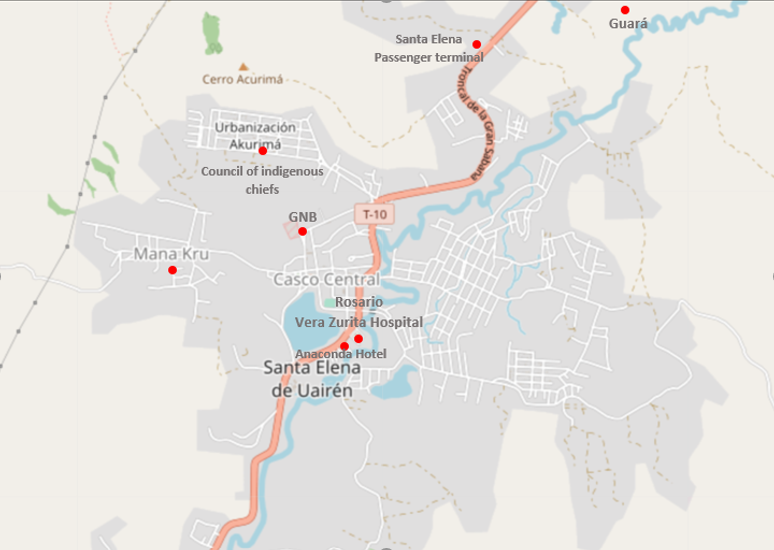 Source: Prepared by the Mission using Open Street Map. © OpenStreetMap contributors. The boundaries and names shown and the designations used on this map do not imply official endorsement or acceptance by the United Nations.461.	All these military officers, together with Governor Justo Noguera Pietri, were installed in El Escamoto, from where they continued to coordinate the execution of the military operation to prevent the entry of humanitarian aid into Santa Elena de Uairén. Additionally, F01 assumed the responsibility of coordinating with the PNB and especially with the CICPC the detention of persons suspected of having participated in the disturbances of 22 and 23 February 2019, in Santa Elena de Uairén, and its surroundings . 	b.	Protests and violent incidents in and around Santa Elena de Uairén during 22 February 2019.462.	Between 9 and 10 a.m. on Friday 22 February, people protesting in the streets began to burn down the GNB checkpoint called "La Guillotina", located at the entrance to Santa Elena de Uairén, near the bus terminal . The indigenous population of Wará also began to show their rejection by blocking roads .463.	From 10 a.m. onwards, the presence of the army and the GNB increased notably in different parts of the town of Santa Elena de Uairén and its surroundings, especially on the Troncal 10 highway, on the route in front of the El Escamoto military detachment, and en route to the border with Brazil. At that time, GNB tanks were seen driving along Troncal 10 towards the entrance to Santa Elena de Uairén via "La Guillotina" and towards the Guará passenger terminal, while tear gas canisters were thrown . From the hill near "La Guillotina", shots were heard and soon after, armed soldiers were seen patrolling on foot .464.	At around midday, groups of indigenous and non-indigenous people gathered in front of the El Escamoto military detachment to protest against the violence in Kumarakapay and to demand that the army not prevent the entry of humanitarian aid .465.	At the same time, other groups headed towards the border with Brazil and found that the Troncal 10 road was blocked with yellow iron barriers, placed in front of El Escamoto . The population also began to block the road with various objects . This situation caused an agglomeration on Troncal 10, particularly in front of El Escamoto, and clashes began between civilians supporting the Government and other people supporting the political opposition and demanding the entry of humanitarian aid . At first, the clashes were between civilians only. Later, the military intervened with tear gas , a situation that continued during the afternoon of the same day . According to one source, initially, the military fired tear gas canisters into the bush, not directly at the demonstrators . 466.	There were ambulances travelling from Santa Elena de Uairén to Brazil. At the checkpoints, the military only let through ambulances carrying injured people . Seeing these ambulances, the population on Troncal 10 realised that more violent incidents were occurring in Santa Elena de Uairén . 467.	A witness who was near the hospital in Santa Elena de Uairén reported that at around 4 p.m., distant gunshots were heard, which seemed to come from Guará. The same witness indicated that he later learned that indigenous people had gathered in Guará to try to prevent the military from passing, provoking an altercation in which some indigenous men had been wounded and taken to the hospital in Santa Elena de Uairén . Despite being close to the hospital, the witness said that he was unable to enter the hospital to see the wounded Guará because they were not allowed in . 468.	Throughout the day on 22 February, the Santa Elena de Uairén Hospital was progressively flooded with wounded people requiring medical treatment. In the morning, the first injured indigenous men arrived from the communities of Kumarakapay and Kavanayen . Towards the end of the morning and into the afternoon, injured indigenous and non-indigenous people were arriving from the violent incidents at the airport, in the town centre of Santa Elena de Uairén, and on Troncal 10 . At 4pm, injured indigenous people were still arriving from Kumarakapay, causing crowds and commotion inside the hospital . Injured people continued to arrive at the hospital until 5pm . According to the testimonies collected, a total of approximately 15 to 20 people with gunshot wounds arrived during the same day . 469.	Between 5 p.m. and 6 p.m., multiple gunshots were heard in various parts of Santa Elena de Uairén, including around the hospital .   470.	At around 7 p.m., a group of men in civilian clothes, who identified themselves as state officials, arrived at the hospital asking for the wounded, and were informed that they had already been transferred to Boa Vista, Brazil. The officials left the hospital at approximately 19.30 hours. According to an eyewitness, these Government officials had come to the hospital to identify the injured men and kill them, so as not to leave any witnesses to the violent incidents . Another eyewitness said that tonight he took an injured man to the hospital and that when he arrived there were GNB troops at the entrance, but that they both managed to enter the hospital without any problems .471.	At around 7 p.m., the riots continued. People in civilian clothes burned a bus to block the passage of GNB tanks along Troncal 10, while people shouted angrily . On the bridge over the Uairén river, burnt tyres, a vehicle that had been set on fire, and many people carrying sticks and stones shouted that they were going to defend the town because of what had happened in Kumarakapay . People carrying sticks and armed with Molotov cocktails were also seen protesting angrily in the area of "La Planta", a residential area located at the exit of the urban centre, in the direction of Brazil . 472.	On the route to the square, also called "Las Cuatro Esquinas" route, one witness saw seven GNB tanks together and others circling, while throwing tear gas bombs . In the street, other trucks were on fire with soldiers around them shooting at people who were running and/or fleeing. There were people shouting that the agents were not firing pellets but real bullets . 473.	Two witnesses affirmed that, leaving towards Guará and passing through the indigenous community of Manak-Krü , at the height of the Akurimá neighbourhood and in front of the police command, they saw a GNB tank, shooting at people in the street with tear gas bombs, in an area close to other vehicles that were burning .474.	At night, all the entrances to Santa Elena de Uairén were blocked by trucks that had been placed by the population to obstruct the passage of vehicles . One of the witnesses, who participated in the protests that night, said that all the people protesting had their faces covered and were in the street assembling Molotov cocktails to throw at the tanks, while the tanks advanced and retreated . This witness said that, at first, the military did not fire. Another witness who was on one of the hills around the village indicated that shouts could be heard that night from Santa Elena de Uairén: "Run! Save yourself! Watch out!" and tanks could be seen driving around . 475.	At the height of the Akurimá neighbourhood, the demonstrators set fire to a white government bus with the intention of blocking the entrance to Santa Elena, so that the army trucks could not pass . They did the same with an MB van and a truck belonging to a private company. The military responded by firing rubber bullets, resulting in injuries but no deaths . 476.	During the afternoon and evening of Friday 22nd, messages began to circulate on local social networks indicating that the State had taken prisoners from various prisons in the Bolívarian Republic of Venezuela, who had been uniformed and armed, along with pro-government militiamen, to attack the people in Santa Elena de Uairén and were arriving in buses from various parts of Bolívar state, including Ciudad Bolívar, Las Claritas, Kilómetro 88, Mapaurí, Tumeremo and Puerto Ordaz . There were also Pemón indigenous militiamen from San Ignacio de Yuruaní .477.	A witness said that on Friday night he saw on the street in front of the hospital approximately 48 government buses, some of them red and some double-decker buses. All of them were full.  Along with the military, there were people in civilian clothes, presumably government militiamen. Each bus had a capacity of 35 to 40 people .  478.	Between the night of Friday 22nd and the morning of Saturday 23rd, reinforcement tanks of the GNB arrived at El Escamoto from Luepa and Puerto Ordaz . A witness saw them start to arrive from 8.30 pm onwards. The tanks arrived in trailers and were covered in tarpaulins on which was written: "Guardia del Estado" (State Guard). Each trailer carried two tanks. Rumours spread on local social networks that "the Government was coming to kill people" .479.	At 9 p.m., in El Escamoto, General Mantilla led a distribution of tasks to be carried out the following day among the officers in charge of the military operation aimed at preventing humanitarian aid from entering Santa Elena de Uairén and being received by the population.  480.	Several witnesses said that in Santa Elena de Uairén, the chaos, shouting, burning vehicles and gunfire continued throughout the night and into the early hours of the morning . 	c.	Protests and violent incidents in the city centre of Santa Elena de Uairén on 23 February 2019481.	On Saturday 23 February, the violence intensified considerably, especially along Troncal 10, in front of El Escamoto en route to the border . 482.	During the day, state security forces were involved in several violent incidents in different parts of Santa Elena de Uairén and its surroundings, sometimes characterised by clashes with protesters, and other times by the indiscriminate use of firearms against civilians on foot or in vehicles. Throughout the day, hundreds of uniformed men were seen on the streets, mainly from the army, the GNB, and to a lesser extent, the police. 483.	Protests by the population in the city centre began in the morning of Saturday 23 February. From 5 a.m. onwards, there were already people in the streets protesting in favour of the humanitarian entry. Many streets were closed, while both the army and the GNB were already in the streets of Santa Elena de Uairén, blocking the passage of passers-by and vehicles . Between approximately 6.30 a.m. and 7 a.m. that morning, a witness saw two bodies being taken to the morgue behind the Santa Elena de Uairén Hospital within 30 minutes . 484.	There were peaceful demonstrators, including women with children, but there were also demonstrators with Molotov cocktails . A witness saw that between 9 and 10 a.m., as part of the protests around the GNB command in Santa Elena de Uairén, a truck crashed into the GNB perimeter wall, hitting near the entrance to the command's internal courtyard. GNB soldiers responded by firing tear gas and or rubber bullets, although the surrounding people were able to run away .485.	A witness explained that at 10 a.m., in the "Plaza Miranda", she saw three boys going to the hospital to see a relative. When they met an army patrol, a soldier in a camouflage uniform shot one of the boys. He then shot another. And when the third tried to run away, one of the soldiers shot him as well. All three bled to death as they lay on the street. The soldiers put them on iron stretchers, and took them to the morgue .486.	The situation became even more violent when some protesters began to park trucks in the streets, blocking traffic . Some protesters drove a truck through the front of the fairgrounds and set it on fire . Thereafter, the military began to make greater use of firearms in the streets where protesters had placed trucks blocking traffic, including by the "Four Corners" intersection and by the Plant . One protester tried to drive another truck to park it in the street, blocking traffic, but was shot at by a GNB tank and the protester was wounded . 487.	From then on and throughout the day, at various points in the streets of the city centre, GNB tanks and military foot patrols fired guns at civilians and vehicles in the streets. According to a witness, they were shooting to kill . At different points in the city centre, it was observed that GNB soldiers in these tanks picked up the bodies of people who fell dead in the street and placed them inside the tanks to remove them from the scenes of violence and take them away . 488.	At 9 a.m., the first corpse received at the hospital that day arrived . Later, wounded people arrived at the hospital. At mid-morning, a second body arrived, an indigenous man from "El Salto", with numerous marks on his chest from rubber bullets. According to a witness, from then on, only dead bodies were brought to the hospital .   489.	At 11 a.m., a retinue of Government officials in civilian clothes arrived at the hospital, asking for the wounded and were informed that they had already been evacuated to Boa Vista . As on the previous day, it was rumoured that the officials had returned to kill any wounded who may have been present .   490.	Witnesses who were near the city centre and the hospital at midday had to hide because of gunfire and tear gas. One witness said he heard what sounded like machine gun fire for an hour or an hour and a half . In the meantime, there was a blackout that lasted for a few hours, which hampered communications among the population . 491.	At approximately 3 p.m. and during the afternoon, around the GNB command and in a part of the city centre, known as "Los Apamates" or "Bachaquero", the GNB military continued to shoot with firearms, killing civilians who were there. Bullets and tear gas can be heard . 492.	A witness stated, "I saw the GNB shoot two young men. One of them was being chased and shot at while he was fleeing in a food delivery truck. When they reached a place known as Las Cuatro Esquinas, they caught up with him and shot him. They shot him dead in one shot. They pulled him out of the truck and took him to the commando in a white pickup truck. The other young man who was shot was a protester in the same street. He was carrying a Venezuelan flag. He was running to get away from the GNB soldiers. From a distance, they shot him as he ran. As he fell down wounded, his friends approached and tried to take him away, but as the GNB soldiers approached, they had to let go of the wounded man and ran away. When they got to where he was, the GNB soldiers shot him again and took the body away" .     493.	Another witness explained that army and GNB soldiers were shooting at anyone who passed through the street . One witness counted at least five dead bodies lying in different streets of the city centre . The same witness said that some demonstrators had set fire to a GNB checkpoint in Kewey . Another witness indicated that, in the afternoon, several boys from the Kewey and "Caño amarillo" areas were coming towards Plaza Miranda to get to the hospital, as they were going to see their dead relatives. However, the military threw tear gas canisters to disperse them . 494.	By 4 p.m., a large number of people had already arrived at the Santa Elena de Uairén Hospital, carrying corpses. One witness informed the Mission that, in the course of that day, he saw more than ten lifeless bodies being taken to the morgue . One witness told the Mission that he estimated that, over the course of Saturday 23 February, approximately 60 bodies may have been taken to the hospital . Most of them had been shot by firearms, with an entry wound in the chest or back . 495.	Between 4 p.m. and 5 p.m., around the hospital, only government vehicles were seen driving around . One witness indicated that at around 5.30 p.m., when he left the hospital, there was a lot of tension, but he did not observe any further violence at that time. In the late afternoon, in the centre of the town centre, there were many people in the streets, burnt vehicles, blood on the streets and gunshots on the walls, although the tanks were no longer firing. Other sources indicated that, in other parts of the city centre, riots continued until at least 6 p.m. One witness saw that at approximately 5.30 p.m., a tank fired at a man who was in front of the "Abuela" hotel, killing him .496.	That night, from 9 or 10 p.m. onwards, there was a curfew in Santa Elena de Uairén. One witness saw pickup trucks driving around, taking bodies out of El Escamoto. Another witness saw bodies being taken to the morgue . Most of them were white, without plates or number plates, although at least one belonged to the State Police. Each van was manned at the front by Government officials or people in civilian clothes. Every ten to fifteen minutes, a van would arrive at the morgue. In the morgue, officials wearing white gloves would take the bodies out of the pickup trucks and pile them up inside the morgue. The same witness noted that he observed dozens of corpses piled up in the morgue and at its entrance. This movement of pickup trucks arriving and leaving the morgue continued to be heard until approximately two o'clock in the morning.  	d.	Riots in villages near Santa Elena de Uairén and on the Troncal 10 road to the border with Brazil on 23 February 2019.497.	During Saturday 23 February 2019, violent incidents not only affected the town centre of Santa Elena de Uairén, but also the villages surrounding Santa Elena de Uairén, and the Troncal 10 highway, especially on the route from Santa Elena de Uairén to the border of the Bolívarian Republic of Venezuela with Brazil, including, for the second consecutive day, the stretch in front of the El Escamoto detachment. 498.	From 6 a.m. onwards, people were walking along Troncal 10, heading from Santa Elena de Uairén towards the border with Brazil, because they were trying to flee the violence. On the way, they had to pass through the front of El Escamoto . Other groups of people fleeing the violence in Santa Elena de Uairén began to go to the indigenous communities along Troncal 10, seeking protection, as they thought that the GNB tanks would not leave the Troncal 10 road to enter these communities . 499.	A witness observed that from 9 a.m. onwards there were GNB tanks on Troncal 10, firing tear gas canisters. He also observed that at approximately the same time, the Pemón Indigenous Guard had blocked the crossing at the entrance to the Manak-Krü community and had Molotov cocktails . 500.	At 10 a.m., in front of the El Escamoto military detachment, there was a large flow of people walking towards the border with Brazil . Among these people, there were people protesting, journalists who wanted to cover the news about the possible entry of humanitarian aid, as well as Venezuelans and Brazilians who wanted to go to Brazil . Up to that point there was tension, but no confrontation.501.	At approximately 10 a.m., General Mantilla ordered the army and the National Guard not to fire any shots. A helicopter that had taken off at 8 a.m. from the La Carlota air base in Caracas landed at El Escamoto. The helicopter was carrying an entourage made up of: Arístobulo Iztúriz, who was then Minister of Education of the Bolívarian Republic of Venezuela; Major General Luis Alberto Medina Ramírez, who was then Minister of Food; Yelitze Santaella, Governor of the state of Monagas; and a group of Government officials accompanying them. This delegation arrived in El Escamoto on behalf of the central Government to attend an event that had been organised to officially and publicly declare that Santa Elena de Uairén rejected humanitarian aid from abroad.       502.	After a lull in the shooting, violent disturbances were again observed outside El Escamoto, where protesters threw Molotov cocktails and set fire to vehicles. In this context, General Mantilla ordered the air traffic controller to take off the helicopter that took the official Government entourage to the Luepa detachment. Once the helicopter had left, GNB tanks and soldiers continued firing rubber bullets, at the protesting population outside El Escamoto. 503.	Once the military began firing weapons, the protesters desisted. One witness observed at least three people injured in this incident, including a young woman with a bullet in her leg, another young man with a wound in his foot and another man with a gunshot wound . 504.	Two witnesses told the Mission that the two of them and other demonstrators tried to return to town in two vans and were shot with pellets. According to witnesses, one of the people in one of the two vans was shot in the face and arms, and went to the Santa Elena de Uairén Hospital. The young man driving the pick-up received a pellet in the face, lost control of the vehicle and crashed. After 11 days, as a result of his injuries, the young man died. The witness said that the distance of the shot from the tank to the driver's face was similar to the width of the road. 505.	In the course of the afternoon, the same helicopter mentioned above returned from the Luepa detachment and the Governmental entourage went to the public event rejecting humanitarian aid together with the Venezuelan flag placed on the border line between Brazil and the Bolívarian Republic of Venezuela .     506.	On Saturday, 23 February, between 7 p.m. and 9 p.m., the caravan arrived in El Escamoto, consisting of approximately a 2-kilometre line of buses and other vehicles, carrying approximately 1,500 militiamen, several armed, along with military personnel. This caravan had brought militiamen from other parts of Bolívar state, including Ciudad Bolívar, Mapaurí, Las Claritas, Kilómetro 88, Tumeremo and Puerto Ordaz, from the Luepa detachment. The same caravan included military, police and CICPC officers . The same caravan had travelled along Troncal 10 and passed through the indigenous community of Kumarakapay and Santa Elena de Uairén, causing the violent incidents described earlier in this report . The buses and militiamen who were part of the caravan spent the night in El Escamoto. 507.	A witness who was inside El Escamoto explained that, from the night of Saturday 23 February, between 11 p.m. and 1 a.m. on Sunday 24 February, a witness observed that the GNB tanks that had patrolled in Santa Elena de Uairén arrived at El Escamoto. The same witness saw that more than twenty dead bodies were taken out of these GNB tanks, with each tank taking down around four or five corpses. Another witness said that 16 bodies were taken out of a single tank, and in the early hours of Sunday morning he counted a total of 21 or 22 bodies in the same place . Most of the bodies were of young men, although there were also bodies of women. Once the bodies were lowered to the ground, a pick-up truck would arrive, into which the corpses were dumped and taken out of El Escamoto. This procedure was repeated four or five times. This same dynamic was observed for at least three consecutive nights starting on Saturday, 23 February . 508.	That same Saturday, 23 February, the border between the Bolívarian Republic of Venezuela and Brazil was closed, although there was an agglomeration of people on the Brazilian side, waiting to see what would happen with the humanitarian aid announced by the Venezuelan opposition . On the same day, the flow of Venezuelans fleeing the violence and trying to cross into Brazil along the mountain roads ̶ locally known as "trochas" ̶ intensified markedly . At least four ambulances passed through, carrying people who had been injured in the incidents described in this report . 509.	Meanwhile, the humanitarian aid announced by the Venezuelan opposition had arrived in Pacaraima (Roraima state, Brazil) and, according to information obtained by the Mission, was being transported in two trucks, one large and one small . Both trucks remained on the border line between Brazil and the Bolívarian Republic of Venezuela, without crossing the border . Between 4 p.m. and 7 p.m., there were clashes on the same border line between Venezuelan citizens in favour of the trucks' entry into the Bolívarian Republic of Venezuela and approximately 20 members of the GNB who were blocking the Venezuelan border . The demonstrators began throwing stones and Molotov cocktails from the hills on the Brazilian side, while the GNB began firing in the air and throwing tear gas canisters into the same hills .510.	Protests on the border line continued until 7pm. On that day, protesters removed the Venezuelan flag located on the border . One witness saw at least 10 injured people coming from different places, not only from Santa Elena de Uairén. Some of the injured people even crossed the border along the trail into Brazilian territory .Map 15Section of Troncal 10 highway, between Santa Elena de Uairén, El Escamoto and the
Bolívarian Republic of Venezuela/Brazil border.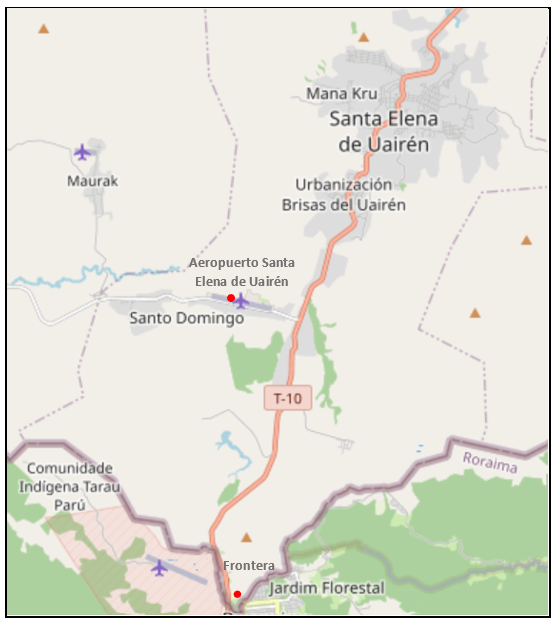 Source: Prepared by the Mission using Open Street Map. © OpenStreetMap contributors. The boundaries and names shown and the designations used on this map do not imply official endorsement or acceptance by the United Nations.	d.	The situation on 24 February 2019511.	By Sunday morning, 24 February, the disturbances and violent incidents in Santa Elena de Uairén had subsided and the situation was calmer and more peaceful.512.	At around 6 a.m., the Santa Elena de Uairén morgue was guarded by approximately ten to 15 uniformed soldiers armed with rifles, together with four white vans and three pick-up trucks belonging to the CICPC and SEBIN, and eight officers dressed as civilians, who did not allow access to the morgue, which was closed, so that the population could not approach it to find out if the bodies of their relatives who had disappeared during the riots of the previous two days were there . Other soldiers were guarding the hospital, although no more civilians were arriving there. Other soldiers were guarding the hospital, although no more civilians were arriving there.513.	A witness explained to the Mission that he walked through the town centre on the morning of Sunday 24 and that the streets were almost empty of people, and that he only saw military personnel patrolling. In seven military patrols he encountered along the way, the officer in charge seized his mobile phone and checked that he had no photos, videos or information about what had happened the previous day. When they found that he had no information, they returned it to him. According to this person, "the streets were a mess". The same person saw two trailers that had been burned, although he did not come across any bodies .    514.	In the streets of Santa Elena de Uairén and its surroundings there were many military personnel patrolling, but hardly any civilians walking around .  One person testified that he had been told that the then Governor of Bolívar state, Justo Noguera, had ordered the militiamen who had arrived in Santa Elena de Uairén the previous evening, 23 February, to clean the streets of the town of any sign of what had happened in the previous days . The same person testified to the Mission that, while walking through Plaza Miranda, he saw a red truck with a water hose (possibly a fire brigade truck), cleaning the streets, which were stained with blood 	e.	Arbitrary detention and torture in the military detachment El Escamoto during the riots and the following days of violent incidents in Santa Elena de Uairén.515.	In the afternoon of 23 February, four men (three non-indigenous and one indigenous) who were travelling in two vehicles on the road to Waramasen near the crossroads to Vista El Sol, were stopped, beaten and had a rifle pointed at their heads by SEBIN agents. One of them was hit hard on the head with the rifle. Subsequently, the four men were taken to El Escamoto . 516.	Upon arrival at the El Escamoto military detachment, the four men were handcuffed and placed in a dining room that had previously been an auditorium with a capacity of approximately 1,000 people. Subsequently, they were interrogated, beaten and locked naked in a refrigerator chamber, on orders from F01 .517.	An army staff sergeant, not in uniform but wearing a badge, placed a bucket of water in the centre of the cooling chamber. The same soldier forced the four men, one by one, to sit in the bucket while he gave them electric shocks. The torture was repeated several times. Repeatedly, the four men were beaten, electrocuted, and forced in and out of the cooling chamber to be repeatedly tortured . The four men were detained at El Escamoto for six days. 518.	Every day they were tortured and kept fasting. One of the men saw several people from Santa Elena de Uairén who had been detained arrive at El Escamoto. In the military compound, these people were also beaten and tortured; some had their heads put in buckets of water with the intention of drowning them and others had a blanket put over their bodies and were beaten. These persons were later transferred to a cell located near the dining room.	f.	Institutional response to the unrest in and around Santa Elena de Uairén519.	From 24 February, the chain of command of the military operation was reduced to three people: Justo Noguera, General Mantilla and F01 . 520.	An ad hoc and summary control court was set up in the El Escamoto Command building. The army fetched officials from the judicial circuit of the Bolívar state and transported them to El Escamoto. Among the officials were the judge and president of the Bolívar state judicial circuit, the prosecutor of Court VI and other officials of the justice system . This ad hoc tribunal was established to summarily try people who had been detained in the previous ones, both in Santa Elena de Uairén and in Kumarakapay. According to one witness, it was actually the Governor of Bolívar state, Justo Noguera Pietri, who decided who should continue to be detained and who should be released. 521.	From the same day and during the following week, many military and police patrols were carried out. Selective arrests were made, mainly against indigenous leaders and members of the Guardia Territorial. 522.	A witness informed the Mission that from Sunday 24 February onwards, F01 together with PNB agents carried out patrols to make selective arrests of people from Santa Elena de Uairén. They were then taken to El Escamoto, where they were tortured and beaten before being handed over to GNB03 .  523.	A witness told the Mission that the detainees were taken to El Escamoto in the back of pick-up trucks, which entered through the back of the military detachment, which was out of sight for those in the front of El Escamoto. The detainees were held in a large dormitory and in a soldiers' dining room, a former auditorium with a capacity of approximately 1,000 people, which had been vacated to house the detainees. Two witnesses estimated to the Mission that, over the course of the following days and weeks, there may have been a total of approximately one hundred detainees at El Escamoto, and that most of them may have been tortured .  524.	Among those detained were indigenous leaders and members of the Guardia Territorial of Santa Elena de Uairén, and of the indigenous communities of Maurak and Kumarakapay, in Gran Sabana. In the days around 28 March, a swap took place, according to which the army released 12 indigenous people who had been detained in the context of the events in Santa Elena de Uairén, the airport and Kumarakapay, in exchange for the Pemón indigenous sector releasing the 43 members of the GNB who had been detained since the violent incidents of 22 February at the Santa Elena de Uairén airport .525.	Over the course of the following days and weeks, the ad hoc supervisory court tried the persons detained at El Escamoto. On 19 March 2019, the last 12 detainees were released "with precautionary measures of liberty, [consisting] of appearing every 15 days before the bailiff's office of the Judicial Circuit and under the prohibition of approaching Santa Elena de Uairén". This judicial resolution was reflected in the Boleta de Libertad no. 068/19 of the third judge in control functions, Julennys Rojas Urbano, dated 18 March 2019 . 526.	Despite the large number of violent deaths that occurred during the violent events of 22, 23 and 24 February 2019, according to the information gathered by the Mission, the State only opened an investigation into the death of a man who, during the course of the riots, allegedly jumped over the perimeter wall of the GNB command in Santa Elena Uairén on Saturday 23 February and was killed by gunfire, According to the official version, on Saturday 23 February, he had allegedly jumped over the perimeter wall of the GNB command in Santa Elena de Uairén and was shot dead by sentries once he was inside the command compound .	V.	Sexual and gender-based violence in the context of mining in Bolívar state	A.	Introduction527.	Pursuant to Human Rights Council resolution 45/20, the Mission documents incidents of sexual and gender-based violence within its mandate to investigate gross violations of human rights in the Bolívarian Republic of Venezuela since 2014. Gender-based violence is violence directed towards, or disproportionately affecting, someone because of their gender or sex. Sexual violence is a specific form of gender-based violence that encompasses acts of a sexual nature perpetrated by force or by threat of force and coercion, among others. These forms of violence can be committed against any person of any gender and of any age. 528.	During its investigation, the Mission sought information on cases of sexual and gender-based violence covering, to the extent possible, the full spectrum of gender identity. However, most of the information received by the Mission corresponds to cases where non-indigenous women, girls and adolescents are the victims.529.	The Mission encountered several challenges in investigating and documenting cases of sexual and gender-based violence in Bolívar state. These include the difficulty in talking to victims or direct witnesses. According to several interviewees, victims and witnesses are often afraid to report or present evidence against alleged perpetrators, or even to talk to external actors. This is compounded by the time and resource constraints of the Mission’s mandate, the lack of cooperation from the Venezuelan authorities, and the lack of access to the geographical area. Due to these obstacles, the Mission has not been able to make factual determinations regarding sexual and gender-based violence in accordance with its established methodology. Instead, the Mission has limited itself to reflecting general patterns and analyzing these patterns from a gender perspective, based on testimonies and information gathered by the Mission, as well as secondary sources, such as research by other organisations or groups. 530.	Similarly, the Mission was unable to document and investigate the extent of sexual and gender-based violence against lesbian, gay, bisexual, transgender and intersex (LGBTI) persons. This is due to the difficulties in accessing victims and witnesses, as well as the general lack of information regarding sexual and gender-based violence against LGBTI persons. As explained by two transgender women interviewed by the Mission, who had fled Bolívar state, homophobic and transphobic threats and attacks are constant, due in part to the lack of laws, policies and institutions that guarantee the rights of LGBTI persons, and the indifference of security forces to these crimes.  531.	This chapter describes the gender dynamics linked to mining in Bolívar state and sets out the context in which sexual and gender-based violence, especially against women, takes place in mining areas. It further includes information gathered by the Mission in relation to the patterns of sexual violence in the context of mining, structural factors of violence against women, girls and adolescents, as well as the impacts of sexual and gender-based violence. 	B.	Gender dynamics linked to mining areas532.	The economic and social dynamics in the context of mining activities in the Arco Minero region and other parts of Bolívar state reflect the inequality and persistence of harmful gender roles and stereotypes that permeate Venezuelan society as a whole, as identified by the Mission previously.  533.	According to civil society organizations, gender dynamics related to mining activities are marked by high levels of discrimination against women, girls and adolescents and other traditionally excluded groups, such as the LGBTI population and indigenous people. Such groups are made vulnerable to sexual and gender-based violence. These pervasive forms of discrimination and violence are in turn underpinned by a "patriarchal system" and by cultural norms, beliefs and attitudes that encourage sexual and gender-based violence.534.	Gender roles and stereotypes affect many aspects of life in the mines, including employment opportunities, living conditions and the types of violence perpetrated against men or women. 	1.	Female migration to Bolívar state535.	Bolívar is an origin and destination state for migration in Bolívarian Republic of Venezuela, while it is also a transit destination for those seeking to leave the country to go to Brazil, Colombia, Guyana, or Trinidad and Tobago. In addition, the economic crisis in the county has pushed many people to seek opportunities in the various mining areas that have developed in Bolívar in recent years.536.	Although this internal migration includes both men and women, most women and girls who arrive in the Arco Minero region and other parts of Bolívar state come from the most impoverished areas of the country in search of work opportunities. A human rights researcher has linked the recent increase in female migration to the financial impact of the Covid-19 pandemic. 537.	Their precarious situation, low socio-economic status and underlying gender inequality make these women more vulnerable to sexual and gender-based violence.  Many of the women who arrive in Bolívar state from other regions have developed protection strategies, such as travelling in groups and seeking out other women to build support networks.  	2.	Data on sexual and gender-based violence in Bolívar state.538.	As indicated above, according to the NGO Observatorio Venezolano de Violencia (OVV), Bolívar was the third most violent state in the Bolívarian Republic of Venezuela in 2021.  539.	According to data collected by the NGO Observatorio Guayanés de Violencia Basada en Género, cases of violence against women in the State of Bolívar increased from 40% between 2018 and 2020 (from 20,307 in 2018, to 24,115 in 2019, and 28,346 in 2020). In 2021, the number of recorded cases was 22,109, but there may have been unreported cases due to the COVID-19 pandemic. According to the Observatorio Guayanés, there were a total of 518 femicides between 2013 and 2021 .540.	The NGO CODEHCIU recorded 260 incidents of gender-based violence in seven municipalities in Bolívar state between December 2021 and April 2022. In the first four months of 2022, there was a 174% increase in cases of violence against women compared to the same period in 2021.541.	Various experts interviewed by the Mission agreed that there is a significant under-reporting of cases of sexual and gender-based violence in Bolívar state. This under-reporting is explained by several factors, including the lack of effective State-run institutions, programmes and services for the documentation and registration regarding sexual and gender-based violence. This is in addition to the local population’s deep mistrust of the justice system; the fear of reprisals by victims who report incidents; and the general stigma surrounding issues related to sexual violence. In the particular case of women, the NGO CODEHCIU reported in 2018 that only 10-15% of cases of violence against women in the Guayana region are reported. Furthermore, CODEHCIU notes that the organisation’s figures only reflect incidents reported in media outlets and do not reflect the full picture of violence against women.  542.	The under-reporting of sexual and gender-based violence is particularly significant in the case of indigenous women. A study by a coalition of human rights organisations in 2019 linked the lack of data to the barriers faced by indigenous peoples in accessing justice, as well as the implications of gender-based violence within indigenous communities. However, the indigenous organisation Kapé Kapé has highlighted how mining activity goes hand in hand with an increase in sexual violence against indigenous women. Indigenous women are particularly vulnerable since they effectively face threefold discrimination for being women, indigenous and poor.543.	The Mission notes that the prevalence of high rates of violence suggests significant shortcomings in the Venezuelan State's compliance with its obligation to prevent and punish sexual and gender-based violence.	3.	Living conditions and gendered division of labour in the mines544.	Work in the mines and its management are highly male-dominated activities where control and decision-making are mostly in the hands of men. This is true for both state officials and for criminal groups, who have established a parallel state system in many mines under their control. The Mission has obtained information from different sources confirming that in the mines, men tend to carry out jobs that require greater physical strength, while women predominantly do auxiliary jobs such as cleaning and cooking, as well as sex work. 545.	However, despite mining being predominantly carried out by men, the Mission has also received several testimonies stating that some women work as miners. A woman who worked at Cuatro Muertos mine in Las Claritas, Sifontes municipality, told the Mission that she was joined by women of all ages in doing mining work, from young girls to older women. According to another source, the rules and working conditions inside these mines are the same for both male and female miners, and both have to pay fees to sindicatos. 546.	Information received by the Mission also indicates that children and women of sleight build are, due to their physical size, used to enter small spaces to locate and open gold veins. They are also tasked with manning the artisanal pulleys that raise and lower equipment, sandbags and stones into the mines, or work in rivers to extract gold with gold pans. 547.	Living conditions inside most mines are very poor, and many mines lack water, electricity and sanitation facilities. This means that many people working in the mines do not have access to toilets, or have to pay for their use in mines where latrines are available. This can be considered a vulnerability factor that increases women's and girls' risk of sexual and gender-based violence, for example, when they have to go to the toilet alone in isolated areas or at night. In addition, without adequate toilets, women are also at high risk of infection or other health problems related to menstruation.548.	On the other hand, childcare in mining areas is often the responsibility of women. The lack of safe childcare options means that many children are left without adult supervision in the mines during the day, increasing their risk to various types of violence, including sexual abuse and labour exploitation. 	4.	Conditions affecting sex workers, mostly women549.	The Mission has received information from numerous witnesses confirming the prevalence of female sex work in mines in the Arco Minero region, particularly in the mines of El Callao and Sifontes municipalities, and in the main squares of their respective capitals, El Callao and Tumeremo. According to information received by the Mission, sex workers in the mining areas of Bolívar state are almost exclusively women (including some transgender women) and girls. They come from the Bolívar state, other parts of the country and Brazil. 550.	Several sources claim that sex work, alongside the sale of drugs and alcohol, are key sources of income for sindicatos that control the mines, in addition to revenue from mining. In the words of one witness, "[t]he gold that the miners extract, they immediately spend it on these things, and the money stays with the sindicato.” 551.	According to information received by the Mission, sex work in mining areas takes various forms. In almost all of the mines there is a place where sexual services can be bought, either in a bar or in premises designated for this purpose, colloquially known as currutelas (from corruptelas, a term introduced by the Brazilian garimpeiros). Most of the premises where sexual services are sold are run by private individuals, under the authorisation and "protection" of the armed groups that control the area, to whom the owner of the currutela has to pay a fee.  552.	In urban and peri-urban centres, women, girls and adolescents often offer sexual services in the streets and squares, as in the cases of El Callao and Sifontes. In these settings, some sex workers are popularly known as cafeseras, as they appear to be selling coffee, but it is generally known that they also offer sexual services.  553.	All the women sex workers in the mining areas with whom the Mission was able to speak denied having been forced to do this work, but also explained that they did it out of necessity, trying to improve their economic situation and that of their families.  One of them also told the Mission about the physical and sexual violence, including rape, she and other female colleagues suffered near the bus station of the locality known as Kilómetro 88, which she never reported for fear of reprisals.	C.	Patterns of sexual and gender-based violence 	1.	General considerations554.	Sexual and gender-based violence in the context of mining takes on different forms of sexual exploitation. This could constitute sexual slavery, forced prostitution and/or trafficking in persons, as well as other forms of sexual violence, including rape, threats, and specific corporal punishment with a strong gender component.555.	The information gathered by the Mission refers almost exclusively to acts of sexual and gender-based violence against women and girls in Bolívar state, particularly in the context of mining. As the United Nations Committee on the Elimination of Discrimination against Women (CEDAW) has stated, sexual and gender-based violence against women is " one of the fundamental social, political and economic means by which the subordinate position of women with respect to men and their stereotyped roles are perpetuated”.   556.	A women’s rights defender interviewed by the Mission explained that "getting into the mines is very easy for women. The problem is to get out of there in one piece: not raped, not chased by a man, not hurt".  557.	Sindicato members have been identified as the main perpetrators of sexual and gender-based violence in the mining context. Women and girls are also victims of rape by State agents. 	2.	Sexual exploitation of women in the mining context558.	The Mission has been able to identify that there is a differentiated pattern of sexual exploitation of women, girls and adolescents in Bolívar state that is based on a culture of ownership of women's bodies for the sexual use and enjoyment of men. Gender power relations, in a context of insecurity and violence, facilitate the commission of acts of sexual violence, including rape. 	(a)	Forms of sexual exploitation559.	By definition, sexual exploitation refers to “the obtaining of financial or other benefits through the involvement of another person in prostitution, sexual servitude or other kinds of sexual services, including pornographic acts or the production of pornographic materials”.  560.	Exploitation of the prostitution of others (or forced prostitution) is "the unlawful obtaining of financial or other material benefit from the prostitution of another person." Both sexual exploitation and forced prostitution have in common economic and social gain, using "threat, coercion, abduction, force, abuse of authority, debt bondage or fraud."561.	Sexual slavery is defined as (a) exercising one of the of the powers attached to the right of ownership such as purchasing, selling, lending or bartering, or by imposing on them a similar deprivation of liberty, for the purpose of engaging in (b) acts of a sexual nature.  It differs from forced prostitution in that there is no payment or exchange of services, even if the former is against the will of the person being forced.562.	Trafficking in persons, according to the definition of the Palermo Protocol, has to fulfil three main elements: (a) an action ("the recruitment, transportation, transfer, harbouring or receipt of persons"), by (b) means ("of the threat or use of force or other forms of coercion, of abduction, of fraud, of deception, of the abuse of power or of a position of vulnerability or of the giving or receiving of payments or benefits to achieve the consent of a person having control over another person"), with (c) a specific purpose. These purposes include the exploitation of the prostitution of others (forced prostitution), other forms of sexual exploitation and slavery.563.	The key element in proving the crime of trafficking for sexual purposes (i.e., either the exploitation of the prostitution of others, other acts of sexual exploitation or slavery) is the fulfilment of the specific action element of trafficking. This means that trafficking for sexual purposes always constitutes a form of sexual exploitation; however, not all cases of sexual exploitation constitute trafficking, as it is necessary to be able to prove the action element mentioned above. 564.	A central element of these crimes is the abuse of power over the victims. This abuse of power is centred, in the case of Bolívar state, on taking advantage of the situation of vulnerability in which the exploited people find themselves and derives from the power exercised by those who control the mining activity and the impunity with which they exercise and abuse this power. Every woman and girl who approaches the mine is at risk of either being recruited into forced prostitution or being exploited against her will.	(b)	Sexual and gender-based violence accounts565.	The Mission has received allegations of the use, for varying lengths of time, of women and girls in the mines for the sexual enjoyment of pranes and members of the sindicatos. This use involves widespread violence against them, including rape. 566.	A miner who worked in several mines in El Callao between 2002 and 2021 said that members of the sindicatos raped the women they wanted to: "if a malandro [gang member] liked a woman, he would go and get her and she couldn't refuse". This miner heard of many cases of women offering themselves to gang members to protect their daughters: "The malandros would come looking for the girls, and the mothers would beg to sleep with them instead, to protect their daughters."  567.	A person who worked as a military officer in Bolívar state said that many women go to the mines on their own, where they are prevented from leaving and having visits or contacts. In another similar case, a woman miner told the Mission about an acquaintance of hers who went with another friend to a mine controlled by sindicatos to work. Both were sent for by the leaders who controlled the mine and, although they refused at first, they were threatened with weapons and eventually forced to stay and have sex with them for several months. 568.	A study by the Andrés Bello Catholic University (UCAB) in 2020 on forms of slavery in Bolívar state included the case of a 15-year-old girl who a year earlier, in a square in Tumeremo, was harassed by an armed young man who wanted to take her with him to a mine. The girl refused and was threatened with death. The teenager was then forced to go to the mine with the young man; once a month the members of the sindicato allowed her to go down to the village to see her mother, but always under supervision.569.	A woman who had been a sex worker in the locality known as Kilómetro 88, in Sifontes municipality, told the Mission that, in mid-2019, she witnessed the kidnapping of a teenage girl aged between 12 and 13 who was working as a prostitute. A man, whom the witness identified as a member of a sindicato, started talking to the teenager and forced her into the car with him, despite her attempts to escape. The witness never saw her again. 570.	According to testimony collected by an NGO, to which the Mission had access, a woman who worked in a mine in Las Claritas (Sifontes municipality) until 2018, recounted the case of a miner who wanted to have sex with one of the girls working in the mine. Although the girl refused, the man held her for several days against her will.  571.	Information obtained by the Mission from researchers, civil society organisations and witnesses confirmed that many women in sex work have moved to mining areas due to a lack of economic alternatives, seeking work to survive. Furthermore, according to one researcher, women "get trapped by violence and power relations established by the pranato system." Thus, women are often forced to engage in sexual services without being free to leave the mines or premises where they work, according to the terms set by third parties who take advantage of their social and economic situation and under threat of violence.  572.	According to one researcher, there is a real risk of physical harm, and even death, in the mining environment if women refuse to have sex with a man. A woman who worked in a mine in Las Claritas until 2018 stated that, in the mine, women who refuse a man are beaten and abused. She said that, if a woman is solicited by a member of the sindicato, "the only way she gets out of there unfortunately is if she has died, because they won't let her leave of her own will".   573.	According to another researcher, who spent several months in 2018 in the mines of Las Claritas, sex workers could not move from the mine without the authorization of the sindicato, as "they were there to offer an essential service to the miners". He also spoke to two women sex workers, who told him that they could not talk to him "because if the pranato found out they would kill them".  574.	The Mission has also been able to identify elements that, due to the circumstances in which women arrive and remain in the mining areas, could constitute trafficking for sexual purposes. For example, according to information received by the Mission, women and adolescents are recruited for sexual exploitation through false offers of employment in different contexts. Then, upon arrival in mining areas, they are forced into sex work.575.	In one case reported to the Mission by a researcher, a young woman from the lower-middle class was contacted through a Facebook sales group and offered work in the mines as a cook, hairdresser, clothes washer or to otherwise attend to the needs of the mine workers, in exchange for a good salary. The purpose of the organisation was, however, to forcefully prostitute her. Such dynamics are facilitated by a popular perception in Bolívar's neighbourhoods and towns, which regard working in the mines as an easy way to make money. 576.	Finally, the Mission has also received allegations of State officials taking advantage of women and abusing their positions of power to obtain sex for free, sometimes also physically abusing them. A humanitarian organization in Angostura municipality received a complaint in 2021 of a sex worker who was mistreated by a client who was a GNB soldier, who did not respect the conditions and did not pay her what she had agreed to. When the woman went to report this to the police, she did not feel able to do so as one of the police officers was also a client at the bar where she worked. The Mission interviewed a woman who was refused payment by a soldier because "he had forgotten his wallet"; she reported it to the GNB but was told that it was not within their mandate to respond. The Mission also interviewed a person who documented several cases in 2016 of sex workers in Santa Elena de Uairén who were refused payment for their work by GNB and police officers. 577.	Information gathered by the Mission indicate the use of coercive means, such as violence, intimidation or abuse of power, to impede the freedom of movement and to sexually exploit women and girls involved in sex work in mining areas, who are in a vulnerable situation. These findings could indicate the existence of forms of forced prostitution and/or sex trafficking, and even sexual slavery. However, in order to corroborate such conclusions according to the standard of reasonable grounds to believe, further research is needed. One challenge that the Mission faced in investigating sexual and gender-based crimes is the difficulty in accessing direct victims or witnesses, due to their fear of speaking to third parties. This is compounded by the difficulties of investigating crimes or human rights violations as complex as human trafficking, as well as the challenges many people experience in identifying themselves as victims of trafficking. 	3.	Sexual exploitation of children and adolescents through prostitution578.	Gender dynamics and inequalities have normalised the sexual exploitation of children  in the mines of Bolívar state. The Mission understands commercial sexual exploitation of children to be "the sexual exploitation by an adult of a child or adolescent below 18 years of age that involves a transaction in cash or in kind to the child or to one or more third parties". This may include, among other forms of sexual exploitation, the use of children in remunerated sexual activities or sex trafficking. 579.	Some of the testimonies collected by the Mission, girls and adolescents claim to have freely chosen to participate in sex work. The Mission, however, considers, based on international legal standards, that consent is not valid in the case of children and adolescents under 18 years of age in situations of exploitation and abuse, regardless of the age of sexual consent defined in the national law in question. 580.	Sexual exploitation of girls and adolescents is particularly frequent in mines. Local organizations specialized in the rights of indigenous peoples have denounced that many of the currutelas and places where sex work takes place enslave indigenous girls and adolescents. Female prostitutes are furthermore increasingly younger, due to a preference for younger girls.581.	According to the testimony of a man who worked in several mines in Sifontes municipality in 2016 and 2017, there were sex workers in all the mines, including girls aged 12 and older. Girls were almost always put to work in the early hours of the morning, while older women worked in the evenings. Another witness who spoke to the Mission and who worked in San Luis de Morichal mines between May and July 2018 claims to have seen at least 25 children working in the currutelas in these mines. According to the testimony of a woman who worked in a mine in Las Claritas, which the Mission has reviewed, there was a woman in the mine known as “La Abuela”, who forced girls between the ages of 11 and 13 into prostitution; the miners harassed, insulted and beat the girls. 582.	Girls who are alone and/or in extreme poverty are particularly vulnerable to exploitation.  According to a report by the NGO Centro Comunitario de Aprendizaje (CECODAP), in the Vista al Sol neighbourhood of San Felix, girls and adolescents go to the mines knowing that they will work in sexual activities, and their families see it as normal, or even support it because of their financial needs. In some cases, sexual exploitation is coordinated by third parties who receive and manage the payment for their services. One of the external researchers interviewed stated that recruiters seek out girls in particular because "they tend to be more vulnerable, docile and go unnoticed".  According to a human rights defender, girls and adolescents under the age of 18 are the most highly paid in currutelas and other sites for prostitution.   583.	A researcher documented the case of a 16-year-old girl who was tricked into going to Santa Elena de Uairén to take care of children but was then lured to offer sexual services. A miner who worked at the La Ramona mine near Tumeremo in 2017 explained to an NGO that on weekends at the mine, parties were organised where girls' virginities were auctioned off, with younger girls getting a higher price. He also spoke of boys being offered, depending on the miner's sexual interest. 584.	The Mission interviewed an indigenous adolescent girl who had offered sexual services between 2018 and 2020 in La Paragua square, Angostura municipality, when she was between 14 and 16 years old. She said that no one forced her and that she did it out of necessity, stating that this was "normal in Venezuela". Her clients were miners and State armed forces who paid her in gold or cash, which she used to rent her own room to work. The girl explained that no one knew her real name and that she took alcohol and drugs such as marijuana, nitrite and cocaine to be able to bear her work, as they allowed her not to feel emotional pain and to be more cheerful with the clients.585.	Between October and November 2016, in Santa Elena de Uairén, Gran Sabana municipality, near a place known as "Las Cuatro Esquinas", the Guardia Territorial, the GNB, the police and other State bodies responsible for the protection of children carried out an intervention to offer 43 sex workers health services in the face of an increase in sexually transmitted diseases (STDs). According to a person involved in the intervention, some eight girls between the ages of 13 and 16 were identified among the 43 sex workers. Among them, two sisters aged 14 and 16, originally from Maturín, Monagas State, had travelled to Santa Elena de Uairén having been promised work as domestic servants, but were instead forced into prostitution. 586.	Based on the testimonies gathered by the Mission, there is evidence of a situation of sexual exploitation of girls and adolescents in the mining areas in Bolívar state. The Mission identified indications of recruitment and transfer of minors to be exploited in the context of the mines, which are constituent elements of child trafficking.587.	More research is needed to document the existence and modus operandi of alleged trafficking networks in Bolívar state.588.	Likewise, testimonies gathered by the Mission attest to the presence of State agents in currutelas where girls and adolescents are sexually exploited through prostitution. The Mission interviewed a woman who explained that it is common for State actors to exploit adolescents and then not pay them. These testimonies are indicative of the State's acquiescence with this type of practice, as well as the absence of effective and efficient measures to investigate sexual exploitation, or to protect girls and adolescents from it.589.	According to civil society organisations operating in Bolívar state, the sexual exploitation of women, girls and adolescents has become naturalised and occurs in a context of lack of protection and control by State authorities. This is despite the presence of several security forces, especially the GNB, at several checkpoints or alcabalas along Troncal 10, on the secondary routes to the mines and at the border posts to Brazil.  For example, according to the testimony of a 19-year-old girl who in late January 2020 went with a friend from Ciudad Bolívar to Upata to work in a mine as a cook, during the journey she had to pass through 17 alcabalas guarded by state officials: an average of one alcabala every ten kilometres.  590.	No source, witness, or victim with whom the Mission has been in contact has recalled witnessing or hearing of security forces stopping unaccompanied girls, despite the high rates of sexual violence. One investigator told the Mission that while some operations are carried out to identify trafficking networks, they are very sporadic because, in general, sexual exploitation is tolerated: "there is a tacit agreement between public officials and criminal groups. It is not formal, but everyone knows about it."	4.	Sexual violence at alcabalas and border crossings 591.	According to victims and witnesses, there is a common pattern of sexual violence against women in the context of checkpoints, or alcabalas, and border controls, generally involving state agents. 592.	In July 2018, at the Casa Blanca alcabala, located at the intersection between Troncal 10 and the road to San Martín de Turumbán, north of Gran Sabana municipality, a witness saw a military officer stop a teenage girl of no more than 15 years of age, check her purse, and make sexual advances; the officer refused to return her ID card until the girl gave him her phone number. The United Nations Population Fund (UNFPA) has also documented cases in which members of the security forces refused to return women's and girls' documents, preventing them from continuing on their way, if they did not agree to perform sexual acts for them.593.	One researcher spoke to seven Venezuelan women in countries bordering the Bolívarian Republic of Venezuela, who said that when they crossed the Venezuelan border in 2020 they were stopped by armed men patrolling the border crossings, and forced to have sex with them under threat of death or not being allowed to cross. Some of these women said they were also subjected to the same treatment by GNB troops. 594.	In September 2021, a Venezuelan woman travelling with her children along Troncal 10 from El Callao to Brazil told the Mission that, as she passed through various alcabalas, several members of the GNB asked her have sex with them in order to let her pass.  595.	A Venezuelan transgender woman told the Mission that in late December 2020 she tried to cross the official border from the Bolívarian Republic of Venezuela to Brazil, which was closed due to the Covid-19 pandemic. The officer controlling the border asked her for a bribe in order to cross the border. This led her to try to cross the border through an informal crossing, known as a trocha, where she encountered members of an armed criminal group, who were also demanding bribes to let people through. Seeing that the woman had no money or other goods, one of them forced her to engage in sexual intercourse in exchange for letting her pass. 	5.	Sexual violence and gender-differentiated punishments by armed criminal groups596.	Armed criminal groups indiscriminately use violence as a form of social control inside the mines, including corporal punishment and killings. Although both men and women are victims of such violence, information received by the Mission indicate that the type of corporal punishment imposed by sindicatos usually varies depending on the victim’s gender. Punishments inflicted on women are often intended to disfigure them, with their faces cut or their heads shaved, sometimes violently to the point of scalp damage; men are often punished with amputations and injuries to their hands or feet.  Rape or other acts of sexual violence is sometimes used as a form of punishment, mostly against women.597.	A 2021 UCAB study in the Guayana region documented cases of punishment inflicted on women in the mines for violating rules imposed by the armed group in charge. Among these punishments, women were forced to walk around the village naked, or with signs or messages written on their bodies. 598.	The Mission interviewed an indigenous girl who was a sex worker in La Paragua, Angostura municipality, about the punishment suffered by another girl who worked with her. This girl wanted to quit sex work and leave La Paragua, but she did not have enough money to do so. One night she decided to steal gold from a drunken client. The next day, he asked for help from the members of a sindicato that controlled La Paragua to get his gold back. They found the gold in the girl’s room and "beat her hard, cut off her hair, cut off her finger, and left her in the jungle". The young woman died on the way to the hospital in Ciudad Bolívar.  599.	The same armed groups film women being punished and circulate the videos on WhatsApp groups in the mining community. One researcher told the Mission that she had spoken to a 15-year-old girl who was a victim of this type of punishment in 2020 and had seen the video of herself being raped and having her hair cut off by members of a criminal group for "spilling information".  600.	A witness who was in a shelter for Venezuelan refugees in September 2021 told the Mission that she saw at least 30 women with scars from cuts on their faces, near their mouths, or with their ears cut off. These women were called las desechadas (“the discarded ones”), because the sindicatos had disfigured them for having violated one of the rules governing life in the mining industry, or for having angered a member of the sindicato. A woman with a scar on her face told the same source that her face was "cut off" for defending her brother at La Tomy mine in Tumeremo. 601.	According to one researcher, the punishments of disfiguring women's faces are intended to strip women of their value according to prevailing beauty standards. As one expert explained to the Mission: "Being a beautiful woman has value in the mines. If you disfigure her, you take away her value. For men, it doesn't matter to be pretty. Their value is to be able to work in the mine". 	6.	Other forms of sexual and gender-based violence by State actors602.	The Mission has received information about other forms of sexual and gender-based violence by State actors that particularly affect women and girls. Although such violence takes place in different contexts, similar patterns of devaluing and objectifying women's bodies, assaulting and sexually threatening them, repeat themselves. Violence against women is a form of discrimination that, even when it occurs in a public space, is rooted in a context of domination in which it is normalised and accepted within different spheres of society.603.	The Mission received information about how violations during incursions into mines by State security forces, allegedly to combat illegal mining, affected women and men in particular ways. Such operations occur in particular when a bulla, a new vein of gold, is discovered in the mine. 604.	A miner witnessed several military raids on mines in El Callao between 2002 and 2021. Once, in mid-2021, in Los Caballos mine near Tumeremo, Sifontes municipality, the military arrived and forced all the people to lay on the ground, physically assaulting young male miners who, because of their gender, age and physical appearance, they assumed were members of sindicatos. The military threatened them with guns to their heads, beat them, pulled their hair and kicked them, while accusing them of being gang members. When women were present during the raids, the soldiers insulted them by calling them "whores" and threatening that they would "rape them in the bush".605.	Threats of a sexual nature are also commonplace against women detainees, as the Mission has documented in its previous reports and in its second conference room paper that accompanies this one. In the case of Bolívar state, indigenous women leaders have been particularly targeted. In 2019, an indigenous woman leader was detained by security forces in Gran Sabana municipality and received sexual threats against her daughters. The indigenous leader was taken to an office for interrogation by several members of the armed forces and Government officials. During this meeting, she alleges that one of the officers threatened to attack her daughters, saying: "Do you know that you have very pretty girls?” The leader was eventually released, but because of these threats, she decided to send her daughters, 12 and 13 years old, to live in another country. 	D.	Impacts of sexual and gender-based violence606.	The Mission analyzed open-source information from organizations and academic institutions that highlight that the high levels of sexual and gender-based violence in the context of mining, and how asymmetrical power relations have a particular impact on women. This includes serious physical, psychological and personal consequences, affecting their life goals and future plans. At the same time, the lack of response from the authorities has allowed such violence to take place in total impunity. It is worth mentioning that, in environments such as the one described in this document, the consequences and adverse impacts on people's health and lives are not exclusively related to the sexual and gender-based violence experienced, but to all the abuses they face in the context of mining as a whole. 607.	These patterns of sexual and gender-based violence have created a permanent climate of fear and mistrust towards state actors, due to their perceived participation in or acquiescence of the crimes. In the words of one social leader, "[t]he very fear generates silence in this environment". 608.	One sources described being rejected by the community for having practised sex work. In other cases, sex work is less stigmatized by women's relatives, who, although they do not want to know the details, accept the work because of the income women send from the mines. According to a human rights specialist interviewed by the Mission, "women who prostitute themselves in mining areas are called 'cooks' in a derogatory way and in an attempt to hide the reality behind it. This is also a way of romanticising violence against women. It is even said as a joke on social networks".  The same happens with gender punishments: shaving women's hair - a part of their identity - as a punishment, or stripping them naked in front of the rest of the community, is a form of humiliation with impact on the individual and societal level.609.	The presence of armed criminal groups in mines and their sexual exploitation of indigenous women has had an individual physical, sexual and psychological impact on women. It has also affected indigenous families, since indigenous women are the main pillars of the families and the transmitters of knowledge, values and wisdom. 610.	Breaking the cycle of violence has not been easy for many of the women who have experienced sexual and gender-based violence. Even after leaving the mining areas, women may remain vulnerable, unable to break out of harmful power dynamics and violence. For example, a young woman who was a sex worker in the Kilómetro 88 mining area fled to a country bordering the Bolívarian Republic of Venezuela out of fear of abuse and mistreatment by clients. Once there, she began a relationship with a man who soon began to mistreat her. This led her to move to another city, but as she was unable to find another job and, to support her son, she continued to work as a sex worker. 611.	In the case of many transgender women, it is even more difficult to leave contexts of violence and develop personal life goals outside of them. They experience intersectional discrimination because they are women and because they are transgender, facing a great deal of discrimination, threats and violence from men in the streets, with very little protection from authorities.612.	Mining areas, and particularly mines farther away from urban areas, lack access to basic health services, let alone sexual and reproductive health services and commodities. For example, condoms and other contraceptive methods are difficult to find in the mines, and according to one miner interviewed by the Mission can be sold for "up to 20 times the price" of that in towns, meaning women are often forced to have unprotected sex. 613.	According to an NGO specialising in children's rights, these dynamics have had a direct impact on the health of people living in the mining areas, increasing the rates of STD infections and in particular the human immunodeficiency virus (HIV), including among children. This situation of violence has also had a clear impact on Guayanese children, breaking the basis of family units. 614.	In addition, pregnancy rates, including teenage pregnancy, have increased due to the lack of access to contraceptives, the normalisation of sexual relations with children, and the prevalence of teenage sex. Several people interviewed by the Mission who were in mines in El Callao, Las Claritas, and Tumeremo, saw many girls between 12 and 17-years-old pregnant or caring for children. The high prevalence of early pregnancies clearly affects the future plans and life opportunities of mothers, their partners - in many cases also under 17 - and their children, exacerbating their situation of poverty and their vulnerability to further abuse and violence. 615.	The patterns of sexual and gender-based violence documented by the Mission reflect a particular vulnerability of women, girls and adolescents, as a result of poverty, the control exercised by criminal groups and widespread insecurity in the mining areas of Arco Minero and other areas of Bolívar state. Many indigenous women and girls are particularly vulnerable to these forms of violence and are victims of intersectional discrimination because they are women, indigenous and often poor.616.	Among the identified patterns of sexual and gender-based violence, the Mission found evidence of trafficking for sexual purposes, including child trafficking, as well as evidence of practices that could amount to forced prostitution and even sexual slavery. Rape and other acts of sexual violence through coercion, threats, or the abuse of power or vulnerability, are also common. Such practices generally occur in mining areas, where women, girls and adolescents are often sexually exploited by sindicatos. The Mission has documented how survivors of sexual and gender-based violence suffer a range of impacts that affect their health, life experiences and life goals and future plans, but also those of their families and communities.  	VI.	The Mission’s determinations	A.	General considerations617.	The human rights violations and crimes described in this report may give rise to State responsibility under international human rights law. They may also give rise to individual criminal responsibility under domestic criminal law. 618.	The following paragraphs will analyze the various contributions of individuals, institutions or entities in the commission of human rights violations, and possibly in the commission of domestic or international crimes. This analysis will be conducted on the basis of the Mission's mandate to investigate gross human rights violations, such as extrajudicial executions, enforced disappearances, arbitrary detentions, torture and other cruel, inhuman or degrading treatment or punishment, including sexual and gender-based violence, committed since 2014.619.	It is important to remember that the Mission's determinations are based on two types of verifications: (i) that the violation or offence occurred, and (ii) that the identified person is responsible. The standard of proof applied is "reasonable grounds to believe". This standard is lower than both the standard required for a criminal conviction (“beyond reasonable doubt”) and the standard required to substantiate an indictment. However, it is sufficiently high to justify further investigation.620.	The Mission is not a judicial body. The determination of the individual criminal responsibility of the persons mentioned in this section must be made by the competent judicial authorities. 	B.	National and international legal framework 621.	The facts documented by the Mission were assessed in light of the obligations arising from international and regional human rights and international criminal law treaties to which the Bolívarian Republic of Venezuela is a party. Where appropriate, the Mission also considered relevant standards under Venezuelan domestic law.622.	Among the customary and conventional human rights standards binding on the Bolívarian Republic of Venezuela are those relating to the five human rights violations and/or crimes that form the core of the Mission's mandate: (1) extrajudicial executions; (2) enforced disappearances; (3) arbitrary detentions; (4) torture and other cruel, inhuman or degrading treatment or punishment; and (5) sexual and gender-based violence. The Mission's mandate includes the investigation of such gross human rights violations with the aim of combating impunity and ensuring full accountability of perpetrators and justice for victims.623.	As analyzed in greater depth in the Mission’s 2020 report, some of these human rights violations correspond to conduct that qualifies as international crimes, specifically crimes against humanity. Likewise, these violations correspond, to a greater or lesser extent, to offences under Venezuelan criminal law.	1.	Extrajudicial killings624.	Under international human rights law, the right to life is the supreme non-derogable right, even in situations of armed conflict and other public emergencies that threaten the existence of the State. The international legal regime applicable to extrajudicial executions is based on the norms and provisions of international treaties and customary law. These norms have not codified a definition of extrajudicial killing. However, the latter has been developed on the basis of the jurisprudence of regional and international human rights and international criminal law courts, as well as soft law norms.625.	Human rights law establishes that the protection of the right to life imposes a positive obligation on States to ensure that no one is arbitrarily deprived of his or her life. Law enforcement and public officials may use lethal force as a measure of last resort only when strictly necessary to protect life or prevent serious injury in the face of an imminent threat. These norms are reflected in the Venezuelan legal system.626.	Accordingly, any person acting in any public capacity may only use firearms under justified conditions and circumstances. Furthermore, when authorities know or should know of potentially unlawful deprivations of life, they are obliged to investigate and, where appropriate, prosecute the perpetrators of such incidents, including those involving allegations of excessive use of force with lethal consequences. The Mission has analyzed whether facts in the cases documented qualify as extrajudicial killings or other forms of arbitrary deprivation of life.627.	The Rome Statute does not contain any specific provision on extrajudicial executions. Rather, in the article on crimes against humanity, the Rome Statute criminalizes as murder the act of killing or causing death to one or more persons in the context of a widespread or systematic attack directed against a civilian population, with knowledge of the attack.628.	Extrajudicial executions have not been codified as specific crimes in Venezuelan criminal law. However, homicide is criminalized in Article 407 of the Penal Code, which states that "[w]hoever intentionally kills any person shall be punished with imprisonment for twelve to eighteen years." The Mission notes that the Penal Code does not provide for a qualified or aggravated form of homicide when perpetrated by agents of the State or their collaborators, including security forces, in abuse of their functions. However, the Penal Code does include malicious aforethought and abuse of authority as aggravating circumstances for any crime, including homicide.	2.	Enforced disappearances 629.	The Bolívarian Republic of Venezuela is a party to the International Convention for the Protection of All Persons from Enforced Disappearance and the Inter-American Convention on Enforced Disappearance of Persons. Under international human rights law, an enforced disappearance occurs when three elements are combined: (i) the deprivation of liberty against the will of the person or persons; (ii) the involvement of agents of the State or of persons or groups of persons acting with the authorization, support or acquiescence of the State; and (iii) the failure or refusal to acknowledge the deprivation of liberty or the concealment of the fate or whereabouts of the disappeared person.630.	According to the Rome Statute, the enforced disappearance of persons may constitute a crime against humanity if committed in the context of a widespread or systematic attack directed against a civilian population, with knowledge of the attack. 631.	The 1999 Constitution prohibits enforced disappearances, a prohibition that cannot be suspended during states of emergency. Similarly, the Venezuelan Penal Code punishes the crime of enforced disappearance, punishing "[t]he public authority, whether civil or military, or any person in the service of the State who illegitimately deprives a person of his or her liberty, and refuses to acknowledge the detention or to provide information on the fate or situation of the disappeared person, preventing the exercise of his or her constitutional and legal rights and guarantees." The crime of enforced disappearance does not have a statute of limitation and those responsible for its commission cannot enjoy pardon or amnesty.632.	The Mission notes that the definition of enforced disappearance in the Criminal Code applies only to state agents, and does not provide for criminal responsibility of persons or groups of persons acting with the control, collaboration or acquiescence of the state. Similarly, by limiting protection against enforced disappearances to unlawful deprivation of liberty, the Penal Code does not currently provide protection against all forms of deprivation of liberty.	3.	Arbitrary detentions633.	The Bolívarian Republic of Venezuela is a party to the International Covenant on Civil and Political Rights (ICCPR), which prohibits arbitrary arrest or detention, as well as unlawful deprivation of liberty, or deprivation of liberty not imposed in accordance with procedures established by law. A detention is considered arbitrary when it is not in conformity with domestic law or with the relevant international standards set out in international instruments accepted by the State concerned. The fundamental guarantee against arbitrary detention is non-derogable. The ICCPR also establishes the right to a fair trial and due process.634.	Imprisonment or other severe deprivation of physical liberty constitutes a crime against humanity when committed as part of a widespread or systematic attack against any civilian population.635.	The 1999 Venezuelan Constitution prohibits arbitrary detentions. The Venezuelan Organic Code of Criminal Procedure enshrines a series of procedural guarantees aimed at protecting the right to due process. The Penal Code criminalizes the unlawful deprivation of liberty with a prison sentence of 15 to 30 months. The penalty for unlawful deprivation of liberty is aggravated when the deprivation of liberty is committed by a "public official [in] abuse of his or her functions".	4.	Torture and other cruel, inhuman or degrading treatment636.	The Convention against Torture (CAT) defines torture as acts that cause severe pain or suffering, whether physical or mental. These acts must be inflicted intentionally and with the involvement of a public official, either directly or indirectly. To constitute torture, the acts must be committed for a specific purpose, such as extracting a confession, obtaining information, punishment, intimidation, humiliation, coercion or any reason based on discrimination. Under the CAT, States have a positive obligation to take effective measures to prevent all acts of torture and cruel, inhuman or degrading treatment or punishment, and to investigate promptly any allegations of such treatment.637.	According to the Rome Statute, torture constitutes a crime against humanity when committed in the context of a widespread or systematic attack directed against any civilian population, with knowledge of the attack. Torture is defined as "intentionally causing severe pain or suffering, whether physical or mental, to a person in the custody or under the control of the accused; however, torture does not include pain or suffering arising only from, or being the normal or incidental consequence of, lawful sanctions. 638.	The Special Law to Prevent and Punish Torture and Other Cruel, Inhuman and Degrading Treatment defines torture as "acts by which pain or suffering, whether physical or mental, is intentionally inflicted on a person for such purposes as obtaining from him or a third person information or a confession, to punish him for an act he has committed, or to intimidate or coerce him or others, or for any reason based on discrimination of any kind, when such suffering is inflicted by or at the instigation of or with the consent of a public official or other person acting in an official capacity".639.	The Act provides for a prison sentence of 15 to 25 years for the commission of the offence of torture. The law also criminalizes the offence of cruel treatment and the offence of inhuman or degrading treatment. The law also punishes public officials for covering up acts of torture or for failing to denounce them, as well as any individual who participates as a material or intellectual author of acts of torture.	5.	Sexual and gender-based violence 640.	International human rights law does not contain an explicit definition of sexual and gender-based violence. However, the term "gender-based violence" refers to any harmful act directed against a person or group of persons because of their gender. "Sexual violence" describes acts of a sexual nature that are committed without a person's consent, often through the use of force or coercion. These acts may violate several of the rights contained in regional and international human rights treaties, such as the right to be protected from torture and other ill-treatment or the right to health. Some of the acts that fall under the category of sexual violence are rape, forced prostitution, trafficking for sexual exploitation, sexual abuse of children, sexual slavery, forced nudity, and sexual harassment.641.	Trafficking for sexual exploitation is considered a form of gender-based violence as it disproportionately affects women and girls. Trafficking in persons is defined as "the recruitment, transportation, transfer, harbouring or receipt of persons, by means of the threat or use of force or other forms of coercion, abduction, of fraud, of deception, of the abuse of power or of a position of vulnerability, or of the giving or receiving of payments or benefits to achieve the consent of a person having control over another person, for the purpose of exploitation". Therefore, three elements must be present for a situation of trafficking in (adult) persons to exist: (i) action (recruitment); (ii) means (threat) and (iii) purpose (exploitation). Exploitation includes both the exploitation of the prostitution of others (forced prostitution) or other forms of sexual exploitation, as well as slavery or slavery-like practices.642.	According to the Rome Statute, rape, sexual slavery, enforced prostitution, forced pregnancy, enforced sterilization or any other form of sexual violence of comparable gravity constitutes a crime against humanity, when committed in the context of a widespread or systematic attack directed against any civilian population, with knowledge of the attack.643.	In Venezuelan law, both the Penal Code and the Organic Law on Women's Right to a Life Free of Violence (2007) prohibit acts of sexual violence, which include rape and lascivious acts. The 2007 law also defines other forms of sexual violence including forced prostitution, sexual slavery and sexual harassment, among others. The law also establishes a special procedure for crimes against women and establishes specialized courts (Violence against Women Courts) to prosecute crimes under the law. The Mission notes that the definition of sexual violence in the Organic Law is limited to acts committed against women and girls, to the exclusion of other genders.644.	Article 54 of the 1999 Constitution prohibits "[t]rafficking in persons and, in particular, trafficking in women, children and adolescents". Article 174 of the Penal Code punishes the enslavement of any person, including the slave trade, with "imprisonment of six to twelve years". Article 15 of the Organic Law on the Right of Women to a Life Free of Violence recognizes trafficking in women, children and adolescents as a form of violence against women. According to the Organic Law, trafficking is punishable with a sentence of between 20 and 25 years in prison, and between 25 and 30 years when the victims are girls and adolescents.	C.	Analysis and legal determinations in cases documented by the Mission645.	The following is an analysis of individual and State responsibility arising in relation to the human rights violations and crimes documented in this report. These determinations are made in relation to the incidents whose details have been described in the preceding chapters. The Mission briefly recapitulates the facts that are proven, based on the “reasonable grounds to believe” standard, and then proceeds to an analysis of responsibility. 646.	As emphasized above, this analysis does not amount to a determination of criminal responsibility, given that the Mission is not a judicial body. Such determination can only be made by national or international authorities that would investigate these facts, determine individual responsibility in accordance with the principles of due process, make judgements on proven conducts and impose sanctions. The Mission merely concludes that there is reason to believe that certain individuals bear responsibility for the incidents and should therefore be investigated.	1.	The Tumeremo massacre, Sifontes municipality (4 March 2016)	(a)	Factual determinations of the Mission647.	The Mission has reasonable grounds to believe that on 4 March 2016, alleged members of the sindicato of Jamilton Andrés Ulloa Suárez (alias "El Topo") carried out a massacre - understood as a series of multiple killings - in order to take control of the mine known as the Bulla de Atenas, in the vicinity of Tumeremo, Sifontes municipality. 648.	On the night between 3 and 4 March 2016, starting from 9 p.m., a group of around 50 to 60 armed men, allegedly belonging to the said sindicato, arrived in the area around the mine. These men were armed with R-15 rifles, shotguns and pistols. According to eyewitnesses, some of them were wearing SEBIN and CICPC bulletproof vests.649.	On 4 March, members of the sindicato of "El Topo" set up an improvised alcabala near the El Peregrino farm, located on the road that leads to the Bulla de Atenas, an hour away from the town of Atenas and about 15 minutes from the town centre of Tumeremo. At the alcabala, members of the sindicato stopped vehicles passing by on the road and ordered passengers to get out for identification. Among these, "El Topo’s” men killed at least 17 people (including two women and 15 men). They took the bodies out of the area in trucks, and subsequently hid them. Some of these people were tortured before being killed.	(b)	Responsibility650.	Based on the description of the Tumeremo case above, the Mission has reasonable elements to consider that on 4 March 2106, armed men belonging to a local sindicato killed at least 17 people, including two women. These violent deaths could fall within the criminal offences codified in the Venezuelan Penal Code. Specifically, TITLE IX, "crimes against persons", of this code contains Chapter I, "homicide", where, between articles 407 and 414, different types of homicide are typified, therefore criminalizing the violent death of persons. 651.	The Mission considers that, although there is information indicating that alleged members of SEBIN and CICPC participated in the attack, this is insufficient to consider such participation as proven. As noted above, eyewitnesses have told the Mission that some of the armed men who participated in the attack wore bulletproof vests bearing the SEBIN and CICPC acronyms. However, the Mission considers that the testimonies received do not allow a conclusion, with reasonable grounds to believe, that the armed men wearing the bulletproof vests were indeed members of SEBIN or CICPC, or that these collaborated in the provisions of the bulletproof vests. Further investigation would be necessary to determine these matters.652.	There is also evidence to support the existence of an omission by State agents of their duty to prevent these violations. The men of "El Topo" maintained an active checkpoint or illegal alcabala on the road leading to the Bulla de Atenas. At this alcabala, they held approximately 600 people for more than ten hours. When they identified people suspected of belonging to a rival sindicato, they moved them off the road, and killed them at a distance of 50 to 100 metres. The GNB maintained a permanent alcabala at a nearby point. Testimonies received by the Mission claim that the GNB agents must have been aware of what was happening given the proximity. However, the Mission has not been able to determine how far away the GNB post was. Subsequently, 17 bodies were transported in trucks that had to pass along the road in front of an alcabala controlled by the GNB.653.	The Mission recognizes that the combination of a series of factors - such as the use of the bulletproof vests, the existence of official alcabalas in the vicinity, the number of persons who were detained, the fact that the murders took place about 100 meters from the alcabala set up by the sindicato and the transfer of the bodies through routes with official alcabalas - support the hypothesis that the agents of the State security forces, in effect, must have been aware that the crimes were being committed. However, in light of the applicable standard of proof, these indications do not allow to conclude that there are reasonable grounds to believe that there was complicity, by action or omission, on the part of the security forces. Further investigation would be necessary to determine these issues. 654.	The Mission has received information that a commission of enquiry, chaired by the then Ombudsman, Tarek William Saab, was set up to lead the investigation into the massacre. Efforts were made by the Public Prosecutor's Office and officials of the FANB and the CICPC to search for the bodies of the dead. As a result of its investigation, the Public Prosecutor's Office requested an arrest warrant for "El Topo" and other members of his sindicato. Subsequently, "El Topo" was killed in a confrontation and a total of 12 persons from his sindicato were arrested in connection with the Tumeremo massacre. They were charged with various crimes, including murder, criminal association and aggravated robbery. They were remanded in custody.655.	The Mission has no information indicating that the justice system has investigated whether state agents played a role in the Tumeremo massacre. There is no mention of this in the official report of the Public Prosecutor's Office, nor in the judicial records of the cases against the accused, to which the Mission had access. Likewise, the Mission has formally requested the Bolívarian Republic of Venezuela to provide information on the existence and status of criminal cases, if any, where these events are being investigated. At the time of writing, the Mission has not received any response. Consequently, there are indications that the State has failed its duty to investigate the role of its State agents in the perpetration of the serious human rights violations that occurred in the present incident.	2.	The operation at the Campo Carrao mine in Canaima National Park, Gran Sabana municipality (8 December 2018)	(a)	Factual determinations of the Mission656.	The Mission has reasonable grounds to believe that on 8 December 2018, in the Canaima National Park, DGCIM officials carried out an armed attack against the local indigenous population extracting gold in the small-scale artisanal Campo Carrao mine. The latter is located in the Arenal area, in the vicinity of the Carrao River, Canaima National Park. Gold mining at this site is prohibited by Venezuelan law. In the operation, a Pemon indigenous man, Charlie Peñaloza Rivas, was wounded and subsequently died later the same day. Two other Pemon indigenous men, Carlos Peñaloza Rivas and César Sandoval, were injured in the course of the same violent incident. 657.	According to the Venezuelan Government, this operation was part of the Tepuy Protector plan and was aimed at eradicating illegal mining in the Canaima National Park. In fact, on 11 December 2018, the Minister of People's Power for Defence, Vladimir Padrino López, publicly reported from Caracas, that this operation sought to "clean out the mining mafias" and that "a group took up arms" against the DGCIM agents. However, the investigation carried out by the Mission has shown that the attack was directed against the indigenous artisanal mining population, rather than against "mining mafias". The gold was being gathered and counted precisely when the DGCIM agents arrived.  	(b)	 Responsibility 658.	The Mission has reasonable grounds to believe that, on 8 December 2018, Mr. Peñaloza was wounded in the knee by a shot fired by the security forces during the military operation at the Campo Carrao gold mine. He was transported from the mine to a private clinic in official transport, including a DGCIM helicopter. Mr. Peñaloza later died in an ambulance while being transferred from the private clinic to the public hospital in Puerto Ordaz. Major General Alberto Mirtiliano Bermudez, commander of ZODI Bolívar, convinced Mr. Peñaloza to move from one hospital to another, and provided the ambulance in which he was transferred. When the ambulance arrived at the Ruiz y Paez hospital in Ciudad Bolívar, the victim had already passed away. The Mission has not been able to gather information about what happened in the ambulance or during the transfer. The assessment of the information, in light of the applicable standard of proof, does not lead to the conclusion that there are reasonable grounds to believe that the commander of ZODI Bolívar bears responsibility for this death. Such a determination would require further investigation. 659.	The Mission has no information on the identity of the persons who fired the shots during the operation in Canaima National Park, in which Charlie Peñaloza was initially wounded along with Carlos Peñaloza Rivas and César Sandoval. However, this violation of the right to physical integrity was committed by agents of the DGCIM. DGCIM agents received logistical support from the state-owned enterprise CORPOELEC. They used the company’s helicopters and facilities before, during and after the execution of the operation. The participation of different public state institutions in the execution of the armed operation is indicative of coordination at higher levels of authority. The DGCIM troops and State agents who participated in the planning, coordination and execution of the operation on 8 December 2018 in Canaima National Park may bear responsibility for these violations of the right to physical integrity, and should therefore be investigated. 660.	The Mission has received information that initially the Public Prosecutor's Office, the CICPC and the CCGPP conducted investigations into the events of 8 December 2018 in Canaima. A team from the CICPC and the Public Prosecutor's Office visited Canaima and took with them three weapons belonging to DGCIM agents that had been retained by the indigenous population. The CCGPP agreed with the Government of the Bolívarian Republic of Venezuela not to continue with its investigations, but to leave the investigation in the hands of the Public Prosecutor's Office and the CICPC.661.	The Mission has, however, not obtained information on any progress that may have been made in the investigation since 20 December 2018. The Mission sent letters to the Executive Branch of the Bolívarian Republic of Venezuela, to the High Court of Justice, to the Attorney General's Office and the Military Prosecutor General's Office requesting information on the existence of any court cases that would provide evidence of the investigations carried out. As of the date of writing of this report, the Mission has not received a reply.662.	Consequently, the Mission has reasonable grounds to believe that the State has failed in its obligation to investigate the agents in accordance with international standards of seriousness, impartiality and effectiveness in investigating serious human rights violations, and, if found responsible in a fair trial for the violation of the right to physical integrity committed on 8 December 2018 in Canaima National Park, to sanction those responsible.	3.	Incidents in the community of Kumarakapay, Gran Sabana municipality (22 February 2019)	(a)	Factual determinations of the Mission663.	The Mission has reasonable grounds to believe that on 22 February 2019, between 5 and 6 a.m., FANB army elements passed through the indigenous community of Kumarakapay, Gran Sabana municipality, Bolívar state, while moving along the Troncal 10 road, from the detachment of the 513th Mario Montilla Padrón Jungle Infantry Battalion (known as the Luepa Battalion) to the base of the FANB's 5102nd Motorized Cavalry Squadron, known as El Escamoto. The objective of the operation was to prevent the entry into Venezuelan territory of the humanitarian aid that had been announced by the political opposition. According to the opposition’s announcement, the humanitarian aid was to arrive on 23 February 2022, from the border between the Bolívarian Republic of Venezuela and Brazil, near Santa Elena de Uairén. The military convoy consisted of two trucks and a smaller truck with a trailer transporting telecommunications equipment. The convoy was under orders to ensure that the telecommunications equipment arrived at the El Escamoto, so that it could be used during the military operation. 664.	At approximately 6 a.m., the military convoy came across a barricade on the section of the Troncal 10 road that crosses the indigenous community of Kumarakapay. Sharp objects had been placed on the road in front of the security checkpoint of the indigenous organisation Aretauka. The two military trucks, which had reinforced tyres, drove through the barricade and stopped between 100 and 200 metres from the checkpoint, just outside the community of Kumarakapay. The smaller truck with the trailer carrying the communications equipment got stuck and was unable to cross the indigenous checkpoint. Three soldiers who were traveling with the trailer, including a female lieutenant and two communications specialists, were detained. 665.	Approximately 20 soldiers in green uniforms, armed with rifles - according to witnesses they were carrying AK103 rifles with 7.62mm calibre ammunitions - got out of the military trucks that had stopped at the exit of the community, and walked towards the Aretauka security post. An argument broke out between the military and the indigenous guards, some of whom were armed with bows and arrows. Moments later, after a gunshot was heard, the military began firing live ammunition at the people for approximately 15 minutes. 666.	As a result of this incident, three people died, including one woman, and at least 12 other people were wounded, two of them women. The three soldiers - two male lieutenants and a female lieutenant - who were travelling in the van with the telecommunications equipment, were beaten by members of the indigenous community of Kumarakapay, who held them captive.667.	The next day, 23 February, a new military caravan from the Luepa Battalion, with hundreds of military, militia and state officials, headed for Santa Elena de Uairén. Before reaching the community, the caravan stopped at the Yuruaní bridge, where it detained eight men from the community of Kumarakapay. Upon arrival in the community, military personnel got out of their vehicles, raided and ransacked the houses located on the main road, and detained at least one leader of the community. Between the Yuruaní bridge and the community of Kumarakapay, the caravan detained a total of at least nine Pemon men. 	(b)	Responsibility	(i)	Arbitrary deprivations of life and violations of the right to physical integrity668.	The Mission has reasonable grounds to believe that on 22 February 2019, at approximately 6 a.m., arbitrary deprivations of life were committed against three Pemon indigenous persons, including one woman, in the community of Kumarakapay. 669.	In addition, at least 12 members of the indigenous community, including two women, were injured by gunshots fired by members of the FANB army. 670.	Both the arbitrary deprivations of life and the violations of the right to physical integrity described above were the consequence of the use of lethal force, with large calibre weapons, by approximately 20 FANB troops against the indigenous civilian population present on the Troncal 10 road. The Mission found no indications that the indigenous civilian population had used firearms, but it did find indications that there were people armed with sticks or bows and arrows. 671.	The use of lethal violence was not justified in the circumstances of the case, despite the fact that members of the indigenous guard of the Aretauka organization had managed to hold the military van with the trailer and telecommunications equipment, as well as its three military crew members. Although some members of the community were armed with bows and arrows, in particular members of the community's Guardia Territorial, known as Aretauka, the facts of the events do not provide any indication that the lives of the officers were at risk. On the contrary, the information gathered by the Mission indicates that the attack did not meet the requirements of proportionality and necessity, since it was clearly not necessary to use AK103 weapons against the indigenous population to control a group of individuals armed with bows and arrows, even if they were holding the three soldiers. 672.	The Mission has reasonable grounds to believe that the human rights violations committed on 22 February 2019 in the community of Kumarakapay were carried out by approximately 20 FANB army personnel. They may bear responsibility for the above incidents under Venezuelan criminal law, and should therefore be investigated.673.	The presence of approximately 20 FANB troops at the scene was not accidental. They were participating in a mobilisation from the Luepa Battalion to support the military operation that was being coordinated from the El Escamoto detachment, with the aim of preventing the humanitarian aid announced by the opposition from entering Venezuelan territory from the Brazilian border. The operation preceded a large-scale military deployment involving hundreds of FANB troops the following day. This is indicative of higher-level planning and coordination.674.	The Mission did not obtain evidence that the military convoy received a direct or even non-specific order to fire on the indigenous population of the Kumarakapay community on 22 February 2019. 675.	According to the de jure distribution of powers among the military commanders, the commanders of REDI Guayana and ZODI Bolívar had effective authority and command at the time and place when the violations occurred. General Jesús María Mantilla Oliveros was in charge of REDI Guayana and General Alberto Mirtiliano Bermúdez Valderrey was in charge of ZODI Bolívar on 22 and 23 February 2019. 676.	This has been confirmed in the specific case, i.e. de facto. Indeed, as described in the background to the case, on 15 February 2019, General Mantilla had transmitted an order to the El Escamoto command to plan and prepare a military operation to block the entry of the humanitarian aid mentioned above. General Bermúdez gave orders to the convoy to prioritise the arrival of the telecommunications equipment at El Escamoto as soon as possible. 677.	Accordingly, the Mission finds reasonable grounds to believe that Generals Mantilla and Bermudez may have breached their obligations to prevent and suppress violations and crimes committed by subordinates under their effective authority and command, and should therefore be investigated. 	(ii)	Arbitrary detentions678.	The Mission notes that the detention of at least nine Pemon indigenous men occurred the day after the violent incident in Kumarakapay. Even if they had participated in the blockades set up the day before, there was no flagrante delicto to justify an arrest without a warrant from a competent judge. 679.	Despite its efforts, the Mission has found no information to confirm that an arrest warrant was issued. The Mission requested information from the Government of the Bolívarian Republic of Venezuela on the existence of any judicial cases related to the incident. At the time of writing, the Mission has not received a response.680.	Therefore, the Mission has reasonable grounds to believe that on 23 February 2019, arbitrary detentions were committed by the FANB against at least nine indigenous Pemon men, who were subsequently held in detention at the El Escamoto military detachment. 	(iii)	Obligation to prevent, investigate and punish human rights violations681.	The Mission has not been able to confirm whether the State has initiated criminal proceedings or investigations into the arbitrary deprivations of life, injuries and arbitrary detentions in relation to the events described. 682.	No source of public information, nor any of the victims and witnesses who presented their testimony to the Mission, were aware of any official investigation having been carried out to identify, prosecute and punish the military personnel responsible for the three (3) arbitrary deprivations of life, the violations of the right to physical integrity of twelve (12) persons, as well as the arbitrary detentions of the nine (9) Pemon indigenous men. As indicated above, the Mission requested information from the State in this regard, but at the time of writing this report, no response had been received.683.	The Mission therefore concludes that, in this case, the Bolívarian Republic of Venezuela is responsible for failing to comply with its international obligation to prevent, investigate and punish human rights violations. As a consequence of such non-compliance, victims and relatives of the victims were unable to exercise their rights of access to justice and to reparation for the harm resulting from these violations. 	4.	Incidents at Santa Elena de Uairén airport, Gran Sabana municipality (22 February 2019)	(a)	Factual determinations of the Mission684.	On 21 February, a GNB contingent of approximately 45 soldiers, not belonging to the GNB command of Santa Elena de Uairén, was mobilized to the International Airport of Santa Elena de Uairén. The reason for the mobilisation was to protect the airport, as part of the efforts to prevent the humanitarian aid announced by the Venezuelan political opposition from entering the Bolívarian Republic of Venezuela on 23 February 2019.    685.	On 22 February, before 6.30 a.m., approximately 45 uniformed and armed GNB soldiers were stationed behind the gate of the Santa Elena de Uairén International Airport. More elements were also stationed both at the GNB checkpoint, located on the road leading to the airport from the indigenous community of Maurak, and at the entrance to the airport's runway. In the morning hours, nine militia personnel, including two women, were also deployed at the airport.686.	That same morning, approximately 300 people, mostly indigenous residents of Maurak and other surrounding communities, headed to the airport and surrounded the gate, with the intention of evicting the military. While most of the people were unarmed, some carried sticks, bows and arrows, and even firearms, including 9mm pistols. During the morning, as a form of protest, the population detained six militia men and released those who were indigenous. The group also managed to disarm and detain 43 members of the GNB who were inside the entrance gate to the airport compound. The soldiers were taken in a vehicle to a nearby indigenous community, where they were held.687.	At approximately midday on 22 February, when the detained GNB troops had already been moved from the airport, a FANB tank arrived at the site firing tear gas. It was followed by two other GNB tanks which also fired tear gas as they arrived. In response to the firing of tear gas, a group of people began to attack the tanks with sticks and stones. This was followed by a confrontation in which the military fired tear gas canisters, rubber bullets or "buckshot", and live ammunition, while civilians attacked the tanks with stones, sticks and firearms. At least nine people were injured as a result of the firing of rubber bullets or "buckshot" and tear gas by the GNB. 688.	Members of the indigenous guard remained at the GNB checkpoint from the afternoon of 22 February until Wednesday, 27 February. During this time, no further military incursions were reported at the airport.689.	In the morning hours of Wednesday, 27 February, a group of soldiers in tanks and military trucks arrived at the airport entrance. At the local GNB post, they beat and detained an indigenous man, the son of an indigenous Cacique General. The military also advanced to the airport, where they detained and beat three employees of the National Institute of Civil Aeronautics (INAC), two of whom were indigenous, without explaining the reasons for their detention. During the day of 27 February, the military tortured the three indigenous men with sticks, kicks, electric shocks, and threats.  	(b)	Responsibility	(i)	Violation of the right to physical integrity690.	The Mission has reasonable grounds to believe that the FANB and GNB elements that attacked the civilian population gathered in front of the airport, used not only demonstration control equipment, such as tear gas and rubber bullets, but also firearms. 691.	The Mission considers that this represented an excessive use of force as, at that time, the group of people gathered in front of the airport did not represent a threat justifying the use of force, including lethal force. Although there were some people armed with sticks, stones, bows and arrows, most of the people were unarmed. There are reasonable grounds to believe that tear gas canisters were used excessively, and firearms were used unnecessarily and disproportionately, at a time when the danger posed by the crowds was not yet present.   692.	The Mission has reasonable grounds to believe that at least nine persons, including at least two women, were victims of violations of their right to personal, physical and mental integrity, as a result of injuries caused by GNB troops.693.	The Mission has reasonable grounds to believe that the GNB command had command responsibility for the actions of the GNB troops who carried out the crackdown on 22 February 2019. 	(ii)	Arbitrary detentions 694.	The Mission has reasonable grounds to believe that, on 27 February 2019, GNB agents detained four persons without warrants, including three indigenous men. The three indigenous men were beaten during the detention.695.	As mentioned above, the arrests took place on 27 February. There was no indication of in flagrante delicto. The Mission also found no evidence of a prior and lawful arrest warrant issued by a competent judge. Accordingly, the Mission has reasonable grounds to believe that on 27 February 2019 four persons were arbitrarily detained by GNB agents. Subsequently, they were transferred and held in detention at the FANB El Escamoto military base. 696.	The Mission has reasonable grounds to believe that the FANB senior command had command responsibility for the actions of the FANB troops who carried out the arbitrary detentions on 22 February 2019. Likewise, the FANB command had command responsibility for the arbitrary detentions and acts of torture perpetrated at GNB Command 623 in Santa Elena de Uairén and at El Escamoto on 27 February 2019.  	(iii)	Torture and cruel, inhuman or degrading treatment697.	During the arrests on 27 February, the three indigenous men arrested were beaten by FANB officers. These beatings amounted to ill-treatment or cruel, inhuman and/or degrading treatment. 698.	The three indigenous men were threatened, insulted, beaten with fists and sticks, kicked, and repeatedly given electric shocks for the purpose of obtaining information, confessions, or to punish them. The Mission considers that there are reasonable grounds to believe that, during their detention, these three persons were subjected to torture. 699.	The Mission has reasonable grounds to believe that the GNB and FANB command had command responsibility for the acts of torture perpetrated against the three indigenous persons detained on 27 February 2019.  	(iv)	Obligation to prevent, investigate and punish human rights violations700.	Despite its efforts, the Mission was not able to establish that the State initiated criminal proceedings or investigations into the violations of the right to physical integrity, arbitrary detentions and acts of torture or other cruel, inhuman or degrading treatment in relation to the events described. As indicated above, the Mission requested information from the State in this regard, but has received no response. The witnesses and victims with whom the Mission was able to speak are also unaware of any investigation. They have not been called to testify or contacted by the authorities, nor were they notified of any procedural steps taken or measures adopted. These steps should have been taken if the State were conducting investigations to clarify the relevant facts.701.	In view of the above, the Mission concludes that, with respect to the present incident, the Bolívarian Republic of Venezuela is responsible for failing to comply with its international obligation to prevent, investigate and punish human rights violations. As a consequence of this non-compliance, victims and the victims' relatives could not exercise their rights to justice and to reparation for the harm resulting from these violations.	5.	Incidents in Santa Elena de Uairén, Gran Sabana municipality (22-24 February 2019)	(a)	Factual determinations of the Mission702.	As previously described, spontaneous protests took place between 22 and 24 February 2019 in and around Santa Elena de Uairén, capital of the Gran Sabana municipality, and on the section of the Troncal 10 road leading to the border with Brazil. The protests began on 22 February, following the incidents described above in the community of Kumarakapay and to demand that the authorities allow the entrance of the humanitarian aid in Santa Elena de Uairén. The GNB and the Army responded to the protests firing rubber bullets and tear gas from tanks and by patrolling soldiers, causing injuries of varying severity.703.	From 23 February, security forces began to crack down on protests by using firearms with lethal force. Initially, the shots were directed at the protesters. But then GNB and army soldiers fired indiscriminately at people and vehicles passing through the town of Santa Elena de Uairén. The Mission has reasonable grounds to believe that on 23 February 2019 the State security forces were responsible for the arbitrary deprivation of life of an indeterminate number of persons, as a result of the excessive and indiscriminate use of force. According to testimonies gathered by the Mission, this figure could be approximately 60 fatalities. These deaths require further objective and independent investigation.704.	Between 23 and 24 February, the state security forces carried out an operation to hide and make the bodies of the victims disappear. As part of this operation, GNB tanks collected the bodies from the streets of the city and transported them to the military base of El Escamoto, located on the outskirts of Santa Elena de Uairén. From there, some bodies were transported in pickup trucks to the local morgue. To date, the final whereabouts of the bodies is unknown.705.	The Mission determined that, in the days following the protests, mainly between 24 and 27 February 2018, F01 coordinated and personally carried out patrols together with agents of the PEB to carry out selective detentions of persons from Santa Elena de Uairén who had supposedly participated in the protests, without any evidence of their participation in the protests. Once detained, the people were transported in pickup trucks to El Escamoto. It is estimated that in the following days and weeks, between 50 and 100 people were detained in El Escamoto. Among the detained persons there were indigenous leaders and members of the Guardia Territorial of Santa Elena de Uairén and of the indigenous communities of Maurak and Kumarakapay. In the military base of El Escamoto, an indefinite number of detainees were tortured for several days by F01 and elements of the Army.706.	The Mission has collected direct testimonies from victims indicating that at least four men were interrogated, beaten and locked naked in a cold room. During one interrogation, an Army sergeant, who was not in uniform but had a military insignia, placed a bucket of water in the centre of the cold room. The same soldier forced the four men, one by one, to sit in the bucket while he gave them electric shocks. The torture was repeated several times. During the six days they were detained at El Escamoto, the four men were repeatedly beaten, electrocuted and forced to enter and leave the cold chamber to be tortured.  707.	The Mission received testimonies indicating that similar methods of torture were also applied to other persons detained in the context of the violent events in Santa Elena de Uairén who were under arrest in El Escamoto. According to one witness, some of these persons had their heads submerged in buckets of water with the intention of drowning them and others had a blanket placed over their bodies and were beaten.708.	In the following days, General Justo Noguera Petri, Governor of Bolívar state, presided over the above-mentioned ad hoc control court, which was also made up of judicial officials from that state. On 19 March, the last persons detained were released under interim measures by that court.	(b)	Violations and crimes 	(i)	Arbitrary deprivations of life and violations of the right to physical integrity  709.	The Mission has reasonable grounds to believe that, on 23 February 2019, Army and GNB elements began firing indiscriminately with rubber bullets and firearms at protesters, bystanders and people in vehicles in the centre of Santa Elena de Uairén. An unknown number of people died as a result of the shooting by the security forces. 710.	The Mission has reasonable grounds to conclude that, in an unspecified number of cases, these were arbitrary deprivations of life carried out by State agents against unarmed persons, who did not put the lives of those agents or third persons at risk. Therefore, the use of lethal violence was not justified.  711.	The Mission gathered testimonies from various people who witnessed the events from different points of view and perspectives. Their estimates of the number of people killed, depending on what each person witnessed directly, ranged from 12, 20, 60, 100 or up to 200 fatalities. Although the Mission was unable to determine the exact number of fatalities, it was able to confirm that there were at least 12 victims who were shot and killed by state security forces. 712.	On the basis of the testimonies gathered, the Mission can conclude, with reasonable grounds to believe, that the State security forces, after having killed people, carried out an operation aimed at making the bodies disappear in order to obstruct the identification of the victims, the clarification of the violent events and the determination of responsibilities. 713.	In addition, the Mission concluded that an undetermined number of persons suffered injures of varying severity as a result of rubber bullets, tear gas and firearms fired by elements of the FANB and the GNB. According to testimonies gathered by the Mission, on 22 and 23 February 2019, at least 50 people arrived at the Rosario Vera Zurita Hospital with tear gas poisoning or injuries caused by rubber bullets or firearms. Additionally, on Saturday, 23 February, more than 20 injured people were transferred from Santa Elena de Uairén to the Roraima General Hospital in Boa Vista, Brazil. 714.	The Mission has reasonable grounds to believe that the human rights violations described in the present incident were carried out by the Bolívarian Army and the GNB of the FANB. 715.	The Mission notes that between 22 and 24 February 2022, the security forces that acted in and around Santa Elena de Uairén did so as part of a coordinated military operation aimed at preventing the entrance of humanitarian aid through the border. The troops were mobilised from different locations in the Bolívar state, such as Ciudad Bolívar, El Callao, Luepa, Puerto Ordaz and Sifontes. 716.	During the morning of 22 February, the then Governor of Bolívar state, General Justo Noguera Pietri, and the Commander of the REDI Guayana, General Jesús María Mantilla Oliveros, together with other high-ranking military commanders, arrived at the El Escamoto military base. There, they set up senior coordination body with the aim of directing a coordinated response by the security forces and carrying out a military operation to prevent the entry of the humanitarian aid. Under the overall command of General Mantilla Oliveros, the military operation was led by the Commander of ZODI Bolívar, General Alberto Mirtiliano Bermúdez Valderrey. The other GNB officers who composed the coordination body of the operation were General Montoya, Commander of the GNB in Bolívar state, and GNB01. 717.	The coordination bodygroup coordinated its operations with the security institutions of the Bolívar state Governor's office, which were under the supervision of the Governor, General Justo Noguera Pietri. In this context, GNB02 and F01 were the persons in charge of transmitting the decisions of the coordination bodyto the Bolívar State Police and also participated in its execution.718.	The Mission has reasonable grounds to believe that the operation's commanders: (1) knew or should have known what happened in the operations and (2) failed to take necessary and reasonable measures to prevent and suppress the violations that took place. 719.	Therefore, there are reasonable grounds to believe that General Noguera Petri, General Mantilla Oliveros, General Bermúdez Valderrey, General Montoya and GNB01 may bear responsibility for the acts perpetrated by elements of the FANB, GNB and PEB between 22 and 24 February 2019, and subsequent days in and around Santa Elena de Uairén. 	(i)	 Arbitrary detentions 720.	The Mission found that, between 22 and 27 February 2019, between 50 and 100 persons suspected of having participated in the protests in and around Santa Elena de Uairén were arrested. The arrests that took place in the days following the protests could not be justified on the grounds of flagrancy. Despite its efforts, the Mission has not obtained information on the existence of arrest warrants issued by the competent authorities. 721.	Accordingly, the Mission has reasonable grounds to conclude that, between 22 and 27 February 2019, between 50 and 100 persons were arbitrarily detained at the El Escamoto. The Mission has reasonable grounds to conclude that F01 had command responsibility within the Secretariat of Citizen Security in the Governor's Office of the Bolívar state and on the PEB elements that carried out the arbitrary detentions,  transferred the arrested persons to the El Escamoto, where they remained in detention.     	(ii)	Torture and other cruel, inhuman and degrading treatment722.	According to the testimonies gathered by the mission, between 50 and 100 persons who were detained between 22 and 27 February 2019, were subsequently transferred to the military base of El Escamoto, where an undetermined number of them were tortured. The Mission has reasonable grounds to believe that the events described above were carried out for the purpose of obtaining information, confessions, and/or to punish the persons concerned. The Mission has reasonable grounds to believe that at least four persons were tortured in El Escamoto. 723.	The Mission also has indications that similar acts of torture may also have been committed against a larger number of persons, between 50 and 100, who were detained at El Escamoto between 22 February and 19 March 2019. However, further investigation is necessary to reach a determination in accordance with the reasonable grounds to believe standard.724.	The Mission has reasonable grounds to believe that F01 and other army officers may bear responsibility for these events and should therefore be investigated. 	(iii)	The obligation to prevent, investigate and punish  725.	The Mission notes that, apart from the criminal proceedings brought against those detained in connection with the protests, the judiciary initiated only one other investigation related to the incident. This case investigated the death of a man who, during the course of the riots, allegedly jumped over the perimeter wall of the GNB command in Santa Elena de Uairén and was shot by guards. 726.	The Mission is not aware of any investigation to identify, prosecute and punish the military personnel responsible for the human rights violations and crimes committed during and after the events described in this incident. The Mission has requested information from the Venezuelan Government on the existence of judicial proceedings initiated by the national justice system, but at the time of writing this report, no response has been received. To date, the victims and the relatives of the deceased victims have not been able to exercise their rights of access to justice and to reparations for the harm caused by the human rights violations. 727.	The Mission concludes that, in this case, the Bolívarian Republic of Venezuela is responsible for a breach of its international obligation to prevent, investigate and punish human rights violations.   	VII.	Conclusions and recommendations 	A.	Conclusions728.	The establishment of the Arco Minero region and the expansion of illegal mining activity in Bolívar state has created a context in which human rights violations and crimes have been committed. The Mission remains concerned about the human rights violations committed by State officials and security forces, such as the arbitrary deprivation of life, arbitrary detention, and torture or other forms of ill-treatment. The Mission has documented the continued presence of armed criminal groups in Bolívar state, in particular in indigenous territories, and the broad range of crimes these have committed against people in the region. The Mission has also investigated sexual and gender-based violence by both State and non-State actors, and is concerned about an overall lack of State protection for vulnerable persons, in particular children. These issues all require further investigation.729.	In some of the case studies detailed in this report, the Mission has reasonable grounds to believe that State authorities have regularly failed in their obligation to prevent, investigate and sanction human rights violations and crimes. As outlined in the report, the Mission has reasonable grounds to believe that the FANB was directly involved for gross human rights violations in repressing the local population, including indigenous peoples, while often failing to protect mining populations against crimes by armed criminal groups.	1.	Recommendations to the Government730.	The Mission urges the Government of the Bolívarian Republic of Venezuela to:(a)	Launch independent, objective and impartial investigations into the incidents documented in this report concerning human rights violations and crimes in the Arco Minero region and Gran Sabana municipality, Bolívar state, including arbitrary deprivations of life, arbitrary detentions, sexual and gender-based violence, and torture and other cruel, inhuman and degrading treatment. (b)	Ensure that State security forces, including police and military, carry out their law enforcement activities within a framework of strict respect for the protection of the human rights of the entire population of Bolívar state, and in particular of indigenous peoples and the mining population.  (c)	Investigate and sanction military and State officials responsible for the human rights violations and crimes identified in this report, applying corresponding criminal sanctions and disciplinary measures in accordance with the procedures established by law.(d)	Ensure compliance with the right to access to justice and reparation for victims and relatives of victims of the human rights violations and crimes described in this report. (e)	Increase efforts to ensure the effective implementation of the Organic Law on Women's Right to a Life Free of Violence; establish a system for the systematic and disaggregated collection of statistical data on sexual and gender-based violence; and protect, accompany and assist victims of such violence, in particular women and children.(f)	Make concerted efforts to prevent the illegal activities of armed criminal groups operating in Bolívar state and other parts of the country, while ensuring respect for human rights, notably of affected communities and indigenous peoples. (g)	Investigate all allegations of acquiescence or collaboration by civilian and military authorities in the activities of armed criminal groups, act upon such investigations by holding responsible officials to account, and put in place measure to prevent such collusion or collaboration in the future.(h)	Adopt necessary measures to respect, protect and fulfil the rights of indigenous peoples, as recognized by the 1999 Constitution and legislation of the Bolívarian Republic of Venezuela, ILO Convention 169 and other relevant international standards, with particular attention to indigenous populations’ rights to land, territory and natural resources and to prior constulation. The State must take decisive steps to advance the demarcation and titling of indigenous territories in the Bolívar state and other areas of the country. (i)	Implement all legislative, administrative and other measures necessary to stop the illegal mining of gold and other resources in the Arco Minero region and other areas of Bolívar state, including protected areas or ABRAEs, in full consultation with indigenous peoples.(i) Investigate allegations of possible illicit enrichment by civilian and military authorities, as well as other politically exposed persons, in illicit activities linked to gold mining, production and trade, and hold those responsible to account.(j)	Actively cooperate with the OHCHR, United Nations human rights mechanisms, and the inter-American human rights system to address the urgent human rights situation in the Arco Minero region and other areas in the country facing similar situations. 	2.	Recommendations to the international community731.	States should consider bringing legal action against individuals responsible for the violations and crimes identified in this report, in accordance with their relevant domestic legislation.732.	States should put in place adequate mechanisms to prevent gold laundering, as well as gold-related money laundering, originating from illegal mining in the Bolívar state and other parts of the Bolívarian Republic of Venezuela.733.	The International Criminal Court should assess whether the violations and crimes documented in the present investigation fall under its jurisdiction and, if this is the case, consider whether the Bolívarian Republic of Venezuela is genuinely investigating and prosecuting the individuals identified in the present report, particularly those at mid- and high-levels of responsibility.734.	Within the framework of the UN Guiding Principles on Business and Human Rights, business enterprises accross in the value chain of gold and other strategic minerals should conduct human rights due diligence to identify, prevent and remedy potential risks arising from minerals sourced from the Bolívarian Republic of Venezuela.A/HRC/51/CRP.2A/HRC/51/CRP.2Advance Unedited VersionAdvance Unedited VersionDistr.: General20 September 2022Original: EnglishNo.Criminal armed groupControlled areasYears1"Organización R" or "sindicato de Run".El Callao2013-20222"El Tren de Guyana" or "Ronny Matón".Guayana CityGuasipatiRoscio2009-20223Pran "El Ciego" El Manteco2016-20224Pran "El Gordo Lisandro" and "El Coporo".Tumeremo2015-20225"Tren de Aragua" or pran "El Negro Fabio".El Dorado Sifontes2015-20226FRPEl Callao2021-20227Pran "El Juancho" or "El Negro Juancho".Las ClaritasKilómetro 882008-20228Pran "El Topo".Tumeremo2009-20179 ELNSt. Martin de TurumbanGuasipatiLas ClaritasKilómetro 882011-2020